SURAT KETERANGAN TIDAK MAMPUNOMOR : 474/            /C.2.4/2023Yang bertanda tangan dibawah ini Lurah Karangrejo Kecamatan Metro Utara Kota Metro, berdasarkan surat pengantar dari Ketua RT. 035 RW 009 Dengan ini menerangkan dengan sesungguhnya bahwa :	Nama				: MUTOLIP	NIK				: 1809110505810001	Tempat,tanggal lahir	: Adi Luwih,05-05-1981	Pekerjaan			: Petani/Perkebunan	Alamat			: RT. 035 RW. 009 Kel. Karangrejo Kec. Metro UtaraAdalah Orangtua dari 	:Nama				: GERY FRASNANDIKATempat tanggal lahir	: Tulang Bawang,25-02-2010ALamat			: RT. 035 RW. 009 Kel. Karangrejo Kec. Metro UtaraOrang tersebut dalam Surat Keterangan ini adalah benar penduduk Kelurahan Karangrejo dan tergolong berkondisi ekonomi lemah/tidak mampu. Surat keterangan ini diberikan untukMENGURUS KARTU METRO CERIAbbBBBDemikian Surat Keterangan ini kami buat dengan sebenarnya dan untuk dapat dipergunakan seperlunya.  Dikeluarkan di 	: Karangrejo  Pada tanggal 	: 31-10-2023                    								An. Lurah Karangrejo,									   Sekretaris Lurah									    M A R Y A T I								    NIP.196606011986092002SURAT KETERANGAN TIDAK MAMPUNOMOR : 474/            /C.2.4/2023Yang bertanda tangan dibawah ini Lurah Karangrejo Kecamatan Metro Utara Kota Metro, berdasarkan surat pengantar dari Ketua RT. 041 RW 011 Dengan ini menerangkan dengan sesungguhnya bahwa :	Nama				: SUPRIYANTO	NIK				: 1872021006770006	Tempat,tanggal lahir	: Karangrejo, 10-06-1977	Pekerjaan			: Wiraswasta	Alamat			: RT. 041 RW. 011 Kel. Karangrejo Kec. Metro UtaraAdalah Orangtua dari 	:Nama				: LUIS VERNANDOTempat tanggal lahir	: Karangrejo, 08-03-2012Pekerjaan			: SekolahALamat			: RT. 041 RW. 011 Kel. Karangrejo Kec. Metro UtaraOrang tersebut dalam Surat Keterangan ini adalah benar penduduk Kelurahan Karangrejo dan tergolong berkondisi ekonomi lemah/tidak mampu. Surat keterangan ini diberikan untukMENGURUS BANTUAN SEKOLAHbbBBBDemikian Surat Keterangan ini kami buat dengan sebenarnya dan untuk dapat dipergunakan seperlunya.  Dikeluarkan di 	: Karangrejo  Pada tanggal 	: 24-10-2023LURAH KARANGREJOS U T O R ONIP.19740209 199303 1 002SURAT KETERANGAN TIDAK MAMPUNOMOR : 474/            /C.2.4/2023Yang bertanda tangan dibawah ini Lurah Karangrejo Kecamatan Metro Utara Kota Metro, berdasarkan surat pengantar dari Ketua RT. 039 RW 010 Dengan ini menerangkan dengan sesungguhnya bahwa :S	Nama				: AGUS SETIAWAN	NIK				: 1872011402850004	Tempat,tanggal lahir	: Karangrejo, 14-02-1985	Pekerjaan			: Wiraswasta	Alamat			: RT. 039 RW. 010 Kel. Karangrejo Kec. Metro UtaraAdalah Orangtua dari 	:Nama				: GALANG PRATAMATempat tanggal lahir	: Karangrejo, 28-11-2011Pekerjaan			: SekolahALamat			: RT. 039 RW. 010 Kel. Karangrejo Kec. Metro UtaraOrang tersebut dalam Surat Keterangan ini adalah benar penduduk Kelurahan Karangrejo dan tergolong berkondisi ekonomi lemah/tidak mampu. Surat keterangan ini diberikan untukMENGURUS BANTUAN SEKOLAHbbBBBDemikian Surat Keterangan ini kami buat dengan sebenarnya dan untuk dapat dipergunakan seperlunya.  Dikeluarkan di 	: Karangrejo  Pada tanggal 	: 24-10-2023LURAH KARANGREJOS U T O R ONIP.19740209 199303 1 002SURAT KETERANGAN TIDAK MAMPUNOMOR : 474/            /C.2.4/2023Yang bertanda tangan dibawah ini Lurah Karangrejo Kecamatan Metro Utara Kota Metro, berdasarkan surat pengantar dari Ketua RT. 039 RW 010 Dengan ini menerangkan dengan sesungguhnya bahwa :S	Nama				: AGUS SETIAWAN	NIK				: 1872011402850004	Tempat,tanggal lahir	: Karangrejo, 14-02-1985	Pekerjaan			: Wiraswasta	Alamat			: RT. 039 RW. 010 Kel. Karangrejo Kec. Metro UtaraAdalah Orangtua dari 	:Nama				: GALANG PRATAMATempat tanggal lahir	: Karangrejo, 28-11-2011Pekerjaan			: SekolahALamat			: RT. 039 RW. 010 Kel. Karangrejo Kec. Metro UtaraOrang tersebut dalam Surat Keterangan ini adalah benar penduduk Kelurahan Karangrejo dan tergolong berkondisi ekonomi lemah/tidak mampu. Surat keterangan ini diberikan untukMENGURUS BANTUAN SEKOLAHbbBBBDemikian Surat Keterangan ini kami buat dengan sebenarnya dan untuk dapat dipergunakan seperlunya.  Dikeluarkan di 	: Karangrejo  Pada tanggal 	: 24-10-2023LURAH KARANGREJOS U T O R ONIP.19740209 199303 1 002SURAT KETERANGAN TIDAK MAMPUNOMOR : 474/            /C.2.4/2023Yang bertanda tangan dibawah ini Lurah Karangrejo Kecamatan Metro Utara Kota Metro, berdasarkan surat pengantar dari Ketua RT. 024 RW 006 Dengan ini menerangkan dengan sesungguhnya bahwa :	Nama				: MAWARDI	NIK				: 1872042210810004	Tempat,tanggal lahir	: Rejomulyo,22-10-1981	Pekerjaan			: Guru	Alamat			: RT. 024 RW. 006 Kel. Karangrejo Kec. Metro UtaraAdalah Orangtua dari 	:Nama				: HAURA ATHIFA MAWARDITempat tanggal lahir	: Metro,05-08-2011Pekerjaan			: Belum/Tidak BekerjaALamat			: RT. 024 RW. 006 Kel. Karangrejo Kec. Metro UtaraOrang tersebut dalam Surat Keterangan ini adalah benar penduduk Kelurahan Karangrejo dan tergolong berkondisi ekonomi lemah/tidak mampu. Surat keterangan ini diberikan untuk                                          MEMBUAT KARTU METRO CERIA  MMEEEEbb                                          Demikian Surat Keterangan ini kami buat dengan sebenarnya dan untuk dapat dipergunakan seperlunya.  Dikeluarkan di 	: Karangrejo  Pada tanggal 	: 25-10-2023                     a.n.LURAH KARANGREJO							Sekretaris Lurah,           M A R Y A T I            NIP.19660601 198609 2002					Karangrejo,      September  2019Nomor		: 500 /       /C.2.4/2019						Kepada Yth,Lampiran 	:    -                   				              Pengurus Pergerakan Mahasiswa                   Perihal		: Penggunaan Aula Kelurahan                                  Islam Indonsia (PMII)di –		  					      		 	 KarangrejoDengan hormat,Berdasarkan Surat dari Pengurus Pergerakan Mahasiswa Islam Indonsia (PMII) Kota Metro No.02 PANLAK-MAPABA-PR-XVIII.U-05.C-1.09.2019 Tanggal 27 September 2019 Perihal izin-menggunakan Aula Kelurahan.Sebungan dengan akan dilaksanakan masa Penerimaan Anggota Baru (MAPABA) PMII Rayon Pendidikan Bahasa Arab (PBA) Komsariat Jurai Siwo Metro.Maka dengan ini kami mengizinkan untuk menggunakan aula Kelurahan dengan ketentuan Sebagai berikut :Menjaga Kebersihan LingkunganMenjaga Fasilitas yang adaDemikian untuk dimaklumi dan atas perhatianya diucapkan terima kasih							                              LURAH KARANGREJOTembusan	: Yth               							,              Camat Metro Utara							    SYAIFULLAH,SE					,                                                         NIP. 1966 0601 198609 200                ,                           ,SURAT KETERANGAN TIDAK MAMPUNOMOR : 474/        /C.2.4/2023Yang bertanda tangan dibawah ini Lurah Karangrejo Kecamatan Metro Utara Kota Metro, berdasarkan surat pengantar dari RT.024 RW.006 dan keterangan dari yang bersangkutan dengan ini menerangkan dengan sesungguhnya bahwa :	Nama				: CITRA MAININGSIH	Pekerjaan			: Buruh Harian Lepas		Alamat			: RT. 024  RW. 006  Kel. KarangrejoOrang tersebut dalam Surat Keterangan ini adalah benar penduduk Kelurahan Karangrejo dan tergolong berkondisi ekonomi lemah/tidak mampu.Surat Keterangan ini diberikankan untuk :MENDAFTAR SEKOLAHAtas Nama Anaknya :	Nama				: SHINTA ANINDYA PRANADITA	Tempat Tanggal Lahir	: Palembang,26-07-2011	Pekerjaan			: Belum / Tidak Bekerja	Alamat			: RT. 024 RW. 006 Kel. KarangrejoDemikian Surat Keterangan ini kami buat dengan sebenarnya dan untuk dapat dipergunakan seperlunya.     Dikeluarkan di 	 : Karangrejo   Pada tanggal 	: 03 Juli  2023      LURAH KARANGREJO, 							Sekretaris Lurah,           M A R Y A T ISURAT KETERANGAN TIDAK MAMPUNOMOR : 474/        /C.2.4/2023Yang bertanda tangan dibawah ini Lurah Karangrejo Kecamatan Metro Utara Kota Metro, berdasarkan surat pengantar dari RT.024 RW.001 dan keterangan dari yang bersangkutan dengan ini menerangkan dengan sesungguhnya bahwa :	Nama				: WINARDI	Pekerjaan			: Sopir		Alamat			: RT. 001  RW. 001  Kel. KarangrejoOrang tersebut dalam Surat Keterangan ini adalah benar penduduk Kelurahan Karangrejo dan tergolong berkondisi ekonomi lemah/tidak mampu.Surat Keterangan ini diberikankan untuk :MENGAJUKAN GRATIS BIAYA SEKOLAH Atas Nama Anaknya :	Nama				: GILANG RAHMADAN	Tempat Tanggal Lahir	: Metro, 22-11-2002	Pekerjaan			: Belum / Tidak Bekerja	Alamat			: RT. 001 RW. 001 Kel. KarangrejoDemikian Surat Keterangan ini kami buat dengan sebenarnya dan untuk dapat dipergunakan seperlunya.     Dikeluarkan di 	 : Karangrejo   Pada tanggal 	: 05 April 2023                      a.n.LURAH KARANGREJO						      Kasi Ekobang,         EKO BUDI SUSILO,S.Pd         NIP.19761202200921004SURAT KETERANGAN TIDAK MAMPUNOMOR : 474/                /C.2.4/2019Yang bertanda tangan dibawah ini Lurah Karangrejo Kecamatan Metro Utara Kota Metro, Berdasarkan laporan / pengantar dari Ketua RT 026 /RW. 007  dengan ini menerangkan dengan sesungguhnya bahwa :	Nama	Ayah			: PURNOMO	Nama Ibu			: SRI DEWIAlamat                               : Rt.019 Rw. 005 Kelurahan Karangrejo Metro Utara Kota MetroOrang tersebut dalam Surat Keterangan ini adalah benar penduduk Kelurahan Karangrejo dan tergolong berkondisi ekonomi lemah/tidak mampu.Surat Keterangan ini diberikankan untuk :MENGAJUKAN BEASISWA PENDIDIKAN/ BIDIK MISIAtas nama Anaknya :		Nama				: META NUR FATIMAH	Tempat,tanggal lahir	: Karangrejo, 13 –Mei -2001	Pekerjaan			: PelajarAlamat		Alamat 			: RT. 019 RW. 005  Kel. Karangrejo	Kec. Metro Utara Kota MetroDemikian Surat Keterangan ini kami buat dengan sebenarnya dan untuk dapat dipergunakan seperlunya.  Dikeluarkan di 	: Karangrejo  Pada tanggal 	: 12  April 2019                            LURAH KARANGREJO,                                                                                                                                                                                                                              SYAIFULLAH,SE                                                                                               NIP. 19700526 199803 1 002SURAT KETERANGAN TIDAK MAMPUNOMOR : 474/            /C.2.4/2023Yang bertanda tangan dibawah ini Lurah Karangrejo Kecamatan Metro Utara Kota Metro, dengan  ini menerangkan dengan sesungguhnya bahwa :	Nama				: KATIMIN	Tempat,tanggal lahir	: Pekalongan, 07-05-1980	Pekerjaan			: WiraswastaAlamat			: RT. 040  RW. 010	  		    				  Kel.Karangrejo Kec.Metro Utara.Orang tersebut dalam Surat Keterangan ini adalah benar penduduk Kelurahan Karangrejo dan tergolong berkondisi ekonomi lemah/tidak mampu.Surat Keterangan ini diberikankan untuk :MEMBUAT KISAtas nama Anaknya ;		Nama				: NAEM BAGAS SATRIA	Tempat, tanggal lahir	: Pekalongan, 28-11-2017	Pekerjaan			: Belum Bekerja		Alamat			: RT. 040 RW. 010				  		  Kel.Karangrejo Kec.Metro Utara.Demikian Surat Keterangan ini kami buat dengan sebenarnya dan untuk dapat dipergunakan seperlunya.Dikeluarkan di : KarangrejoPada tanggal  : 14 November 2019     a.n LURAH KARANGREJO, 							Sekretaris Lurah,           M A R Y A T I            NIP.19660601 198609 2002SURAT KETERANGAN TIDAK MAMPUNOMOR : 474/            /C.2.4/2023Yang bertanda tangan dibawah ini Lurah Karangrejo Kecamatan Metro Utara Kota Metro, dengan  ini menerangkan dengan sesungguhnya bahwa :	Nama				: JERIDO SCORILAN	Tempat,tanggal lahir	: Metro, 24-01-1994	Pekerjaan			: Karyawan HonorerAlamat			: RT. 006  RW. 002	  		    				  Kel.Karangrejo Kec.Metro Utara.Orang tersebut dalam Surat Keterangan ini adalah benar penduduk Kelurahan Karangrejo 	dan tergolong berkondisi ekonomi lemah/tidak mampu.Demikian Surat Keterangan ini kami buat dengan sebenarnya dan untuk dapat dipergunakan seperlunya.Dikeluarkan di : KarangrejoPada tanggal  : 29 September 2023     a.n LURAH KARANGREJO, 							Sekretaris Lurah,           M A R Y A T I            NIP.19660601 198609 2002SYAIFULLAH,SE                                                                                                 NIP.1970 0526 199803 1002SURAT KETERANGAN TIDAK MAMPUNOMOR : 474/            /C.2.4/2016Yang bertanda tangan dibawah ini Lurah Karangrejo Kecamatan Metro Utara Kota Metro, dengan ini menerangkan dengan sesungguhnya bahwa :	Nama				: SISWOYO	Tempat,tanggal lahir	: Karangrejo,  01-01-1973	Pekerjaan			: Buruh harian lepas		Alamat			: Rt. 021  Rw. 011 Kel.Karangrejo                                                                                             		  Kec.Metro Utara Kota MetroOrang tersebut dalam Surat Keterangan ini adalah benar penduduk Kelurahan Karangrejo dan tergolong berkondisi ekonomi lemah/tidak mampu.Surat Keterangan ini diberikankan untuk :PENGAMBILAN BSM Atas nama Anaknya ;		Nama				: WIDIANA	Tempat, tanggal lahir	: Sidokayo, 30-03-2003	Pekerjaan			: Pelajar.		Alamat			: Rt. 21  Rw. 11  Kel.Karangrejo                                                                                             	             Kec.Metro Utara Kota Metro.	Demikian Surat Keterangan ini kami buat dengan sebenarnya dan untuk dapat dipergunakan seperlunya.Dikeluarkan di	 :   KarangrejoPada tanggal         :  5 desember 2013LURAH KARANGREJO.                        YOSEPH NENOTAEK,     NIP. 19781118 199811 1 003SURAT KETERANGAN TIDAK MAMPUNOMOR : 474/            /C.2.4/2018Yang bertanda tangan dibawah ini Lurah Karangrejo Kecamatan Metro Utara Kota Metro, dengan ini menerangkan dengan sesungguhnya bahwa :	Nama				: DENI ENGGAR SANTOSO       Tempat,tanggal lahir 	: Karangrejo, 10-07-1997		Pekerjaan			: Wiraswsta		Alamat			: RT. 037    RW. 010     Kel. Karangrejo		  Kec. Metro Utara Kota MetroOrang tersebut dalam Surat Keterangan ini adalah benar penduduk Kelurahan Karangrejo dan tergolong berkondisi ekonomi lemah/tidak mampu.Surat Keterangan ini diberikankan untuk :MEMBUAT  BPJSDemikian Surat Keterangan ini kami buat dengan sebenarnya dan untuk dapat dipergunakan seperlunya.Dikeluarkan di	    :   KarangrejoPada tanggal         :    03-09-  2018		             LURAH KARANGREJO,		                 SYAIFULLAH,SE                                                                           NIP.1970 0526 199803 1002                                    SURAT KETERANGAN TIDAK MAMPUNOMOR : 474/            /C.2.4/2012Yang bertanda tangan dibawah ini Lurah Karangrejo Kecamatan Metro Utara Kota Metro, dengan ini menerangkan dengan sesungguhnya bahwa :	Nama				: WAHONO	Tempat,tanggal lahir	: Karangrejo,  26-10-1975	Pekerjaan			: Tani		Alamat			: Rt. 10  Rw. 03 Kel.Karangrejo                                                                                             Kec.Metro Utara Kota MetroOrang tersebut dalam Surat Keterangan ini adalah benar penduduk Kelurahan Karangrejo dan tergolong berkondisi ekonomi lemah/tidak mampu.Surat Keterangan ini diberikankan untuk :MENGAJUKAN BEASISWA  PENDIDIKAN.  Atas nama Anaknya ;		Nama				: SAHRUL EFENDI	Tempat, tanggal lahir	: Karangrejo, 15-12-1998	Pekerjaan			: Pelajar.		Alamat			: Rt. 10  Rw. 03  Kel.Karangrejo                                                                                            	 Kec.Metro Utara Kota Metro.	Demikian Surat Keterangan ini kami buat dengan sebenarnya dan untuk dapat dipergunakan seperlunya.                                                                                              Dikeluarkan di	    :   KarangrejoPada tanggal         :  18 Juni  2012.An.LURAH KARANGREJO.Sekretaris,ABDUL KADIR SHOFARI,S .STP.NIP. 19811219 200012 1 0SURAT KETERANGAN TIDAK MAMPUNOMOR : 474/            /C.2.4/2012Yang bertanda tangan dibawah ini Lurah Karangrejo Kecamatan Metro Utara Kota Metro, dengan ini menerangkan dengan sesungguhnya bahwa :	Nama				: SUKIRMAN	Tempat,tanggal lahir	: Karangrejo,  22-05-1975	Pekerjaan			: Buruh Tani		Alamat			: Rt. 13  Rw. 04 Kel.Karangrejo                                                                                             Kec.Metro Utara Kota MetroOrang tersebut dalam Surat Keterangan ini adalah benar penduduk Kelurahan Karangrejo dan tergolong berkondisi ekonomi lemah/tidak mampu.Surat Keterangan ini diberikankan untuk :MENGAJUKAN BEASISWA  PENDIDIKAN.  Atas nama Anaknya ;		Nama				: MERITA FATMASARI	Tempat, tanggal lahir	: Karangrejo, 02-05-1998	Pekerjaan			: Pelajar.		Alamat			: Rt. 13  Rw. 04  Kel.Karangrejo                                                                                             	Kec.Metro Utara Kota Metro.	Demikian Surat Keterangan ini kami buat dengan sebenarnya dan untuk dapat dipergunakan seperlunya.Dikeluarkan di	    :   KarangrejoPada tanggal         :  15 Juni  2012.LURAH KARANGREJO,YOSEPH NENOTAEK,S.STP.PenataNIP. 19781118 199811 1 001SURAT KETERANGAN TIDAK MAMPUNOMOR : 474/            /C.2.4/2012Yang bertanda tangan dibawah ini Lurah Karangrejo Kecamatan Metro Utara Kota Metro, dengan ini menerangkan dengan sesungguhnya bahwa :	Nama				: SUGIANTO	Tempat,tanggal lahir	: Metro, 05-10-1964	Pekerjaan			: PNS		Alamat			: Rt. 20  Rw. 05 Kel.Karangrejo                                                                                       		  Kec.Metro Utara Kota MetroOrang tersebut dalam Surat Keterangan ini adalah benar penduduk Kelurahan Karangrejo dan tergolong berkondisi ekonomi lemah/tidak mampu.Surat Keterangan ini diberikankan untuk :MENGAJUKAN BEASISWA  PENDIDIKAN.  Atas nama Anaknya ;		Nama				: PUTRI PUSPITA AYU	Tempat, tanggal lahir	: Metro, 28-02-1997	Pekerjaan			: Pelajar.		Alamat			: Rt. 20  Rw. 05  Kel.Karangrejo                                                                                            	 Kec.Metro Utara Kota Metro.Demikian Surat Keterangan ini kami buat dengan sebenarnya dan untuk dapat dipergunakan seperlunya.Dikeluarkan di	    :   KarangrejoPada tanggal         :  14 Juni  2012.LURAH KARANGREJO,YOSEPH NENOTAEK,S.STP.PenataNIP. 19781118 199811 1 001SURAT KETERANGAN TIDAK MAMPUNOMOR : 474/            /C.2.4/2012Yang bertanda tangan dibawah ini Lurah Karangrejo Kecamatan Metro Utara Kota Metro, dengan ini menerangkan dengan sesungguhnya bahwa :	Nama				: SUGIANTO	Tempat,tanggal lahir	: Nganjuk, 03-12-1965	Pekerjaan			: Wiraswasta		Alamat			: Rt. 17  Rw. 05 Kel.Karangrejo                                                                                             Kec.Metro Utara Kota MetroOrang tersebut dalam Surat Keterangan ini adalah benar penduduk Kelurahan Karangrejo dan tergolong berkondisi ekonomi lemah/tidak mampu.Surat Keterangan ini diberikankan untuk :MENGAJUKAN BEASISWA  PENDIDIKAN.  Atas nama Anaknya ;		Nama				: MELA EVIANA	Tempat, tanggal lahir	: Karangrejo, 12-03-1997	Pekerjaan			: Pelajar.		Alamat			: Rt. 17  Rw. 05  Kel.Karangrejo                                                                                             Kec.Metro Utara Kota Metro.Demikian Surat Keterangan ini kami buat dengan sebenarnya dan untuk dapat dipergunakan seperlunya.Dikeluarkan di	    :   KarangrejoPada tanggal         :  14 Juni  2012.LURAH KARANGREJO,YOSEPH NENOTAEK,S.STP.PenataNIP. 19781118 199811 1 001SURAT KETERANGAN TIDAK MAMPUNOMOR : 474/            /C.2.4/2012Yang bertanda tangan dibawah ini Lurah Karangrejo Kecamatan Metro Utara Kota Metro, dengan ini menerangkan dengan sesungguhnya bahwa :	Nama				: SLAMET RIYADI	Tempat,tanggal lahir	: Yogyakarta, 04-06-1942	Pekerjaan			: Petani		Alamat			: Rt. 15  Rw. 04 Kel.Karangrejo                                                                                             Kec.Metro Utara Kota MetroOrang tersebut dalam Surat Keterangan ini adalah benar penduduk Kelurahan Karangrejo dan tergolong berkondisi ekonomi lemah/tidak mampu.Surat Keterangan ini diberikankan untuk :MENGAJUKAN BEASISWA  PENDIDIKAN.  Atas nama Anaknya ;		Nama				: WIRANTI WULANDARI	Tempat, tanggal lahir	: Karangrejo, 21-01-1996	Pekerjaan			: Pelajar.		Alamat			: Rt. 15  Rw. 04  Kel.Karangrejo                                                                                             Kec.Metro Utara Kota Metro.Demikian Surat Keterangan ini kami buat dengan sebenarnya dan untuk dapat dipergunakan seperlunya.Dikeluarkan di	    :   KarangrejoPada tanggal         :  14 Juni  2012.LURAH KARANGREJO,YOSEPH NENOTAEK,S.STP.PenataNIP. 19781118 199811 1 001SURAT KETERANGAN TIDAK MAMPUNOMOR : 474/            /C.2.4/2012Yang bertanda tangan dibawah ini Lurah Karangrejo Kecamatan Metro Utara Kota Metro, dengan ini menerangkan dengan sesungguhnya bahwa :	Nama				: W A N T O	Tempat,tanggal lahir	: Karangrejo, 05-10-1969	Pekerjaan			: Wiraswasta		Alamat			: Rt. 36  Rw. 09 Kel.Karangrejo                                                                                             Kec.Metro Utara Kota MetroOrang tersebut dalam Surat Keterangan ini adalah benar penduduk Kelurahan Karangrejo dan tergolong berkondisi ekonomi lemah/tidak mampu.Surat Keterangan ini diberikankan untuk :MENGAJUKAN BEASISWA  PENDIDIKAN.  Atas nama Anaknya ;		Nama				: WINDA AGUSTINA	Tempat, tanggal lahir	: Karangrejo, 17-08-1999	Pekerjaan			: Pelajar.		Alamat			: Rt. 36  Rw. 09  Kel.Karangrejo                                                                                             Kec.Metro Utara Kota Metro.Demikian Surat Keterangan ini kami buat dengan sebenarnya dan untuk dapat dipergunakan seperlunya.Dikeluarkan di	    :   KarangrejoPada tanggal         :  14 Juni  2012.LURAH KARANGREJO,YOSEPH NENOTAEK,S.STP.PenataNIP. 19781118 199811 1 001SURAT KETERANGAN TIDAK MAMPUNOMOR : 474/ 50 /C.2.4/2012Yang bertanda tangan dibawah ini Lurah Karangrejo Kecamatan Metro Utara Kota Metro, dengan ini menerangkan dengan sesungguhnya bahwa :	Nama				: SUPADI	Tempat,tanggal lahir	: Karangrejo, 01-01-1961	Pekerjaan			: Buruh Tani.Alamat			: Rt. 28 Rw. 07				  		    				  Kel.Karangrejo Kec.Metro Utara.Orang tersebut dalam Surat Keteranganp ini adalah benar penduduk Kelurahan Karangrejo dan tergolong berkondisi ekonomi lemah/tidak mampu.Surat Keterangan ini diberikankan untuk :MENGAJUKAN BEASISWA PENDIDIKAN.  Atas nama Anaknya ;		Nama				: AYUNTINA	Tempat, tanggal lahir	: Karangrejo, 06-04-1994	Pekerjaan			: Pelajar/Mahasiswa.		Alamat			: Rt. 28 Rw. 07				  		  Kel.Karangrejo Kec.Metro Utara.Demikian Surat Keterangan ini kami buat dengan sebenarnya dan untuk dapat dipergunakan seperlunya.Dikeluarkan di :   KarangrejoPada tanggal  04 April 2012An.LURAH KARANGREJO.Ub, Kasi Perekonomian.M A R Y A T INIP. 19660601 198609 2 002SURAT KETERANGAN TIDAK MAMPUNOMOR : 474/         /C.2.4/2016Yang bertanda tangan dibawah ini Lurah Karangrejo Kecamatan Metro Utara Kota Metro, Berdasarkan laporan / pengantar dari ketua Rt. 25 ini menerangkan dengan sesungguhnya bahwa :	Nama				: SANDY IHZDA ASRORI	Tempat,tanggal lahir	: Karangrejo, 06-11-1999	Pekerjaan			: Pelajar/MahasiswaAlamat			: Rt. 025  Rw. 07				  	  Kel.Karangrejo Kec.Metro Utara.Orang tersebut dalam Surat Keterangan ini adalah benar penduduk Kelurahan Karangrejo dan tergolong berkondisi ekonomi lemah/tidak mampu.Surat Keterangan ini diberikankan untuk :MENGAJUKAN DANA BANTUAN SEKOLAHDemikian Surat Keterangan ini kami buat dengan sebenarnya dan untuk dapat dipergunakan seperlunya.Dikeluarkan di 	: KarangrejoPada tanggal 	:  09 Mei 2016LURAH KARANGREJO, YAHYA RACHMAT,S.STP.MH. NIP. 19840515 200212 1 002SURAT KETERANGAN TIDAK MAMPUNOMOR : 474/            /C.2.4/2011Yang bertanda tangan dibawah ini Lurah Karangrejo Kecamatan Metro Utara Kota Metro, dengan ini menerangkan dengan sesungguhnya bahwa :	Nama				: SARIL	Tempat,tanggal lahir	: Karangrejo, 03-07-1972	Pekerjaan			: Tani  		Alamat			: Rt. 12  Rw. 03				  		  Kel.Karangrejo Kec.Metro Utara.Orang tersebut dalam Surat Keterangan ini adalah benar penduduk Kelurahan Karangrejo dan tergolong berkondisi ekonomi lemah/tidak mampu.Surat Keterangan ini diberikankan untuk :MENGAJUKAN BEASISWA  PENDIDIKAN.  Atas nama Anaknya ;		Nama				: MEI FANTIKA	Tempat, tanggal lahir	: Karangrejo, 24-05-1998	Pekerjaan			: Pelajar.		Alamat			: Rt. 12 Rw. 03  Kel.Karangrejo                                                                                             Kec.Metro Utara Kota Metro.Demikian Surat Keterangan ini kami buat dengan sebenarnya dan untuk dapat dipergunakan seperlunya. Dikeluarkan di	  :   KarangrejoPada tanggal         :  16 Desember  2011.LURAH KARANGREJO,YOSEPH NENOTAEK,S.STP.NIP. 19781118 199811 1 001LURAH KARANGREJPEMERINTAH KOTA METROKECAMATAN METRO UTARAKELURAHAN KARANGREJOJL. WR. Supratman No.22 Kel. Karangrejo Kec. Metro Utara Kota Metro  34119SURAT KETERANGAN TIDAK MAMPUNOMOR : 474/        /C.2.4/2011Yang bertanda tangan dibawah ini Lurah Karangrejo Kecamatan Metro Utara Kota Metro, dengan ini menerangkan dengan sesungguhnya bahwa :	Nama				: TUGIMIN	Tempat, tanggal lahir	: Pekalongan, 08-02-1975	Pekerjaan			: Petani		Alamat			: Rt. 28 RW. 07				  		  Kel.Karangrejo Kec.Metro Utara.Orang tersebut dalam Surat Keterangan ini adalah benar penduduk Kelurahan Karangrejo dan tergolong berkondisi ekonomi lemah/tidak mampu.Surat Keterangan ini dipergunakan untuk :MENGAJUKAN BEASISWA  PENDIDIKAN.  Atas nama anaknya  	       ;		Nama				: ADI SAPUTRA	Tempat, tanggal lahir	: Karangrejo, 10-09-1997	Pekerjaan			: Pelajar.   Alamat                          : Rt. 28 Rw. 07     			                                             Kel.Karangrejo Kec.Metro Utara. Demikian Surat Keterangan ini kami buat dengan sebenarnya dan untuk dapat dipergunakan seperlunya.Dikeluarkan di	  :   KarangrejoPada tanggal         :   13 Desember  2011. An. LURAH KARANGREJO.Ub. Kasi Perekonomian,M A R Y A T INIP. 19660601 198609 2 002PEMERINTAH KOTA METRO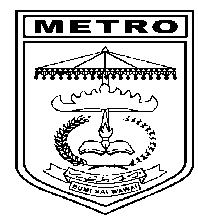 KECAMATAN METRO UTARAKELURAHAN KARANGREJOJL. WR. Supratman No.22 Kel. Karangrejo Kec. Metro Utara Kota Metro  34119SURAT KETERANGAN TIDAK MAMPUNOMOR : 474/            /C.2.4/2011Yang bertanda tangan dibawah ini Lurah Karangrejo Kecamatan Metro Utara Kota Metro, dengan ini menerangkan dengan sesungguhnya bahwa :	Nama				: FITRI JATMIKO	Tempat, tanggal lahir	: Karangrejo, 16-07-1997	Pekerjaan			: Buruh harian lepas.		Alamat			: Rt. 20 Rw.05				  		  Kel.Karangrejo Kec.Metro Utara.Orang tersebut dalam Surat Keterangan ini adalah benar penduduk Kelurahan Karangrejo dan tergolong berkondisi ekonomi lemah/tidak mampu.Surat Keterangan ini dipergunakan untuk :MENGAJUKAN BEASISWA  PENDIDIKAN Atas nama anaknya  	       ;		Nama				:  ARIF RAHMAN HAKIM	Tempat, tanggal lahir	:  Karangrejo, 13-04-1997	Pekerjaan			: Pelajar  		Alamat			: Rt. 20 Rw. 05     			                     Kel.Karangrejo Kec.Metro Utara. Demikian Surat Keterangan ini kami buat dengan sebenarnya dan untuk dapat dipergunakan seperlunya.Dikeluarkan di	  :   KarangrejoPada tanggal         :   13 Desember 2011.LURAH KARANGREJO,YOSEPH NENOTAEK,S.STPNIP. 19781118 199811 1 001PEMERINTAH KOTA METROKECAMATAN METRO UTARAKELURAHAN KARANGREJOJL. WR. Supratman No.22 Kel. Karangrejo Kec. Metro Utara Kota Metro  34119SURAT KETERANGAN TIDAK MAMPUNOMOR : 474/            /C.2.4/2011Yang bertanda tangan dibawah ini Lurah Karangrejo Kecamatan Metro Utara Kota Metro, dengan ini menerangkan sesungguhnya bahwa :Nama Lengkap	:	ISANDAR YAHYATempat tanggal Lahir	:	Palembang, 22-09-1957Pekerjaan	:	Karyawan SwastaAlamat  	:  Rt. 01  Rw. 01 Kel. Karangrejo		Kec. Metro Utara Kota Metro.Orang tersebut dalam Surat Keterangan ini adalah benar penduduk Kelurahan Karangrejo dan tergolong berkondisi ekonomi lemah/tidak mampu.Surat Keterangan ini dipergunakan untuk :MENGAJUKAN BEASISWA  PENDIDIKAN.Atas nama anaknya  	       ;		Nama				: YULITA SARI	Tempat, tanggal lahir	: Karangrejo, 29-06-1997	Pekerjaan			: Pelajar  		Alamat			: Rt.01 Rw. 01  Kel.Karangrejo     			                     Kec.Metro Utara Mota Metro. Demikian Surat Keterangan ini kami buat dengan sebenarnya dan untuk dapat dipergunakan seperlunya.Dikeluarkan di	  :   KarangrejoPada tanggal         :    16  November  2011.a.n.  LURAH KARANGREJO.Sekretaris,AMRAN SYAHBANI, S.STP.NIP. 19830521 200112  1 001PEMERINTAH KOTA METROKECAMATAN METRO UTARAKELURAHAN KARANGREJOJL. WR. Supratman No.22 Kel. Karangrejo Kec. Metro Utara Kota Metro  34119SURAT KETERANGAN TIDAK MAMPUNOMOR : 474/            /C.2.4/2011Yang bertanda tangan dibawah ini Lurah Karangrejo Kecamatan Metro Utara Kota Metro, dengan ini menerangkan sesungguhnya bahwa :Nama Lengkap	:	KAMITTempat tanggal Lahir	:	Karangrejo, 01-02-1960Pekerjaan	:	Pertanian Alamat  	:  Rt. 11 Rw.03 Kel. Karangrejo		Kec. Metro Utara Kota Metro.Orang tersebut dalam Surat Keterangan ini adalah benar penduduk Kelurahan Karangrejo dan tergolong berkondisi ekonomi lemah/tidak mampu.Surat Keterangan ini dipergunakan untuk :MENGAJUKAN BEASISWA PENDIDIKANAtas nama anaknya  	       ;		Nama				: ARDIAN	Tempat, tanggal lahir	: Karangrejo, 09-04-1992	Pekerjaan			: Mahasiswa Universitas Muhammadiyah Metro 		Alamat			: Rt. 11 Rw.03 Kel.Karangrejo     			                     Kec.Metro Utara Mota Metro. Demikian Surat Keterangan ini kami buat dengan sebenarnya dan untuk dapat dipergunakan seperlunya.Dikeluarkan di	  :   KarangrejoPada tanggal         :    07 Maret  2011.a.n.  LURAH KARANGREJO,ub. Kasi Pemerintahan,AMRAN SYAHBANI, S.STP.NIP. 19830521 200112  1 001PEMERINTAH KOTA METROKECAMATAN METRO UTARAKELURAHAN KARANGREJOJL. WR. Supratman No.22 Kel. Karangrejo Kec. Metro Utara Kota Metro  34119SURAT KETERANGAN TIDAK MAMPUNOMOR : 474/            /C.2.4/2011Yang bertanda tangan dibawah ini Lurah Karangrejo Kecamatan Metro Utara Kota Metro, dengan ini menerangkan dengan sesungguhnya bahwa :	Nama				:  SAMIJO 	Tempat, tanggal lahir	:  Jawa Tengah, 14-09-1957	Pekerjaan			:  Buruh 		Alamat			:  Rt. 38 Rw. 10				  		   Kel.Karangrejo Kec.Metro Utara.Orang tersebut dalam Surat Keterangan ini adalah benar penduduk Kelurahan Karangrejo dan tergolong berkondisi ekonomi lemah/tidak mampu.Surat Keterangan ini dipergunakan untuk :MENGAJUKAN KERINGANAN BIAYA PENDIDIKANAtas nama anaknya  	       ;		Nama				: NOVIA PATMALA SARI  	Tempat, tanggal lahir	: Karangrejo, 25-11-1995	Pekerjaan			:  Pelajar.		Alamat			:   Rt. 38 Rw. 10     			                       Kel.Karangrejo Kec.Metro Utara. Demikian Surat Keterangan ini kami buat dengan sebenarnya dan untuk dapat dipergunakan seperlunya.Dikeluarkan di	  :   KarangrejoPada tanggal         :    25 November 2011.LURAH KARANGREJO,YOSEPH NENOTAEK,S.STP.NIP. 19781118 199811 1 001PEMERINTAH KOTA METRO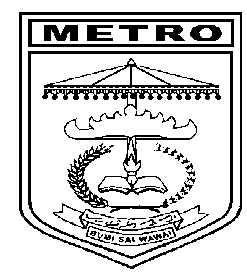 KECAMATAN METRO UTARAKELURAHAN KARANGREJOJL. WR. Supratman No.22 Kel. Karangrejo Kec. Metro Utara Kota Metro  34119SURAT KETERANGAN TIDAK MAMPUNOMOR : 474/      /C.2.4/2011Yang bertanda tangan dibawah ini Lurah Karangrejo Kecamatan Metro Utara Kota Metro, dengan ini menerangkan dengan sesungguhnya bahwa :	Nama				:  SUHARNO	Tempat, tanggal lahir	:  Karangrejo, 20-06-1974	Pekerjaan			:   Wiraswasta		Alamat			:   Rt. 03  Rw. 01				  		    Kel.Karangrejo Kec.Metro Utara.Orang tersebut dalam Surat Keterangan ini adalah benar penduduk Kelurahan Karangrejo dan tergolong berkondisi ekonomi lemah/tidak mampu.Surat Keterangan ini dipergunakan untuk :MENGAJUKAN KERINGANAN BIAYA PENDIDIKANAtas nama anaknya  	       ;		Nama				:   ASTIKA FEBRIANI 	Tempat, tanggal lahir	:   Karangrejo, 21-11-1996	Pekerjaan			:   Pelajar 		Alamat			:   Rt. 02  Rw. 01				                	    Kel.Karangrejo Kec.Metro Utara.Demikian Surat Keterangan ini kami buat dengan sebenarnya dan untuk dapat dipergunakan seperlunya.Dikeluarkan di	  :   KarangrejoPada tanggal 	    :    24 November  2011a.n. LURAH KARANGREJO,ab. Kasi PembangunanAKHMAD SUBANDINIP. 19560229 198702 1 001PEMERINTAH KOTA METROKECAMATAN METRO UTARAKELURAHAN KARANGREJOJL. WR. Supratman No.22 Kel. Karangrejo Kec. Metro Utara Kota Metro  34119SURAT KETERANGAN TIDAK MAMPUNOMOR : 474/      /C.2.4/2011Yang bertanda tangan dibawah ini Lurah Karangrejo Kecamatan Metro Utara Kota Metro, dengan ini menerangkan dengan sesungguhnya bahwa :	Nama				:  MUKRIM	Tempat, tanggal lahir	:  Karangrejo, 10-09-1958	Pekerjaan			:  Petani		Alamat			:   Rt. 39  Rw. 10				  		    Kel.Karangrejo Kec.Metro Utara.Orang tersebut dalam Surat Keterangan ini adalah benar penduduk Kelurahan Karangrejo dan tergolong berkondisi ekonomi lemah/tidak mampu.Surat Keterangan ini dipergunakan untuk :MENGAJUKAN BEASISWA PENDIDIKANAtas nama anaknya  	       ;		Nama				:   SITI NURLELI	Tempat, tanggal lahir	:   Karangrejo, 28-06-1996	Pekerjaan			:   Pelajar SMP N 08 Metro 		Alamat			:   Rt. 39  Rw. 10				                	    Kel.Karangrejo Kec.Metro Utara.Demikian Surat Keterangan ini kami buat dengan sebenarnya dan untuk dapat dipergunakan seperlunya.Dikeluarkan di	  :   KarangrejoPada tanggal 	    :    28 Juli  2011LURAH KARANGREJO,MUJILAH,  BAPenataNIP. 19591023 198503 2 008PEMERINTAH KOTA METROKECAMATAN METRO UTARAKELURAHAN KARANGREJOJL. WR. Supratman No.22 Kel. Karangrejo Kec. Metro Utara Kota Metro  34119SURAT KETERANGAN TIDAK MAMPUNOMOR : 474/      /C.2.4/2011Yang bertanda tangan dibawah ini Lurah Karangrejo Kecamatan Metro Utara Kota Metro, dengan ini menerangkan dengan sesungguhnya bahwa :	Nama				:  SUWARSO	Tempat, tanggal lahir	:  Karangrejo, 17-09-1964	/ Umur.	Pekerjaan			:   Buruh Tani		Alamat			:   Rt. 08  Rw. 02				  		    Kel.Karangrejo Kec.Metro Utara.Orang tersebut dalam Surat Keterangan ini adalah benar penduduk Kelurahan Karangrejo dan tergolong berkondisi ekonomi lemah/tidak mampu.Surat Keterangan ini dipergunakan untuk :MENGAJUKAN BEASISWA PENDIDIKANAtas nama anaknya  	       ;		Nama				:  TYAS DARMAWAN	Tempat, tanggal lahir	:   Karangrejo, 26-03-1993	Pekerjaan			:   Pelajar  	Kelas				:    		Alamat			:   Rt. 08  Rw. 02				                	    Kel.Karangrejo Kec.Metro Utara.Demikian Surat Keterangan ini kami buat dengan sebenarnya dan untuk dapat dipergunakan seperlunya.Dikeluarkan di	  :   KarangrejoPada tanggal 	    :    18 Mei  2011LURAH KARANGREJO,MUJILAH,  BAPenataNIP. 19591023 198503 2 008PEMERINTAH KOTA METROKECAMATAN METRO UTARAKELURAHAN KARANGREJOJL. WR. Supratman No.22 Kel. Karangrejo Kec. Metro Utara Kota Metro  34119SURAT KETERANGAN TIDAK MAMPUNOMOR : 474/            /C.2.4/2008Yang bertanda tangan dibawah ini Lurah Karangrejo Kecamatan Metro Utara Kota Metro, dengan ini menerangkan dengan sesungguhnya bahwa :	Nama				:  SYAFRI	Tempat, tanggal lahir	:   Gunting Saga, 10 – 11 - 1970	/ Umur.	Pekerjaan			:   Karyawan Swasta		Alamat			:   Lingkungan I, Rt. 02  Rw. 01				  		    Kel.Karangrejo Kec.Metro Utara.Orang tersebut dalam Surat Keterangan ini adalah benar penduduk Kelurahan Karangrejo dan tergolong berkondisi ekonomi lemah/tidak mampu.Surat Keterangan ini dipergunakan untuk :MENGAJUKAN BEASISWA PENDIDIKANAtas nama anaknya  	       ;		Nama				:   VEMBY REINDRA WINTORO	Tempat, tanggal lahir	:   Gedung Aji Baru, 07 – 11 - 1992	Pekerjaan			:   Pelajar SMK Karya Wisata Punggur.	Kelas				:   I		Alamat			:   Lingkungan I Rt. 02  Rw. 01				                	    Kel.Karangrejo Kec.Metro Utara.Demikian Surat Keterangan ini kami buat dengan sebenarnya dan untuk dapat dipergunakan seperlunya.Dikeluarkan di	  :   KarangrejoPada tanggal 	    :   22 Agustus   2008..a.n.  LURAH KARANGREJO,Sekretaris,PUJO PANTORO,SH.PENATANIP. 460022871.PEMERINTAH KOTA METROKECAMATAN METRO UTARAKELURAHAN KARANGREJOJL. WR. Supratman No.22 Kel. Karangrejo Kec. Metro Utara Kota Metro  34119SURAT KETERANGAN TIDAK MAMPUNOMOR : 474/      /C.2.4/2011Yang bertanda tangan dibawah ini Lurah Karangrejo Kecamatan Metro Utara Kota Metro, dengan ini menerangkan dengan sesungguhnya bahwa :	Nama				:  SUKADI	Tempat, tanggal lahir	:   Karangrejo, 20-07-1968	Pekerjaan			:   Petani/Pekebun 		Alamat			:   Rt. 16  Rw. 04				  		    Kel.Karangrejo Kec.Metro Utara.Orang tersebut dalam Surat Keterangan ini adalah benar penduduk Kelurahan Karangrejo dan tergolong berkondisi ekonomi lemah/tidak mampu.Surat Keterangan ini dipergunakan untuk :MENGAJUKAN BEASISWA PENDIDIKAN Atas nama anaknya  	       ;		Nama				:   GALIH RAGA SIWI	Tempat, tanggal lahir	:   Karangrejo, 17-09-1992	Pekerjaan			:   Pelajar SMK Gajah Tunggal Metro 	Kelas				:   II (dua)		Alamat			:   Rt. 16 Rw. 04				                	    Kel.Karangrejo Kec.Metro Utara.Demikian Surat Keterangan ini kami buat dengan sebenarnya dan untuk dapat dipergunakan seperlunya.Dikeluarkan di	  :   KarangrejoPada tanggal 	    :   15 Mei  2011a.n.  LURAH KARANGREJO,Sekretaris,DJOKO SUJONO, B.Sc.NIP. 19531126 198903 1 002PEMERINTAH KOTA METROKECAMATAN METRO UTARAKELURAHAN KARANGREJOJL. WR. Supratman No.22 Kel. Karangrejo Kec. Metro Utara Kota Metro  34119SURAT KETERANGAN TIDAK MAMPUNOMOR : 474/      /C.2.4/2008Yang bertanda tangan dibawah ini Lurah Karangrejo Kecamatan Metro Utara Kota Metro, dengan ini menerangkan dengan sesungguhnya bahwa :	Nama				:  KADIMAN	Tempat, tanggal lahir	:   Karangrejo, 23 – 05 - 1966	/ Umur.	Pekerjaan			:   Tani		Alamat			:   Lingkungan XI, Rt. 43  Rw. 22				  		    Kel.Karangrejo Kec.Metro Utara.Orang tersebut dalam Surat Keterangan ini adalah benar penduduk Kelurahan Karangrejo dan tergolong berkondisi ekonomi lemah/tidak mampu.Surat Keterangan ini dipergunakan untuk :MENGAJUKAN BEASISWA PENDIDIKANAtas nama anaknya  	       ;		Nama				:   ADI ARDIANTO	Tempat, tanggal lahir	:   Karangrejo, 04 – 06 - 1993.	Pekerjaan			:   Pelajar SMP N 8 Metro	Kelas				:   VIII -B		Alamat			:   Lingkungan V Rt. 17  Rw. 09				                	    Kel.Karangrejo Kec.Metro Utara.Demikian Surat Keterangan ini kami buat dengan sebenarnya dan untuk dapat dipergunakan seperlunya.Dikeluarkan di	  :   KarangrejoPada tanggal 	    :   02  Juni   2008..a.n.  LURAH KARANGREJO,Sekretaris,PUJO PANTORO,SH.NIP. 460022871.PEMERINTAH KOTA METROKECAMATAN METRO UTARAKELURAHAN KARANGREJOJL. WR. Supratman No.22 Kel. Karangrejo Kec. Metro Utara Kota Metro  34119SURAT KETERANGAN TIDAK MAMPUNOMOR : 474/      /C.2.4/2008Yang bertanda tangan dibawah ini Lurah Karangrejo Kecamatan Metro Utara Kota Metro, dengan ini menerangkan dengan sesungguhnya bahwa :	Nama				:  SUYONO	Tempat, tanggal lahir	:   57 Tahun	/ Umur.	Pekerjaan			:   Tani		Alamat			:   Lingkungan III, Rt. 12  Rw. 06				  		    Kel.Karangrejo Kec.Metro Utara.Orang tersebut dalam Surat Keterangan ini adalah benar penduduk Kelurahan Karangrejo dan tergolong berkondisi ekonomi lemah/tidak mampu.Surat Keterangan ini dipergunakan untuk :MENGAJUKAN BEASISWA PENDIDIKANAtas nama anaknya  	       ;		Nama				:   DESI ANGGRAENI	Tempat, tanggal lahir	:   Karangrejo, 23 – 08 - 1993	Pekerjaan			:   Pelajar SMP N 8 Metro	Kelas				:   VIII -A		Alamat			:   Lingkungan III Rt. 12  Rw. 06				                	    Kel.Karangrejo Kec.Metro Utara.Demikian Surat Keterangan ini kami buat dengan sebenarnya dan untuk dapat dipergunakan seperlunya.Dikeluarkan di	  :   KarangrejoPada tanggal 	    :   02  Juni   2008..a.n.  LURAH KARANGREJO,Sekretaris,PUJO PANTORO,SH.NIP. 460022871.PEMERINTAH KOTA METROKECAMATAN METRO UTARAKELURAHAN KARANGREJOJL. WR. Supratman No.22 Kel. Karangrejo Kec. Metro Utara Kota Metro  34119SURAT KETERANGAN TIDAK MAMPUNOMOR : 474/      /C.2.4/2008Yang bertanda tangan dibawah ini Lurah Karangrejo Kecamatan Metro Utara Kota Metro, dengan ini menerangkan dengan sesungguhnya bahwa :	Nama				:  KAMIN	Tempat, tanggal lahir	:   Karangrejo,  16 – 05 - 1964	/ Umur.	Pekerjaan			:   Tani		Alamat			:   Lingkungan V Rt. 20  Rw. 10				  		    Kel.Karangrejo Kec.Metro Utara.Orang tersebut dalam Surat Keterangan ini adalah benar penduduk Kelurahan Karangrejo dan tergolong berkondisi ekonomi lemah/tidak mampu.Surat Keterangan ini dipergunakan untuk :MENGAJUKAN BEASISWA PENDIDIKANAtas nama anaknya  	       ;		Nama				:   MAYA SUCININGSIH	Tempat, tanggal lahir	:   Karangrejo, 08 – 01 - 1994	Pekerjaan			:   Pelajar SMP N 8 Metro	Kelas				:   VIII -A		Alamat			:   Lingkungan V Rt. 20  Rw. 10				                	    Kel.Karangrejo Kec.Metro Utara.Demikian Surat Keterangan ini kami buat dengan sebenarnya dan untuk dapat dipergunakan seperlunya.Dikeluarkan di	  :   KarangrejoPada tanggal 	    :   02  Juni   2008..a.n.  LURAH KARANGREJO,Sekretaris,PUJO PANTORO,SH.NIP. 460022871.PEMERINTAH KOTA METROKECAMATAN METRO UTARAKELURAHAN KARANGREJOJL. WR. Supratman No.22 Kel. Karangrejo Kec. Metro Utara Kota Metro  34119SURAT KETERANGAN TIDAK MAMPUNOMOR : 474/      /C.2.4/2008Yang bertanda tangan dibawah ini Lurah Karangrejo Kecamatan Metro Utara Kota Metro, dengan ini menerangkan dengan sesungguhnya bahwa :	Nama				:  EDI SUNYOTO	Tempat, tanggal lahir	:   Metro, 10 – 08 - 1963	/ Umur.	Pekerjaan			:   Tani		Alamat			:   Lingkungan VI Rt. 12  Rw. 06				  		    Kel.Karangrejo Kec.Metro Utara.Orang tersebut dalam Surat Keterangan ini adalah benar penduduk Kelurahan Karangrejo dan tergolong berkondisi ekonomi lemah/tidak mampu.Surat Keterangan ini dipergunakan untuk :MENGAJUKAN BEASISWA PENDIDIKANAtas nama anaknya  	       ;		Nama				:   ANI SORAYA	Tempat, tanggal lahir	:   Karangrejo, 17 – 06  - 1994	Pekerjaan			:   Pelajar SMP N 8 Metro	Kelas				:   VIII -B		Alamat			:   Lingkungan VI Rt. 12  Rw. 06				                	    Kel.Karangrejo Kec.Metro Utara.Demikian Surat Keterangan ini kami buat dengan sebenarnya dan untuk dapat dipergunakan seperlunya.Dikeluarkan di	  :   KarangrejoPada tanggal 	    :   02  Juni   2008..a.n.  LURAH KARANGREJO,Sekretaris,PUJO PANTORO,SH.NIP. 460022871.PEMERINTAH KOTA METROKECAMATAN METRO UTARAKELURAHAN KARANGREJOJL. WR. Supratman No.22 Kel. Karangrejo Kec. Metro Utara Kota Metro  34119SURAT KETERANGAN TIDAK MAMPUNOMOR : 474/      /C.2.4/2008Yang bertanda tangan dibawah ini Lurah Karangrejo Kecamatan Metro Utara Kota Metro, dengan ini menerangkan dengan sesungguhnya bahwa :	Nama				:  SLAMET RIYADI	Tempat, tanggal lahir	:   Kertosono, 10 – 07 - 1954	/ Umur.	Pekerjaan			:   Tani		Alamat			:   Lingkungan III, Rt. 12  Rw. 06				  		    Kel.Karangrejo Kec.Metro Utara.Orang tersebut dalam Surat Keterangan ini adalah benar penduduk Kelurahan Karangrejo dan tergolong berkondisi ekonomi lemah/tidak mampu.Surat Keterangan ini dipergunakan untuk :MENGAJUKAN BEASISWA PENDIDIKANAtas nama anaknya  	       ;		Nama				:   RUTIN SUSILAWATI	Tempat, tanggal lahir	:   Karangrejo, 11 – 05 - 1994.	Pekerjaan			:   Pelajar SMP N 8 Metro	Kelas				:   VIII -d		Alamat			:   Lingkungan III, Rt. 12  Rw. 06				                	    Kel.Karangrejo Kec.Metro Utara.Demikian Surat Keterangan ini kami buat dengan sebenarnya dan untuk dapat dipergunakan seperlunya.Dikeluarkan di	  :   KarangrejoPada tanggal 	    :   02  Juni   2008..a.n.  LURAH KARANGREJO,Sekretaris,PUJO PANTORO,SH.NIP. 460022871.PEMERINTAH KOTA METROKECAMATAN METRO UTARAKELURAHAN KARANGREJOJL. WR. Supratman No.22 Kel. Karangrejo Kec. Metro Utara Kota Metro  34119SURAT KETERANGAN TIDAK MAMPUNOMOR : 474/      /C.2.4/2008Yang bertanda tangan dibawah ini Lurah Karangrejo Kecamatan Metro Utara Kota Metro, dengan ini menerangkan dengan sesungguhnya bahwa :	Nama				:  SURATMAN	Tempat, tanggal lahir	:   Jawa Timur, 10 – 01 - 1954	/ Umur.	Pekerjaan			:   Tani		Alamat			:   Lingkungan V, Rt. 18Rw. 09				  		    Kel.Karangrejo Kec.Metro Utara.Orang tersebut dalam Surat Keterangan ini adalah benar penduduk Kelurahan Karangrejo dan tergolong berkondisi ekonomi lemah/tidak mampu.Surat Keterangan ini dipergunakan untuk :MENGAJUKAN BEASISWA PENDIDIKANAtas nama anaknya  	       ;		Nama				:   RONI IRAWANSYAH	Tempat, tanggal lahir	:   Karangrejo, 08 – 09 - 1995	Pekerjaan			:   Pelajar SMP pgri Pekalongan 	Kelas				:   VII		Alamat			:   Lingkungan V, Rt. 18Rw. 09				                	    Kel.Karangrejo Kec.Metro Utara.Demikian Surat Keterangan ini kami buat dengan sebenarnya dan untuk dapat dipergunakan seperlunya.Dikeluarkan di	  :   KarangrejoPada tanggal 	    :   02  Juni   2008..a.n.  LURAH KARANGREJO,Sekretaris,PUJO PANTORO,SH.NIP. 460022871.PEMERINTAH KOTA METROKECAMATAN METRO UTARAKELURAHAN KARANGREJOJL. WR. Supratman No.22 Kel. Karangrejo Kec. Metro Utara Kota Metro  34119SURAT KETERANGAN TIDAK MAMPUNOMOR : 474/      /C.2.4/2008Yang bertanda tangan dibawah ini Lurah Karangrejo Kecamatan Metro Utara Kota Metro, dengan ini menerangkan dengan sesungguhnya bahwa :	Nama				:  YATNO	Tempat, tanggal lahir	:   Karangrejo, 30 – 12 - 1965	/ Umur.	Pekerjaan			:   Buruh		Alamat			:   Lingkungan IX, Rt. 35 Rw. 16				  		    Kel.Karangrejo Kec.Metro Utara.Orang tersebut dalam Surat Keterangan ini adalah benar penduduk Kelurahan Karangrejo dan tergolong berkondisi ekonomi lemah/tidak mampu.Surat Keterangan ini dipergunakan untuk :MENGAJUKAN BEASISWA PENDIDIKANAtas nama anaknya  	       ;		Nama				:   ANDI NOVRIAWAN	Tempat, tanggal lahir	:   Karangrejo, 20 – 12 - 1993	Pekerjaan			:   Pelajar SMP n 8  Metro  	Kelas				:   VII		Alamat			:   Lingkungan IX, Rt. 35, Rw. 16				                	    Kel.Karangrejo Kec.Metro Utara.Demikian Surat Keterangan ini kami buat dengan sebenarnya dan untuk dapat dipergunakan seperlunya.Dikeluarkan di	  :   KarangrejoPada tanggal 	    :   02  Juni   2008..a.n.  LURAH KARANGREJO,Sekretaris,PUJO PANTORO,SH.NIP. 460022871.PEMERINTAH KOTA METROKECAMATAN METRO UTARAKELURAHAN KARANGREJOJL. WR. Supratman No.22 Kel. Karangrejo Kec. Metro Utara Kota Metro  34119SURAT KETERANGAN TIDAK MAMPUNOMOR : 474/      /C.2.4/2008Yang bertanda tangan dibawah ini Lurah Karangrejo Kecamatan Metro Utara Kota Metro, dengan ini menerangkan dengan sesungguhnya bahwa :	Nama				:  MUSIDI	Tempat, tanggal lahir	:   51 TAHUN	/ Umur.	Pekerjaan			:   Ibu Rumah Tangga		Alamat			:   Lingkungan IX,  Rt. 33, Rw. 17				  		    Kel.Karangrejo Kec.Metro Utara.Orang tersebut dalam Surat Keterangan ini adalah benar penduduk Kelurahan Karangrejo dan tergolong berkondisi ekonomi lemah/tidak mampu.Surat Keterangan ini dipergunakan untuk :MENGAJUKAN BEASISWA PENDIDIKANAtas nama anaknya  	       ;		Nama				:   SUMARDIANTO	Tempat, tanggal lahir	:   Karangrejo, 18 – 08 - 1993	Pekerjaan			:   Pelajar SMP N 8  Metro  	Kelas				:   VIII		Alamat			:   Lingkungan IX, Rt. 33, Rw. 17.				                	    Kel.Karangrejo Kec.Metro Utara.Demikian Surat Keterangan ini kami buat dengan sebenarnya dan untuk dapat dipergunakan seperlunya.Dikeluarkan di	  :   KarangrejoPada tanggal 	    :   02  Juni   2008..a.n.  LURAH KARANGREJO,Sekretaris,PUJO PANTORO,SH.NIP. 460022871.PEMERINTAH KOTA METROKECAMATAN METRO UTARAKELURAHAN KARANGREJOJL. WR. Supratman No.22 Kel. Karangrejo Kec. Metro Utara Kota Metro  34119SURAT KETERANGAN TIDAK MAMPUNOMOR : 474/      /C.2.4/2008Yang bertanda tangan dibawah ini Lurah Karangrejo Kecamatan Metro Utara Kota Metro, dengan ini menerangkan dengan sesungguhnya bahwa :	Nama				:  MUJIONO	Tempat, tanggal lahir	:   57 Tahun 	/ Umur.	Pekerjaan			:   Tani		Alamat			:   Lingkungan IX, Rt. 33, Rw. 17				  		    Kel.Karangrejo Kec.Metro Utara.Orang tersebut dalam Surat Keterangan ini adalah benar penduduk Kelurahan Karangrejo dan tergolong berkondisi ekonomi lemah/tidak mampu.Surat Keterangan ini dipergunakan untuk :MENGAJUKAN BEASISWA PENDIDIKANAtas nama anaknya  	       ;		Nama				:   LISTIANI	Tempat, tanggal lahir	:   Karangrejo, ............................	Pekerjaan			:   Pelajar SMP N 8 Metro  	Kelas				:   VII		Alamat			:   Lingkungan IX, Rt. 33, Rw. 17.				                	    Kel.Karangrejo Kec.Metro Utara.Demikian Surat Keterangan ini kami buat dengan sebenarnya dan untuk dapat dipergunakan seperlunya.Dikeluarkan di	  :   KarangrejoPada tanggal 	    :   02  Juni   2008..a.n.  LURAH KARANGREJO,Sekretaris,PUJO PANTORO,SH.NIP. 460022871.PEMERINTAH KOTA METROKECAMATAN METRO UTARAKELURAHAN KARANGREJOJL. WR. Supratman No.22 Kel. Karangrejo Kec. Metro Utara Kota Metro  34119SURAT KETERANGAN TIDAK MAMPUNOMOR : 474/      /C.2.4/2008Yang bertanda tangan dibawah ini Lurah Karangrejo Kecamatan Metro Utara Kota Metro, dengan ini menerangkan dengan sesungguhnya bahwa :	Nama				:  SATIJO	Tempat, tanggal lahir	:   52 Tahun 	/ Umur.	Pekerjaan			:   Tani		Alamat			:   Lingkungan VI,  Rt. 23, Rw. 12.				  		    Kel.Karangrejo Kec.Metro Utara.Orang tersebut dalam Surat Keterangan ini adalah benar penduduk Kelurahan Karangrejo dan tergolong berkondisi ekonomi lemah/tidak mampu.Surat Keterangan ini dipergunakan untuk :MENGAJUKAN BEASISWA PENDIDIKANAtas nama anaknya  	       ;		Nama				:   SRI WAHYUNI	Tempat, tanggal lahir	:   Karangrejo, 28 – 10 - 1993	Pekerjaan			:   Pelajar SMP N. 8 Metro,	Kelas				:   VIII		Alamat			:   Lingkungan VI, Rt. 23, Rw. 12				                	    Kel.Karangrejo Kec.Metro Utara.Demikian Surat Keterangan ini kami buat dengan sebenarnya dan untuk dapat dipergunakan seperlunya.Dikeluarkan di	  :   KarangrejoPada tanggal 	    :   02  Juni   2008..a.n.  LURAH KARANGREJO,Sekretaris,PUJO PANTORO,SH.NIP. 460022871.PEMERINTAH KOTA METROKECAMATAN METRO UTARAKELURAHAN KARANGREJOJL. WR. Supratman No.22 Kel. Karangrejo Kec. Metro Utara Kota Metro  34119SURAT KETERANGAN TIDAK MAMPUNOMOR : 474/      /C.2.4/2008Yang bertanda tangan dibawah ini Lurah Karangrejo Kecamatan Metro Utara Kota Metro, dengan ini menerangkan dengan sesungguhnya bahwa :	Nama				:  WASILAH	Tempat, tanggal lahir	:   Petarakan , 30 – 02 - 1954	/ Umur.	Pekerjaan			:   Ibu Rumah tangga		Alamat			:   Lingkungan VII,  Rt. 25, Rw. 13.				  		    Kel.Karangrejo Kec.Metro Utara.Orang tersebut dalam Surat Keterangan ini adalah benar penduduk Kelurahan Karangrejo dan tergolong berkondisi ekonomi lemah/tidak mampu.Surat Keterangan ini dipergunakan untuk :MENGAJUKAN BEASISWA PENDIDIKANAtas nama anaknya  	       ;		Nama				:   M. NUR KHUSAINI	Tempat, tanggal lahir	:   Metro, 05 – 02 - 1995	Pekerjaan			:   Pelajar SMP N. 8 Metro,	Kelas				:   VIII		Alamat			:   Lingkungan VII, Rt. 25, Rw. 13				                	    Kel.Karangrejo Kec.Metro Utara.Demikian Surat Keterangan ini kami buat dengan sebenarnya dan untuk dapat dipergunakan seperlunya.Dikeluarkan di	  :   KarangrejoPada tanggal 	    :   02  Juni   2008..a.n.  LURAH KARANGREJO,Sekretaris,PUJO PANTORO,SH.NIP. 460022871.PEMERINTAH KOTA METROKECAMATAN METRO UTARAKELURAHAN KARANGREJOJL. WR. Supratman No.22 Kel. Karangrejo Kec. Metro Utara Kota Metro  34119SURAT KETERANGAN TIDAK MAMPUNOMOR : 474/      /C.2.4/2008Yang bertanda tangan dibawah ini Lurah Karangrejo Kecamatan Metro Utara Kota Metro, dengan ini menerangkan dengan sesungguhnya bahwa :	Nama				:  MUSAID	Tempat, tanggal lahir	:  Karangrejo,  10 Desember  1957	/ Umur.	Pekerjaan			:  Tani		Alamat			:   Lingkungan II,  Rt. 006, Rw. 003.				  		    Kel.Karangrejo Kec.Metro Utara.Orang tersebut dalam Surat Keterangan ini adalah benar penduduk Kelurahan Karangrejo dan tergolong berkondisi ekonomi lemah/tidak mampu.Surat Keterangan ini dipergunakan untuk :MENGAJUKAN KERINGANAN BIAYA PENDIDIKANAtas nama anaknya  	       ;		Nama				:   EMI NURSALAMAH	Tempat, tanggal lahir	:   Karangrejo,  30 April  1990	Pekerjaan			:   - 			Alamat			:   Lingkungan II,  Rt. 006, Rw. 003.				                	    Kel.Karangrejo Kec.Metro Utara.Demikian Surat Keterangan ini kami buat dengan sebenarnya dan untuk dapat dipergunakan seperlunya.Dikeluarkan di	  :   KarangrejoPada tanggal 	    :   28  Agustus  2008.a.n.  LURAH KARANGREJO,Sekretaris,PUJO PANTORO,SH.NIP. 460022871.PEMERINTAH KOTA METROKECAMATAN METRO UTARAKELURAHAN KARANGREJOJL. WR. Supratman No.22 Kel. Karangrejo Kec. Metro Utara Kota Metro  34119SURAT KETERANGAN TIDAK MAMPUNOMOR : 474/      /C.2.4/2008Yang bertanda tangan dibawah ini Lurah Karangrejo Kecamatan Metro Utara Kota Metro, dengan ini menerangkan dengan sesungguhnya bahwa :	Nama				:  SUMARDI	Tempat, tanggal lahir	:  Wonogiri, 14 – 05 - 1957	/ Umur.	Pekerjaan			:  Tani		Alamat			:   Lingkungan IV,  Rt. 18 , Rw. 09.				  		    Kel.Karangrejo Kec.Metro Utara.Orang tersebut dalam Surat Keterangan ini adalah benar penduduk Kelurahan Karangrejo dan tergolong berkondisi ekonomi lemah/tidak mampu.Surat Keterangan ini dipergunakan untuk :MENGAJUKAN KERINGANAN BIAYA PENDIDIKANAtas nama anaknya  	       ;		Nama				:   EKA HARYANTI	Tempat, tanggal lahir	:   Karangrejo,  05 – 06 - 1994	Pekerjaan			:   Pelajar  SMP Negeri X  Metro, Kelas  8.			Alamat			:   Lingkungan IV,  Rt. 18 , Rw. 09.				                	    Kel.Karangrejo Kec.Metro Utara.Demikian Surat Keterangan ini kami buat dengan sebenarnya dan untuk dapat dipergunakan seperlunya.Dikeluarkan di	  :   KarangrejoPada tanggal 	    :   13  Oktober  2008.a.n.  LURAH KARANGREJO,Sekretaris,PUJO PANTORO,SH.NIP. 460022871.PEMERINTAH KOTA METROKECAMATAN METRO UTARAKELURAHAN KARANGREJOJL. WR. Supratman No.22 Kel. Karangrejo Kec. Metro Utara Kota Metro  34119SURAT KETERANGAN TIDAK MAMPUNOMOR : 474/      /C.2.4/2011Yang bertanda tangan dibawah ini Lurah Karangrejo Kecamatan Metro Utara Kota Metro, dengan ini menerangkan dengan sesungguhnya bahwa :	Nama				:  SUPRIYANTO	Tempat, tanggal lahir	:  Karangrejo, 12 – 07 - 1964	/ Umur.	Pekerjaan			:  Buruh		Alamat			:   Rt. 29 , Rw. 08.				  		    Kel.Karangrejo Kec.Metro Utara.Orang tersebut dalam Surat Keterangan ini adalah benar penduduk Kelurahan Karangrejo dan tergolong berkondisi ekonomi lemah/tidak mampu.Surat Keterangan ini dipergunakan untuk :MENGAJUKAN KERINGANAN BIAYA PENDIDIKANAtas nama anaknya  	       ;		Nama				:   RIKA WINDASARI	Tempat, tanggal lahir	:   Karangrejo,  30 -04 - 1993	Pekerjaan			:   Pelajar  SMK  I Metro, Klas 10		Alamat			:   Rt. 29 , Rw. 08.				  		    Kel.Karangrejo Kec.Metro Utara.Demikian Surat Keterangan ini kami buat dengan sebenarnya dan untuk dapat dipergunakan seperlunya.Dikeluarkan di	  :   KarangrejoPada tanggal 	    :   19 Mei  2011.LURAH KARANGREJO,MUJILAH, BAPenata NIP. 19591023 198503 2 008.PEMERINTAH KOTA METROKECAMATAN METRO UTARAKELURAHAN KARANGREJOJL. WR. Supratman No.22 Kel. Karangrejo Kec. Metro Utara Kota Metro  34119SURAT KETERANGAN TIDAK MAMPUNOMOR : 474/            /C.2.4/2011Yang bertanda tangan dibawah ini Lurah Karangrejo Kecamatan Metro Utara Kota Metro, dengan ini menerangkan dengan sesungguhnya bahwa :	Nama				:  SARI DEWI	Tempat, tanggal lahir	: Tanjung Karang, 12-1`2-1984	Pekerjaan			: Mengurus Rumah Tangga/					  Mahasiswi .		Alamat			: Rt. 20 Rw. 05				  		  Kel.Karangrejo Kec.Metro Utara.Orang tersebut dalam Surat Keterangan ini adalah benar penduduk Kelurahan Karangrejo dan tergolong berkondisi ekonomi lemah/tidak mampu.Surat Keterangan ini dipergunakan untuk :MENGAJUKAN BEASISWA PENDIDIKAN Demikian Surat Keterangan ini kami buat dengan sebenarnya dan untuk dapat dipergunakan seperlunya.Dikeluarkan di	  :   KarangrejoPada tanggal         :   05  Juli  2011.  An. LURAH KARANGREJO.Sekretaris,AMRAN YAHBANI,S.STP.       NIP. 19830521 200112 1 003SURAT KETERANGAN TIDAK MAMPUNOMOR : 474/            /C.2.4/2011Yang bertanda tangan dibawah ini Lurah Karangrejo Kecamatan Metro Utara Kota Metro, dengan ini menerangkan dengan sesungguhnya bahwa :Orang tersebut dalam Surat Keterangan ini adalah benar penduduk Kelurahan Karangrejo dan tergolong berkondisi ekonomi lemah/tidak mampu.Surat Keterangan ini dipergunakan untuk :MENGAJUKAN BEASISWA PENDIDIKAN SEKOLAHDemikian Surat Keterangan ini kami buat dengan sebenarnya dan untuk dapat dipergunakan seperlunya.Dikeluarkan di :   KarangrejoPada tanggal    :    08 MARET 2011                           LURAH KARANGREJO,YOSEPH NENOTAEK,S.STPNIP. 19781118 199811 1 001SSURAT KETERANGAN TIDAK MAMPUNOMOR : 474/            /C.2.4/2011Yang bertanda tangan dibawah ini Lurah Karangrejo Kecamatan Metro Utara Kota Metro, dengan ini menerangkan dengan sesungguhnya bahwa :	Nama				:	Tempat,tanggal lahir	: 	Pekerjaan			: 		Alamat			: Rt.        Rw. 				  		  Kel.Karangrejo Kec.Metro Utara.Orang tersebut dalam Surat Keterangan ini adalah benar penduduk Kelurahan Karangrejo dan tergolong berkondisi ekonomi lemah/tidak mampu.Surat Keterangan ini dipergunakan untuk :MENGAJUKAN KERINGANAN BIAYA PENDIDIKAN Atas nama 			 ;		Nama				: 	Tempat,tanggal lahir	: 	Pekerjaan			: 		Alamat			: Rt.        Rw.   				  		  Kel.Karangrejo Kec.Metro Utara.Demikian Surat Keterangan ini kami buat dengan sebenarnya dan untuk dapat dipergunakan seperlunya.Dikeluarkan di :   KarangrejoPada tanggal                          2011SURAT KETERANGAN TIDAK MAMPUNOMOR : 474/            /C.2.4/2011Yang bertanda tangan dibawah ini Lurah Karangrejo Kecamatan Metro Utara Kota Metro, dengan ini menerangkan dengan sesungguhnya bahwa :Nama-nama Anak Didik dalam Lampiran ini adalah benar Murid Pendidikan Usia Dini     (TK Negeri Pembina Metro Utara) Kecamatan Metro Utara dan sepanjang pengetahuan kami bahwa Murid-murid tersebut adalah benar dari Keluarga yang kurang mampu.Surat Keterangan ini akan dipergunakan untuk mengajukan Dana Bantuan Oprasional Pendidikan Anak Usia Dini (BO-PAUD).Demikian Surat Keterangan Tidak Mampu ini kami buat untuk dapat dipergunakan sebagai mestinya.Karangrejo, 16 September  2011.LURAH KARANGREJO,YOSEPH NENOTAEK,S.STP.NIP. 19781118 199811 1 001SURAT KETERANGAN TIDAK MAMPUNOMOR : 474/           /C.2.4/2012Yang bertanda tangan dibawah ini Lurah Karangrejo Kecamatan Metro Utara Kota Metro, dengan ini menerangkan dengan sesungguhnya bahwa :	Nama				: ADI PURYANTO 	Tempat,tanggal lahir	: Jawa Timur, 02-01-1977	Pekerjaan			: wiraswastaAlamat			: Rt. 40 Rw. 10				  		    				  Kel.Karangrejo Kec.Metro Utara.Orang tersebut adalah benar penduduk Kelurahan Karangrejo dan menurut pengamatan kami termasuk Keluarga tidak mampu.Demikian Surat Keterangan ini kami buat dengan sebenarnya dan untuk dapat dipergunakan seperlunya.Dikeluarkan di :   KarangrejoPada tanggal  16  Februari 2012LURAH KARANGREJO, YOSEPH NENOTAEK,S,STP.NIP. 19781118 199811 1 001SURAT KETERANGAN TIDAK MAMPUNOMOR : 474/          /C.2.4/2012Yang bertanda tangan dibawah ini Lurah Karangrejo Kecamatan Metro Utara Kota Metro, dengan ini menerangkan dengan sesungguhnya bahwa :	Nama				: SANTOSO	Tempat,tanggal lahir	:JOGJAKARTA , 17-09-1961	Pekerjaan			: WIRASWASTAAlamat			: Rt. 44 Rw. 10				  		    				  Kel.Karangrejo Kec.Metro Utara.Orang tersebut dalam Surat Keterangan ini adalah benar penduduk Kelurahan Karangrejo dan tergolong berkondisi ekonomi lemah/tidak mampu.Surat Keterangan ini diberikankan untuk :MENGAJUKAN KERINGANAN BIAYA PENDIDIKAN  Atas nama Anaknya ;		Nama				: ADI SAPUTRA	Tempat, tanggal lahir	:Karangrejo, 06-05-1996	Pekerjaan			: Pelajar		Alamat			: Rt. 44 Rw. 10				  		  Kel.Karangrejo Kec.Metro Utara.Demikian Surat Keterangan ini kami buat dengan sebenarnya dan untuk dapat dipergunakan seperlunya.Dikeluarkan di :   KarangrejoPada tanggal  22 Maret 2012An.LURAH KARANGREJO.Sekretaris,ABDUL KADIR SHOFARI,S.STP.NIP. 19811219 200012 1 001SURAT KETERANGAN TIDAK MAMPUNOMOR : 474/          /C.2.4/2012Yang bertanda tangan dibawah ini Lurah Karangrejo Kecamatan Metro Utara Kota Metro, dengan ini menerangkan dengan sesungguhnya bahwa :	Nama				: AHMAD SUHADI	Tempat,tanggal lahir	: KEDIRI, 02-01-1969	Pekerjaan			: DAGANGAlamat			: Rt. 04 Rw. 01				  		    				  Kel.Karangrejo Kec.Metro Utara.Orang tersebut dalam Surat Keterangan ini adalah benar penduduk Kelurahan Karangrejo dan tergolong berkondisi ekonomi lemah/tidak mampu.Surat Keterangan ini diberikankan untuk :MENGAJUKAN KERINGANAN BIAYA PENDIDIKAN  Atas nama Anaknya ;		Nama				: FARIDA RAHMA HADI PUTRI	Tempat, tanggal lahir	: PEKALONGAN, 26-09-1995	Pekerjaan			: Pelajar		Alamat			: Rt. 04 Rw. 01				  		  Kel.Karangrejo Kec.Metro Utara.Demikian Surat Keterangan ini kami buat dengan sebenarnya dan untuk dapat dipergunakan seperlunya.Dikeluarkan di :   KarangrejoPada tanggal  22 Maret 2012an.LURAH KARANGREJO.Sekretaris,ABDUL KADIR SHOFARI,S.STP.NIP. 19811219 200012 1 001SURAT KETERANGAN TIDAK MAMPUNOMOR : 474/          /C.2.4/2012Yang bertanda tangan dibawah ini Lurah Karangrejo Kecamatan Metro Utara Kota Metro, dengan ini menerangkan dengan sesungguhnya bahwa :	Nama				: SUBANDI  	Tempat,tanggal lahir	: Jawa Timur, 12-04-1955	Pekerjaan			: PetaniAlamat			: Rt.  01 Rw 01	  		    				  Kel.Karangrejo Kec.Metro Utara.Orang tersebut dalam Surat Keterangan ini adalah benar penduduk Kelurahan Karangrejo dan tergolong berkondisi ekonomi lemah/tidak mampu.Surat Keterangan ini diberikankan untuk :MENGAJUKAN BEASISWA PENDIDIKAN.  Atas nama Anaknya ;		Nama				: LINGGA SUTRISNO 	Tempat, tanggal lahir	: Karangrejo, 25-05-1996	Pekerjaan			: Pelajar.		Alamat			: Rt. 01 Rw 01				  		  Kel.Karangrejo Kec.Metro Utara.Demikian Surat Keterangan ini kami buat dengan sebenarnya dan untuk dapat dipergunakan seperlunya.Dikeluarkan di :   KarangrejoPada tanggal  13 Agustus 2012LURAH KARANGREJO,YOSEPH NENOTAEK,S.STP.    NIP. 19781118 199811 1 001SURAT KETERANGAN TIDAK MAMPUNOMOR : 470/        /C.2.4/2019Yang bertanda tangan dibawah ini Lurah Karangrejo Kecamatan Metro Utara Kota Metro,  menerangkan bahwa :	Nama				: KHEILA DHIVA ZHIA		Tempat,tanggal lahir	: Metro,22-12-2011	Jenis Kelamin		: Perempuan	Pekerjaan			: Pelajar /Mahasiswa	Agama			: Islam	Kebangsaan			: Indonesia	Alamat			: Rt.023 Rw. 006 Kel. Karangrejo Kec. Metro UtaraAdalah Anak dari 	:	Nama				: ADI WIDODO	Tempat,tanggal lahir	: Karangrejo,04-04-1983	Jenis Kelamin		: Laki – Laki	Pekerjaan			: Buruh	Agama			: Islam	Kebangsaan			: Indonesia	Alamat			: Rt.023 Rw. 006 Kel. Karangrejo Kec. Metro UtaraSesuai dengan keterangan dari ketua RT setempat bahwa orang tersebut diatas Benar – benar kurang mampu.Surat keteranngan ini dibuat untuk persyaratan mendapatkan Kartu Indonesia Pintar (KIP)                                     Demikian Surat Keterangan ini kami buat dengan sebenarnya dan untuk dapat dipergunakan seperlunya.Dikeluarkan di  : KarangrejoPada tanggal    : 08 Oktober 2019                               An. LURAH KARANGREJO,               Kasi Pemerintahan                                                                                                                NOVI ANDI, S.IP                                                                                                    NIP. 198011114 200701 1 002SURAT KETERANGAN TIDAK MAMPUNOMOR : 474/            /C.2.4/2022Yang bertanda tangan dibawah ini Lurah Karangrejo Kecamatan Metro Utara Kota Metro, berdasarkan surat pengantar dari Ketua RT. 030 RW 008 Dengan ini menerangkan dengan sesungguhnya bahwa :	Nama				: SURYATNO	NIK				: 1872020909740005	Tempat,tanggal lahir	: Karangrejo, 09-09-1974	Alamat			: RT. 030 RW. 008 Kel. Karangrejo Kec. Metro UtaraAdalah Orang Tua dari 	:Nama				: EGA ARDIANSYAHTempat tanggal lahir	: Karangrejo, 30-01-2007Pekerjaan			: Belum Tidak BekerjaALamat			: RT. 030 RW. 008 Kel. Karangrejo Kec. Metro UtaraOrang tersebut dalam Surat Keterangan ini adalah benar penduduk Kelurahan Karangrejo dan tergolong berkondisi ekonomi lemah/tidak mampu. Surat keterangan ini diberikan untukKERINGANAN BIAYA SEKOLAHbbBBBDemikian Surat Keterangan ini kami buat dengan sebenarnya dan untuk dapat dipergunakan seperlunya.  Dikeluarkan di 	: Karangrejo  Pada tanggal 	: 20-06-2022                     A.n.LURAH KARANGREJO							Sekretaris,           M A R Y A T I            NIP.19660601 198609 2002SURAT KETERANGAN TIDAK MAMPUNOMOR : 474/            /C.2.4/2023Yang bertanda tangan dibawah ini Lurah Karangrejo Kecamatan Metro Utara Kota Metro, berdasarkan surat pengantar dari Ketua RT. 037 RW 010 Dengan ini menerangkan dengan sesungguhnya bahwa :	Nama				: TRIMURDI	NIK				: 1872021703770002	Tempat,tanggal lahir	: Karangrejo,17-03-1977	Alamat			: RT. 037 RW. 010 Kel. Karangrejo Kec. Metro UtaraAdalah Orang Tua dari 	:Nama				: ZASKIA AYU LESTARITempat tanggal lahir	: Metro, 07-03-2014Pekerjaan			: Belum Tidak BekerjaALamat			: RT. 037 RW. 010 Kel. Karangrejo Kec. Metro UtaraOrang tersebut dalam Surat Keterangan ini adalah benar penduduk Kelurahan Karangrejo dan tergolong berkondisi ekonomi lemah/tidak mampu. Surat keterangan ini diberikan untukMEMBUAT GERAKAN NASIONAL ORANG TUA ASUHbbBBBDemikian Surat Keterangan ini kami buat dengan sebenarnya dan untuk dapat dipergunakan seperlunya.  Dikeluarkan di 	: Karangrejo  Pada tanggal 	: 10-07-2022                     a.n.LURAH KARANGREJO							Sekretaris Lurah,           M A R Y A T I            NIP.19660601 198609 2002SURAT KETERANGAN TIDAK MAMPUNOMOR : 474/            /C.2.4/2022Yang bertanda tangan dibawah ini Lurah Karangrejo Kecamatan Metro Utara Kota Metro, berdasarkan surat pengantar dari Ketua RT. 036 RW 009 Dengan ini menerangkan dengan sesungguhnya bahwa :	Nama				: ARIFUDIN SIDIK	NIK				: 1872020201850001	Tempat,tanggal lahir	: Wonosari, 02-01-1985	Alamat			: RT. 036 RW. 009 Kel. Karangrejo Kec. Metro UtaraAdalah Orang Tua dari 	:Nama				: SYAKIENA AIN’NINDYA SIDIQTempat tanggal lahir	: Wonosari, 22-06-2011Pekerjaan			: Belum Tidak BekerjaALamat			: RT. 036 RW. 009 Kel. Karangrejo Kec. Metro UtaraOrang tersebut dalam Surat Keterangan ini adalah benar penduduk Kelurahan Karangrejo dan tergolong berkondisi ekonomi lemah/tidak mampu. Surat keterangan ini diberikan untukMEMBUAT GERAKAN NASIONAL ORANG TUA ASUHbbBBBDemikian Surat Keterangan ini kami buat dengan sebenarnya dan untuk dapat dipergunakan seperlunya.  Dikeluarkan di 	: Karangrejo  Pada tanggal 	: 08-07-2022                     A.n.LURAH KARANGREJO							Sekretaris,           M A R Y A T I            NIP.19660601 198609 2002SURAT KETERANGAN TIDAK MAMPUNOMOR : 474/            /C.2.4/2022Yang bertanda tangan dibawah ini Lurah Karangrejo Kecamatan Metro Utara Kota Metro, berdasarkan surat pengantar dari Ketua RT. 040 RW 010 Dengan ini menerangkan dengan sesungguhnya bahwa :	Nama				: SIGIT TRIYANTO	NIK				: 1807042408900006	Tempat,tanggal lahir	: Adirejo, 24-08-1990	Alamat			: RT. 040 RW. 010 Kel. Karangrejo Kec. Metro UtaraAdalah Orang Tua dari 	:Nama				: MUHAMMAD NIZAM SYAHREZATempat tanggal lahir	: Kota Metro, 28-04-2016Pekerjaan			: Belum Tidak BekerjaALamat			: RT. 040 RW. 010 Kel. Karangrejo Kec. Metro UtaraOrang tersebut dalam Surat Keterangan ini adalah benar penduduk Kelurahan Karangrejo dan tergolong berkondisi ekonomi lemah/tidak mampu. Surat keterangan ini diberikan untukMEMBUAT GERAKAN NASIONAL ORANG TUA ASUHbbBBBDemikian Surat Keterangan ini kami buat dengan sebenarnya dan untuk dapat dipergunakan seperlunya.  Dikeluarkan di 	: Karangrejo  Pada tanggal 	: 08-07-2022                     A.n.LURAH KARANGREJO							Sekretaris,           M A R Y A T I            NIP.19660601 198609 2002SURAT KETERANGAN TIDAK MAMPUNOMOR : 474/            /C.2.4/2022Yang bertanda tangan dibawah ini Lurah Karangrejo Kecamatan Metro Utara Kota Metro, berdasarkan surat pengantar dari Ketua RT. 039 RW 010 Dengan ini menerangkan dengan sesungguhnya bahwa :	Nama				: SUKARDI	NIK				: 3276020802820025	Tempat,tanggal lahir	: Karangrejo, 08-02-1982	Alamat			: RT. 039 RW. 010 Kel. Karangrejo Kec. Metro UtaraAdalah Orang Tua dari 	:Nama				: ZAHRA PUTRI NASYITATempat tanggal lahir	: Karangrejo, 31-03-2011Pekerjaan			: Belum Tidak BekerjaALamat			: RT. 039 RW. 010 Kel. Karangrejo Kec. Metro UtaraOrang tersebut dalam Surat Keterangan ini adalah benar penduduk Kelurahan Karangrejo dan tergolong berkondisi ekonomi lemah/tidak mampu. Surat keterangan ini diberikan untukMEMBUAT GERAKAN NASIONAL ORANG TUA ASUHbbBBBDemikian Surat Keterangan ini kami buat dengan sebenarnya dan untuk dapat dipergunakan seperlunya.  Dikeluarkan di 	: Karangrejo  Pada tanggal 	: 08-07-2022                     A.n.LURAH KARANGREJO							Sekretaris,           M A R Y A T I            NIP.19660601 198609 2002SURAT KETERANGAN TIDAK MAMPUNOMOR : 474/            /C.2.4/2022Yang bertanda tangan dibawah ini Lurah Karangrejo Kecamatan Metro Utara Kota Metro, berdasarkan surat pengantar dari Ketua RT. 037 RW 010 Dengan ini menerangkan dengan sesungguhnya bahwa :	Nama				: TRIMURDI	NIK				: 1872021703770002	Tempat,tanggal lahir	: Karangrejo, 17-03-1977	Alamat			: RT. 037 RW. 010 Kel. Karangrejo Kec. Metro UtaraAdalah Orang Tua dari 	:Nama				: ZASKIA AYU LESTARITempat tanggal lahir	: Metro, 07-03-2014Pekerjaan			: Belum Tidak BekerjaALamat			: RT. 037 RW. 010 Kel. Karangrejo Kec. Metro UtaraOrang tersebut dalam Surat Keterangan ini adalah benar penduduk Kelurahan Karangrejo dan tergolong berkondisi ekonomi lemah/tidak mampu. Surat keterangan ini diberikan untukMEMBUAT GERAKAN NASIONAL ORANG TUA ASUHbbBBBDemikian Surat Keterangan ini kami buat dengan sebenarnya dan untuk dapat dipergunakan seperlunya.  Dikeluarkan di 	: Karangrejo  Pada tanggal 	: 08-07-2022                     A.n.LURAH KARANGREJO							Sekretaris,           M A R Y A T I            NIP.19660601 198609 2002SURAT KETERANGAN TIDAK MAMPUNOMOR : 474/            /C.2.4/2022Yang bertanda tangan dibawah ini Lurah Karangrejo Kecamatan Metro Utara Kota Metro, berdasarkan surat pengantar dari Ketua RT. 039 RW 010 Dengan ini menerangkan dengan sesungguhnya bahwa :	Nama				: AGUS SETIAWAN	NIK				: 1872011402850004	Tempat,tanggal lahir	: Metro, 14-02-1985	Alamat			: RT. 039 RW. 010 Kel. Karangrejo Kec. Metro UtaraAdalah Orang Tua dari 	:Nama				: GALANG PRATAMATempat tanggal lahir	: Metro, 28-11-2011Pekerjaan			: Belum Tidak BekerjaALamat			: RT. 039 RW. 010 Kel. Karangrejo Kec. Metro UtaraOrang tersebut dalam Surat Keterangan ini adalah benar penduduk Kelurahan Karangrejo dan tergolong berkondisi ekonomi lemah/tidak mampu. Surat keterangan ini diberikan untukMEMBUAT GERAKAN NASIONAL ORANG TUA ASUHbbBBBDemikian Surat Keterangan ini kami buat dengan sebenarnya dan untuk dapat dipergunakan seperlunya.  Dikeluarkan di 	: Karangrejo  Pada tanggal 	: 08-07-2022                     A.n.LURAH KARANGREJO							Sekretaris,           M A R Y A T I            NIP.19660601 198609 2002SURAT KETERANGAN TIDAK MAMPUNOMOR : 474/            /C.2.4/2023Yang bertanda tangan dibawah ini Lurah Karangrejo Kecamatan Metro Utara Kota Metro, berdasarkan surat pengantar dari Ketua RT. 038 RW 010 Dengan ini menerangkan dengan sesungguhnya bahwa :	Nama				: YULIUS	NIK				: 1808062407760001	Tempat,tanggal lahir	: Metro, 17-07-1976	Alamat			: RT. 038 RW. 010 Kel. Karangrejo Kec. Metro Utara				  Adalah Orang Tua dari 	:Nama				: DAHNIA OLYVIATempat tanggal lahir	: Metro, 15-11-2010Pekerjaan			: Belum Tidak BekerjaALamat			: RT. 038 RW. 010 Kel. Karangrejo Kec. Metro UtaraOrang tersebut dalam Surat Keterangan ini adalah benar penduduk Kelurahan Karangrejo dan tergolong berkondisi ekonomi lemah/tidak mampu. Surat keterangan ini diberikan untukKERINGAN BIAYA SEKOLAHbbBBBDemikian Surat Keterangan ini kami buat dengan sebenarnya dan untuk dapat dipergunakan seperlunya.       Dikeluarkan di 	: Karangrejo      Pada tanggal 	: 12-07-2023                      A.n.LURAH KARANGREJO							Sekretaris Lurah,           M A R Y A T I            NIP.19660601 198609 2002SURAT KETERANGAN TIDAK MAMPUNOMOR : 474/            /C.2.4/2023Yang bertanda tangan dibawah ini Lurah Karangrejo Kecamatan Metro Utara Kota Metro, berdasarkan surat pengantar dari Ketua RT. 043 RW 011 Dengan ini menerangkan dengan sesungguhnya bahwa :	Nama				: SUJARWO	NIK				: 1872022508640001	Tempat,tanggal lahir	: Jakarta, 25-08-1964	Alamat			: RT. 043 RW. 011 Kel. Karangrejo Kec. Metro Utara				  Adalah Orang Tua dari 	:Nama				: NAUFAL FATHUL FARISTempat tanggal lahir	: Karangrejo, 15-17-2007Pekerjaan			: Belum Tidak BekerjaALamat			: RT. 043 RW. 011 Kel. Karangrejo Kec. Metro UtaraOrang tersebut dalam Surat Keterangan ini adalah benar penduduk Kelurahan Karangrejo dan tergolong berkondisi ekonomi lemah/tidak mampu. Surat keterangan ini diberikan untukKERINGAN BIAYA SEKOLAHbbBBBDemikian Surat Keterangan ini kami buat dengan sebenarnya dan untuk dapat dipergunakan seperlunya.       Dikeluarkan di 	: Karangrejo      Pada tanggal 	: 24-07-2023                      A.n.LURAH KARANGREJO							Sekretaris Lurah,           M A R Y A T I            NIP.19660601 198609 2002SURAT KETERANGAN TIDAK MAMPUNOMOR : 474/            /C.2.4/2023Yang bertanda tangan dibawah ini Lurah Karangrejo Kecamatan Metro Utara Kota Metro, berdasarkan surat pengantar dari Ketua RT. 043 RW 011 Dengan ini menerangkan dengan sesungguhnya bahwa :Nama			:	 ELFIN SANJAYANIK					: 187110120795003Tempat,tanggal lahir		: Tanjung Karang, 12-07-1995Alamat				: RT. 001 RW. 001 Kel. Karangrejo Kec. Metro Utara				  Adalah Kakak Kandung dari 	:Nama				: SISKATempat tanggal lahir		: Bandar Lampung, 08-03-2004Pekerjaan				: Pelajar/MahasiswaAlamat				: RT. 001 RW. 001 Kel. Karangrejo Kec. Metro UtaraOrang tersebut dalam Surat Keterangan ini adalah benar penduduk Kelurahan Karangrejo dan tergolong berkondisi ekonomi lemah/tidak mampu. Surat keterangan ini diberikan untukMENDAFTAR KULIAHbbBBBDemikian Surat Keterangan ini kami buat dengan sebenarnya dan untuk dapat dipergunakan seperlunya.       Dikeluarkan di 	: Karangrejo      Padab tanggal 	: 25-07-2023                      A.n.LURAH KARANGREJO							Sekretaris Lurah,           M A R Y A T I            NIP.19660601 198609 2002SURAT KETERANGAN TIDAK MAMPUNOMOR : 474/            /C.2.4/2023Yang bertanda tangan dibawah ini Lurah Karangrejo Kecamatan Metro Utara Kota Metro, berdasarkan surat pengantar dari Ketua RT. 031 RW 008 Dengan ini menerangkan dengan sesungguhnya bahwa :	Nama				: EKO SAPUTRA SIAGIAN	NIK				: 1872020809880001	Tempat,tanggal lahir	: Medan, 08-09-1988	Alamat			: RT. 031 RW. 008 Kel. Karangrejo Kec. Metro Utara				  Adalah Orang Tua dari 	:Nama				: NEYSHA ARTHALITA SIAGIANTempat tanggal lahir	: Batam, 30-01-2018Pekerjaan			: Belum Tidak BekerjaALamat			: RT. 031 RW. 008 Kel. Karangrejo Kec. Metro UtaraOrang tersebut dalam Surat Keterangan ini adalah benar penduduk Kelurahan Karangrejo dan tergolong berkondisi ekonomi lemah/tidak mampu. Surat keterangan ini diberikan untukPROGRAM INDONESIA PINTAR (PIP)bbBBBDemikian Surat Keterangan ini kami buat dengan sebenarnya dan untuk dapat dipergunakan seperlunya.       Dikeluarkan di 	: Karangrejo      Pada tanggal 	: 25-07-2023                      A.n.LURAH KARANGREJO							Sekretaris Lurah,           M A R Y A T I            NIP.19660601 198609 2002SURAT KETERANGAN TIDAK MAMPUNOMOR : 474/            /C.2.4/2023Yang bertanda tangan dibawah ini Lurah Karangrejo Kecamatan Metro Utara Kota Metro, berdasarkan surat pengantar dari Ketua RT. 028 RW. 014 Dengan ini menerangkan dengan sesungguhnya bahwa :	Nama				: SLAMET RIYANTO	NIK				: 1872020608780003	Tempat,tanggal lahir	: Metro, 06-08-1978	Alamat			: RT. 028 RW. 014 Kel. Karangrejo Kec. Metro Utara				  Adalah Orang Tua dari 	:Nama				: DINI AYU SAPUTRITempat tanggal lahir	: Karangrejo, 26-04-2007Pekerjaan			: Belum Tidak BekerjaALamat			: RT. 028 RW. 014 Kel. Karangrejo Kec. Metro UtaraOrang tersebut dalam Surat Keterangan ini adalah benar penduduk Kelurahan Karangrejo dan tergolong berkondisi ekonomi lemah/tidak mampu. Surat keterangan ini diberikan untukKERINGAN BIAYA SEKOLAHbbBBBDemikian Surat Keterangan ini kami buat dengan sebenarnya dan untuk dapat dipergunakan seperlunya.       Dikeluarkan di 	: Karangrejo      Pada tanggal 	: 27-07-2023                      A.n.LURAH KARANGREJO							Sekretaris Lurah,           M A R Y A T I            NIP.19660601 198609 2002SURAT KETERANGAN TIDAK MAMPUNOMOR : 474/            /C.2.4/2023Yang bertanda tangan dibawah ini Lurah Karangrejo Kecamatan Metro Utara Kota Metro, berdasarkan surat pengantar dari Ketua RT. 045 RW. 011 Dengan ini menerangkan dengan sesungguhnya bahwa :	Nama				: DANI SAFBUDI	NIK				: 1872020312880001	Tempat,tanggal lahir	: Kota gajah, 03-12-1988	Alamat			: RT. 045 RW. 011 Kel. Karangrejo Kec. Metro Utara				                                             Orang tersebut dalam Surat Keterangan ini adalah benar penduduk Kelurahan Karangrejo dan tergolong berkondisi ekonomi lemah/tidak mampu. Surat keterangan ini diberikan untukMENGURUS ANSURANSI KECELAKAANbbBBBDemikian Surat Keterangan ini kami buat dengan sebenarnya dan untuk dapat dipergunakan seperlunya.       Dikeluarkan di 	: Karangrejo      Pada tanggal 	: 14-08-2023                          LURAH KARANGREJO           S U T O R O            NIP.19740209 199303 1 002SURAT KETERANGAN TIDAK MAMPUNOMOR : 474/            /C.2.4/2023Yang bertanda tangan dibawah ini Lurah Karangrejo Kecamatan Metro Utara Kota Metro, berdasarkan surat pengantar dari Ketua RT. 005 RW. 002 Dengan ini menerangkan dengan sesungguhnya bahwa :	Nama				: SUHARSONO	NIK				: 1872030509710002	Tempat,tanggal lahir	: Ganjar Agung, 05-09-1971	Alamat			: RT. 005 RW. 002 Kel. Karangrejo Kec. Metro Utara				  Adalah Orang Tua/Wali dari 	:Nama				: PUTRI AYU CAHYANYTempat tanggal lahir	: Metro, 18-06-2007Pekerjaan			: Pelajar/MahasiswaALamat			: RT. 005 RW. 002 Kel. Karangrejo Kec. Metro UtaraOrang tersebut dalam Surat Keterangan ini adalah benar penduduk Kelurahan Karangrejo dan tergolong berkondisi ekonomi lemah/tidak mampu. Surat keterangan ini diberikan untukPROGAM INDONESIA PINTAR (PIP)bbBBBDemikian Surat Keterangan ini kami buat dengan sebenarnya dan untuk dapat dipergunakan seperlunya.       Dikeluarkan di 	: Karangrejo      Pada tanggal 	: 01-08-2023                      a.n.LURAH KARANGREJO							Kasi Ekbang,           EKO BUDI SUSILO S.Pd            NIP.197612022009021004SURAT KETERANGAN TIDAK MAMPUNOMOR : 474/            /C.2.4/2023Yang bertanda tangan dibawah ini Lurah Karangrejo Kecamatan Metro Utara Kota Metro, berdasarkan surat pengantar dari Ketua RT. 003 RW. 001 Dengan ini menerangkan dengan sesungguhnya bahwa :	Nama				: NGADISAN	NIK				: 1872022610660001	Tempat,tanggal lahir	: Trisno Mulyo, 26-10-1966	Alamat			: RT. 003 RW. 001 Kel. Karangrejo Kec. Metro Utara				  Adalah Orang Tua dari 	:Nama				: MAYA FEBRIANTIKATempat tanggal lahir	: Metro, 04-02-2006Pekerjaan			: Pelajar/MahasiswaALamat			: RT. 003 RW. 001 Kel. Karangrejo Kec. Metro UtaraOrang tersebut dalam Surat Keterangan ini adalah benar penduduk Kelurahan Karangrejo dan tergolong berkondisi ekonomi lemah/tidak mampu. Surat keterangan ini diberikan untukKERINGAN BIAYA SEKOLAHbbBBBDemikian Surat Keterangan ini kami buat dengan sebenarnya dan untuk dapat dipergunakan seperlunya.       Dikeluarkan di 	: Karangrejo      Pada tanggal 	: 04-08-2023                      A.n.LURAH KARANGREJO							Sekretaris Lurah,           M A R Y A T I            NIP.19660601 198609 2002SURAT KETERANGAN TIDAK MAMPUNOMOR : 474/            /C.2.4/2023Yang bertanda tangan dibawah ini Lurah Karangrejo Kecamatan Metro Utara Kota Metro, berdasarkan surat pengantar dari Ketua RT. 041 RW. 011 Dengan ini menerangkan dengan sesungguhnya bahwa :	Nama				: KALIMAN	NIK				: 1872022510790001	Tempat,tanggal lahir	: Sekampung, 25-10-1979	Alamat			: RT. 041 RW. 011 Kel. Karangrejo Kec. Metro Utara				  Adalah Orang Tua/Wali dari 	:Nama				: MIRA AYU CAHYA NINGSIHTempat tanggal lahir	: Karangrejo, 04-03-2008Pekerjaan			: Belum/Tidak BekerjaALamat			: RT. 041 RW. 011 Kel. Karangrejo Kec. Metro UtaraOrang tersebut dalam Surat Keterangan ini adalah benar penduduk Kelurahan Karangrejo dan tergolong berkondisi ekonomi lemah/tidak mampu. Surat keterangan ini diberikan untukPROGAM INDONESIA PINTAR (PIP)bbBBBDemikian Surat Keterangan ini kami buat dengan sebenarnya dan untuk dapat dipergunakan seperlunya.       Dikeluarkan di 	: Karangrejo      Pada tanggal 	: 11-08-2023                      A.n.LURAH KARANGREJO							Sekretaris Lurah,           M A R Y A T I            NIP.19660601 198609 2002SURAT KETERANGAN TIDAK MAMPUNOMOR : 474/            /C.2.4/2023Yang bertanda tangan dibawah ini Lurah Karangrejo Kecamatan Metro Utara Kota Metro, berdasarkan surat pengantar dari Ketua RT. 045 RW. 011 Dengan ini menerangkan dengan sesungguhnya bahwa :	Nama				: DANI SAFRUDI	NIK				: 1872020312880001	Tempat,tanggal lahir	: Kota gajah, 03-12-1988	Alamat			: RT. 045 RW. 011 Kel. Karangrejo Kec. Metro Utara				                                             Orang tersebut dalam Surat Keterangan ini adalah benar penduduk Kelurahan Karangrejo dan tergolong berkondisi ekonomi lemah/tidak mampu. Surat keterangan ini diberikan untukMENGURUS KERINGANAN BIAYA KECELAKAAN LALU LINTASbbBBBDemikian Surat Keterangan ini kami buat dengan sebenarnya dan untuk dapat dipergunakan seperlunya.       Dikeluarkan di 	: Karangrejo      Pada tanggal 	: 14-08-2023                          A.n.LURAH KARANGREJO      Kasi Pemerintahan,      KRISTIANI, S.IPNIP.19800907 200701 2027SURAT KETERANGAN TIDAK MAMPUNOMOR : 474/            /C.2.4/2023Yang bertanda tangan dibawah ini Lurah Karangrejo Kecamatan Metro Utara Kota Metro, berdasarkan surat pengantar dari Ketua RT. 001 RW. 001  Dengan ini menerangkan dengan sesungguhnya bahwa :	Nama				: KRISTANTO	NIK				: 1801052411940007	Tempat,tanggal lahir	: P. Simpang, 24-11-1994					Alamat			: RT. 001 RW. 001 Kel. Karangrejo Kec. Metro Utara				                                             Orang tersebut dalam Surat Keterangan ini adalah benar penduduk Kelurahan Karangrejo dan tergolong berkondisi ekonomi lemah/tidak mampu. Surat keterangan ini diberikan untukMENGURUS KARTU INDONESIA SEHAT (KIS)bbBBBDemikian Surat Keterangan ini kami buat dengan sebenarnya dan untuk dapat dipergunakan seperlunya.       Dikeluarkan di 	: Karangrejo      Pada tanggal 	: 13-09-2023                          A.n.LURAH KARANGREJO							Sekretaris Lurah,           M A R Y A T I            NIP.19660601 198609 2002SURAT KETERANGAN TIDAK MAMPUNOMOR : 474/            /C.2.4/2023Yang bertanda tangan dibawah ini Lurah Karangrejo Kecamatan Metro Utara Kota Metro, berdasarkan surat pengantar dari Ketua RT. 036 RW. 009  Dengan ini menerangkan dengan sesungguhnya bahwa :	Nama				: ARDISA PRASETIA	NIK				: 1872021712930001	Tempat,tanggal lahir	: Karangrejo, 04-12-1993	Alamat			: RT. 036 RW. 009 Kel. Karangrejo Kec. Metro Utara				  Adalah Orang Tua/Wali dari 	:Nama				: YAHYA SURYA ALVARO YOSELTempat tanggal lahir	: Metro, 23-11-2013Pekerjaan			: Belum/tidak bekerjaALamat			: RT. 036 RW. 009 Kel. Karangrejo Kec. Metro UtaraOrang tersebut dalam Surat Keterangan ini adalah benar penduduk Kelurahan Karangrejo dan tergolong berkondisi ekonomi lemah/tidak mampu. Surat keterangan ini diberikan untukMENGAMBIL BANTUAN DISEKOLAHbbBBBDemikian Surat Keterangan ini kami buat dengan sebenarnya dan untuk dapat dipergunakan seperlunya.       Dikeluarkan di 	: Karangrejo      Pada tanggal 	: 24-10-2023                          A.n.LURAH KARANGREJO							Sekretaris Lurah,           M A R Y A T I            NIP.19660601 198609 2002SURAT KETERANGAN TIDAK MAMPUNOMOR : 474/            /C.2.4/2023Yang bertanda tangan dibawah ini Lurah Karangrejo Kecamatan Metro Utara Kota Metro, berdasarkan surat pengantar dari Ketua RT. 046 RW 011 Dengan ini menerangkan dengan sesungguhnya bahwa :	Nama				: MIKA PRASETYO	NIK				: 1882022504840003	Tempat,tanggal lahir	: Madiun,  25-04-1984	Pekerjaan			: Perdagangan	Alamat			: RT. 046 RW. 011 Kel. Karangrejo Kec. Metro UtaraAdalah Orangtua dari 	:Nama				: ADI PUTRO KENCONOTempat tanggal lahir	: Karangrejo, 27-08-2010ALamat			: RT. 046 RW. 011 Kel. Karangrejo Kec. Metro UtaraOrang tersebut dalam Surat Keterangan ini adalah benar penduduk Kelurahan Karangrejo dan tergolong berkondisi ekonomi lemah/tidak mampu. Surat keterangan ini diberikan untukMENGURUS KARTU METRO CERIAbbBBBDemikian Surat Keterangan ini kami buat dengan sebenarnya dan untuk dapat dipergunakan seperlunya.  Dikeluarkan di 	: Karangrejo  Pada tanggal 	: 25-10-2023                    								a.n Lurah Karangrejo,									      Sekretaris Lurah									       M A R Y A T I	        NIP.196606011986092002SURAT KETERANGAN TIDAK MAMPUNOMOR : 474/        /C.2.4/2023Yang bertanda tangan dibawah ini Lurah Karangrejo Kecamatan Metro Utara Kota Metro, berdasarkan surat pengantar dari Ketua RT. 042 RW 011 Dengan ini menerangkan dengan sesungguhnya bahwa :	Nama				: RISDIYAN	NIK				: 1872021603900005	Tempat,tanggal lahir	: Purbolinggo,  16-03-1990	Pekerjaan			: Buruh Harian Lepas	Alamat			: RT. 042 RW. 011 Kel. Karangrejo Kec. Metro UtaraAdalah Orangtua dari 	:Nama				: DINDA ERVINDATempat tanggal lahir	: Metro, 04-03-2012ALamat			: RT. 042 RW. 011 Kel. Karangrejo Kec. Metro UtaraOrang tersebut dalam Surat Keterangan ini adalah benar penduduk Kelurahan Karangrejo dan tergolong berkondisi ekonomi lemah/tidak mampu. Surat keterangan ini diberikan untukMENGURUS KARTU METRO CERIAbbBBBDemikian Surat Keterangan ini kami buat dengan sebenarnya dan untuk dapat dipergunakan seperlunya.  Dikeluarkan di 	: Karangrejo  Pada tanggal 	: 25-10-2023                    								a.n Lurah Karangrejo,									      Sekretaris Lurah									       M A R Y A T I	       NIP.196606011986092002SURAT KETERANGAN TIDAK MAMPUNOMOR : 474/        /C.2.4/2023Yang bertanda tangan dibawah ini Lurah Karangrejo Kecamatan Metro Utara Kota Metro, berdasarkan surat pengantar dari Ketua RT. 043 RW 011 Dengan ini menerangkan dengan sesungguhnya bahwa :	Nama				: ISWOTO D	NIK				: 1807041107480001	Tempat,tanggal lahir	: Adirejo,  11-07-1948	Pekerjaan			: Buruh Harian Lepas	Alamat			: RT. 043 RW. 011 Kel. Karangrejo Kec. Metro UtaraAdalah Orang tua dari 	:Nama				: NOVI ANGGRAINITempat tanggal lahir	: Karangrejo, 25-11-2011ALamat			: RT. 043 RW. 011 Kel. Karangrejo Kec. Metro UtaraOrang tersebut dalam Surat Keterangan ini adalah benar penduduk Kelurahan Karangrejo dan tergolong berkondisi ekonomi lemah/tidak mampu. Surat keterangan ini diberikan untukMENGURUS KARTU METRO CERIAbbBBBDemikian Surat Keterangan ini kami buat dengan sebenarnya dan untuk dapat dipergunakan seperlunya.  Dikeluarkan di 	: Karangrejo  Pada tanggal 	: 25-10-2023                    								A.n Lurah Karangrejo,									      Sekretaris Lurah									       M A R Y A T I	       NIP.196606011986092002SURAT KETERANGAN TIDAK MAMPUNOMOR : 474/        /C.2.4/2023Yang bertanda tangan dibawah ini Lurah Karangrejo Kecamatan Metro Utara Kota Metro, berdasarkan surat pengantar dari Ketua RT. 040 RW 010 Dengan ini menerangkan dengan sesungguhnya bahwa :	Nama				: WIDI SETIAWAN	NIK				: 1872021005760007	Tempat,tanggal lahir	: Siraman,  10-05-1976	Pekerjaan			: Wiraswasta	Alamat			: RT. 040 RW. 010 Kel. Karangrejo Kec. Metro UtaraAdalah Orang tua/Wali dari :Nama				: FIRSHAKIKI OKTAVIATempat tanggal lahir	: Karangrejo, 18-10-2011ALamat			: RT. 040 RW. 010 Kel. Karangrejo Kec. Metro UtaraOrang tersebut dalam Surat Keterangan ini adalah benar penduduk Kelurahan Karangrejo dan tergolong berkondisi ekonomi lemah/tidak mampu. Surat keterangan ini diberikan untukMENGURUS KARTU METRO CERIAbbBBBDemikian Surat Keterangan ini kami buat dengan sebenarnya dan untuk dapat dipergunakan seperlunya.  Dikeluarkan di 	: Karangrejo  Pada tanggal 	: 25-10-2023                    								A.n Lurah Karangrejo,									      Sekretaris Lurah									       M A R Y A T I	       NIP.196606011986092002SURAT KETERANGAN TIDAK MAMPUNOMOR : 474/        /C.2.4/2023Yang bertanda tangan dibawah ini Lurah Karangrejo Kecamatan Metro Utara Kota Metro, berdasarkan surat pengantar dari Ketua RT. 033 RW 009 Dengan ini menerangkan dengan sesungguhnya bahwa :	Nama				: CAHYONO	NIK				: 1607140704850005	Tempat,tanggal lahir	: Lampung Selatan, 07-04-1985	Pekerjaan			: Nelayan/Perikanan	Alamat			: RT. 033 RW 009  Kel. Karangrejo Kec. Metro UtaraAdalah Orang tua/Wali dari :Nama				: ARLIAN CAHYA PRIMADITempat tanggal lahir	: Palembang, 13-01-2011ALamat			: RT. 033 RW. 009 Kel. Karangrejo Kec. Metro UtaraOrang tersebut dalam Surat Keterangan ini adalah benar penduduk Kelurahan Karangrejo dan tergolong berkondisi ekonomi lemah/tidak mampu. Surat keterangan ini diberikan untukMENGURUS KARTU METRO CERIAbbBBBDemikian Surat Keterangan ini kami buat dengan sebenarnya dan untuk dapat dipergunakan seperlunya.  Dikeluarkan di 	: Karangrejo  Pada tanggal 	: 25-10-2023                    								A.n Lurah Karangrejo,									      Sekretaris Lurah									       M A R Y A T I	       NIP.196606011986092002SURAT KETERANGAN TIDAK MAMPUNOMOR : 474/        /C.2.4/2023Yang bertanda tangan dibawah ini Lurah Karangrejo Kecamatan Metro Utara Kota Metro, berdasarkan surat pengantar dari Ketua RT. 009 RW 003 Dengan ini menerangkan dengan sesungguhnya bahwa :	Nama				: IMAM MUARIF	NIK				: 1872020503800001	Tempat,tanggal lahir	: Lampung Tengah, 05-03-1980	Pekerjaan			: Petani/Pekebun	Alamat			: RT. 009 RW 003  Kel. Karangrejo Kec. Metro UtaraAdalah Orang tua/Wali dari :Nama				: BAYU ANGGARA PUTRATempat tanggal lahir	: Metro, 18-02-2010ALamat			: RT.009 RW 003 Kel. Karangrejo Kec. Metro UtaraOrang tersebut dalam Surat Keterangan ini adalah benar penduduk Kelurahan Karangrejo dan tergolong berkondisi ekonomi lemah/tidak mampu. Surat keterangan ini diberikan untukMENGURUS KARTU METRO CERIAbbBBBDemikian Surat Keterangan ini kami buat dengan sebenarnya dan untuk dapat dipergunakan seperlunya.  Dikeluarkan di 	: Karangrejo  Pada tanggal 	: 25-10-2023                    								A.n Lurah Karangrejo,									      Sekretaris Lurah									       M A R Y A T I	       NIP.196606011986092002SURAT KETERANGAN TIDAK MAMPUNOMOR : 474/        /C.2.4/2023Yang bertanda tangan dibawah ini Lurah Karangrejo Kecamatan Metro Utara Kota Metro, berdasarkan surat pengantar dari Ketua RT. 041 RW 011 Dengan ini menerangkan dengan sesungguhnya bahwa :	Nama				: SUHARYANTO	NIK				: 1872021405740001	Tempat,tanggal lahir	: Metro, 14-05-1974	Pekerjaan			: Petani/Pekebun	Alamat			: RT. 041 RW 011  Kel. Karangrejo Kec. Metro UtaraAdalah Orang tua/Wali dari :Nama				: MILKHIS AZ ZAHRATempat tanggal lahir	: Karangrejo, 21-02-2010ALamat			: RT.041 RW 011 Kel. Karangrejo Kec. Metro UtaraOrang tersebut dalam Surat Keterangan ini adalah benar penduduk Kelurahan Karangrejo dan tergolong berkondisi ekonomi lemah/tidak mampu. Surat keterangan ini diberikan untukMENGURUS KARTU METRO CERIAbbBBBDemikian Surat Keterangan ini kami buat dengan sebenarnya dan untuk dapat dipergunakan seperlunya.  Dikeluarkan di 	: Karangrejo  Pada tanggal 	: 25-10-2023                    								A.n Lurah Karangrejo,									      Sekretaris Lurah									       M A R Y A T I	       NIP.196606011986092002SURAT KETERANGAN TIDAK MAMPUNOMOR : 474/        /C.2.4/2023Yang bertanda tangan dibawah ini Lurah Karangrejo Kecamatan Metro Utara Kota Metro, berdasarkan surat pengantar dari Ketua RT. 042 RW 011 Dengan ini menerangkan dengan sesungguhnya bahwa :	Nama				: M.SARDI	NIK				: 1872020510770001	Tempat,tanggal lahir	: Karangrejo, 05-10-1977	Pekerjaan			: Wiraswasta	Alamat			: RT. 042 RW 011  Kel. Karangrejo Kec. Metro UtaraAdalah Orang tua/Wali dari :Nama				: SAFANA KHOIRUN NISATempat tanggal lahir	: Karangrejo, 08-03-2011ALamat			: RT.042 RW 011 Kel. Karangrejo Kec. Metro UtaraOrang tersebut dalam Surat Keterangan ini adalah benar penduduk Kelurahan Karangrejo dan tergolong berkondisi ekonomi lemah/tidak mampu. Surat keterangan ini diberikan untukMENGURUS KARTU METRO CERIAbbBBBDemikian Surat Keterangan ini kami buat dengan sebenarnya dan untuk dapat dipergunakan seperlunya.  Dikeluarkan di 	: Karangrejo  Pada tanggal 	: 25-10-2023                    								A.n Lurah Karangrejo,									      Sekretaris Lurah									       M A R Y A T I	       NIP.196606011986092002SURAT KETERANGAN TIDAK MAMPUNOMOR : 474/        /C.2.4/2023Yang bertanda tangan dibawah ini Lurah Karangrejo Kecamatan Metro Utara Kota Metro, berdasarkan surat pengantar dari Ketua RT. 040 RW 010 Dengan ini menerangkan dengan sesungguhnya bahwa :	Nama				: ALAMSYAH	NIK				: 1872022302730001	Tempat,tanggal lahir	: Muba Ulak Teberau, 23-02-1973	Pekerjaan			: Buruh Tani/Pekebunan	Alamat			: RT. 040 RW 010  Kel. Karangrejo Kec. Metro UtaraAdalah Orang tua/Wali dari :Nama				: MEIDINA NUR AZIZAHTempat tanggal lahir	: Palembang, 12-05-2009ALamat			: RT.040 RW 010 Kel. Karangrejo Kec. Metro UtaraOrang tersebut dalam Surat Keterangan ini adalah benar penduduk Kelurahan Karangrejo dan tergolong berkondisi ekonomi lemah/tidak mampu. Surat keterangan ini diberikan untukMENGURUS KARTU METRO CERIAbbBBBDemikian Surat Keterangan ini kami buat dengan sebenarnya dan untuk dapat dipergunakan seperlunya.  Dikeluarkan di 	: Karangrejo  Pada tanggal 	: 25-10-2023                    								A.n Lurah Karangrejo,									      Sekretaris Lurah									       M A R Y A T I	       NIP.196606011986092002SURAT KETERANGAN TIDAK MAMPUNOMOR : 474/        /C.2.4/2023Yang bertanda tangan dibawah ini Lurah Karangrejo Kecamatan Metro Utara Kota Metro, berdasarkan surat pengantar dari Ketua RT. 039 RW 010 Dengan ini menerangkan dengan sesungguhnya bahwa :	Nama				: BAMBANG SUWARIANTO	NIK				: 1872021006870006	Tempat,tanggal lahir	: Tulus Rejo, 10-06-1987	Pekerjaan			: Wiraswasta	Alamat			: RT. 039 RW 010  Kel. Karangrejo Kec. Metro UtaraAdalah Orang tua/Wali dari :Nama				: ARVY FACHBRIANSYAHTempat tanggal lahir	: Karangrejo, 16-02-2011ALamat			: RT. 039 RW 010  Kel. Karangrejo Kec. Metro UtaraOrang tersebut dalam Surat Keterangan ini adalah benar penduduk Kelurahan Karangrejo dan tergolong berkondisi ekonomi lemah/tidak mampu. Surat keterangan ini diberikan untukMENGURUS KARTU METRO CERIAbbBBBDemikian Surat Keterangan ini kami buat dengan sebenarnya dan untuk dapat dipergunakan seperlunya.  Dikeluarkan di 	: Karangrejo  Pada tanggal 	: 25-10-2023                    								A.n Lurah Karangrejo,									      Sekretaris Lurah									       M A R Y A T I	       NIP.196606011986092002SURAT KETERANGAN TIDAK MAMPUNOMOR : 474/        /C.2.4/2023Yang bertanda tangan dibawah ini Lurah Karangrejo Kecamatan Metro Utara Kota Metro, berdasarkan surat pengantar dari Ketua RT. 039 RW 010 Dengan ini menerangkan dengan sesungguhnya bahwa :	Nama				: SUKARDI	NIK				: 3276020802820025	Tempat,tanggal lahir	: Karangrejo, 08-02-1982	Pekerjaan			: Wiraswasta	Alamat			: RT. 039 RW 010  Kel. Karangrejo Kec. Metro UtaraAdalah Orang tua/Wali dari :Nama				: ZAHRA PUTRI NASYITATempat tanggal lahir	: Karangrejo, 31-03-2011ALamat			: RT. 039 RW 010  Kel. Karangrejo Kec. Metro UtaraOrang tersebut dalam Surat Keterangan ini adalah benar penduduk Kelurahan Karangrejo dan tergolong berkondisi ekonomi lemah/tidak mampu. Surat keterangan ini diberikan untukMENGURUS KARTU METRO CERIAbbBBBDemikian Surat Keterangan ini kami buat dengan sebenarnya dan untuk dapat dipergunakan seperlunya.  Dikeluarkan di 	: Karangrejo  Pada tanggal 	: 25-10-2023                    								A.n Lurah Karangrejo,									      Sekretaris Lurah									       M A R Y A T I	       NIP.196606011986092002SURAT KETERANGAN TIDAK MAMPUNOMOR : 474/        /C.2.4/2023Yang bertanda tangan dibawah ini Lurah Karangrejo Kecamatan Metro Utara Kota Metro, berdasarkan surat pengantar dari Ketua RT. 028 RW 007 Dengan ini menerangkan dengan sesungguhnya bahwa :	Nama				: SARIYANTO	NIK				: 1807060103820001		Tempat,tanggal lahir	: Metro,27-02-1982	Pekerjaan			: Buruh Tani/Perkebunan	Alamat			: RT. 028 RW 007  Kel. Karangrejo Kec. Metro UtaraAdalah Orang tua/Wali dari :Nama				: REVANDA PRATAMATempat tanggal lahir	: Bumi Harjo, 20-11-2008ALamat			: RT. 028 RW 007  Kel. Karangrejo Kec. Metro UtaraOrang tersebut dalam Surat Keterangan ini adalah benar penduduk Kelurahan Karangrejo dan tergolong berkondisi ekonomi lemah/tidak mampu. Surat keterangan ini diberikan untukMENGURUS KARTU METRO CERIAbbBBBDemikian Surat Keterangan ini kami buat dengan sebenarnya dan untuk dapat dipergunakan seperlunya.  Dikeluarkan di 	: Karangrejo  Pada tanggal 	: 25-10-2023                    								A.n Lurah Karangrejo,									      Sekretaris Lurah									       M A R Y A T I	     						     NIP.196606011986092002SURAT KETERANGAN TIDAK MAMPUNOMOR : 474/        /C.2.4/2023Yang bertanda tangan dibawah ini Lurah Karangrejo Kecamatan Metro Utara Kota Metro, berdasarkan surat pengantar dari Ketua RT. 043 RW 011 Dengan ini menerangkan dengan sesungguhnya bahwa :	Nama				: SUPRAPNO	NIK				: 1872021207790002	Tempat,tanggal lahir	:  Karangrejo, 12-07-1979	Pekerjaan			:  Buruh Tani / Perkebunan	Alamat			: RT. 043 RW. 011 Kel. Karangrejo Kec. Metro UtaraAdalah Orangtua dari 	:Nama				: AFIFAH RENI PAHURIANTempat,tanggal lahir	: Metro, 28-04-2015ALamat			: RT. 043 RW 011  Kel. Karangrejo Kec. Metro UtaraOrang tersebut dalam Surat Keterangan ini adalah benar penduduk Kelurahan Karangrejo dan tergolong berkondisi ekonomi lemah/tidak mampu. Surat keterangan ini diberikan untukMENGURUS KARTU METRO CERIAbbBBBDemikian Surat Keterangan ini kami buat dengan sebenarnya dan untuk dapat dipergunakan seperlunya.  Dikeluarkan di 	: Karangrejo  Pada tanggal 	: 26-10-2023A.n Lurah Karangrejo,Kasi PemerintahanK R I S T I A N I, S.IP.NIP.19800907 200701 2 027SURAT KETERANGAN TIDAK MAMPUNOMOR : 474/        /C.2.4/2023Yang bertanda tangan dibawah ini Lurah Karangrejo Kecamatan Metro Utara Kota Metro, berdasarkan surat pengantar dari Ketua RT. 034 RW 009 Dengan ini menerangkan dengan sesungguhnya bahwa :	Nama				: ERLY SUSANTO	NIK				: 1872020706900001	Tempat,tanggal lahir	:  Karangrejo, 07-06-1990	Pekerjaan			:  Petani / Pekebun	Alamat			: RT. 031 RW. 017 Kel. Karangrejo Kec. Metro UtaraAdalah Orangtua dari 	:Nama				: ELYSIA CANTIKA PUTERITempat,tanggal lahir	: Karangrejo, 04-10-2010ALamat			: RT. 031 RW 017  Kel. Karangrejo Kec. Metro UtaraOrang tersebut dalam Surat Keterangan ini adalah benar penduduk Kelurahan Karangrejo dan tergolong berkondisi ekonomi lemah/tidak mampu. Surat keterangan ini diberikan untukMENGURUS KARTU METRO CERIAbbBBBDemikian Surat Keterangan ini kami buat dengan sebenarnya dan untuk dapat dipergunakan seperlunya.  Dikeluarkan di 	: Karangrejo  Pada tanggal 	: 26-10-2023A.n Lurah Karangrejo,Kasi PemerintahanK R I S T I A N I, S.IP.NIP.19800907 200701 2 027SURAT KETERANGAN TIDAK MAMPUNOMOR : 474/        /C.2.4/2023Yang bertanda tangan dibawah ini Lurah Karangrejo Kecamatan Metro Utara Kota Metro, berdasarkan surat pengantar dari Ketua RT. 034 RW 009 Dengan ini menerangkan dengan sesungguhnya bahwa :	Nama				: EDI WIDAYAT	NIK				: 1872022808890002	Tempat,tanggal lahir	:  Metro, 28-08-1989	Pekerjaan			:  Wiraswasta	Alamat			: RT. 034 RW. 009 Kel. Karangrejo Kec. Metro UtaraAdalah Orangtua dari 	:Nama				: SESILIA ZAHRA OLIVIATempat,tanggal lahir	: Metro, 26-07-2010ALamat			: RT. 034 RW 009  Kel. Karangrejo Kec. Metro UtaraOrang tersebut dalam Surat Keterangan ini adalah benar penduduk Kelurahan Karangrejo dan tergolong berkondisi ekonomi lemah/tidak mampu. Surat keterangan ini diberikan untukMENGURUS KARTU METRO CERIAbbBBBDemikian Surat Keterangan ini kami buat dengan sebenarnya dan untuk dapat dipergunakan seperlunya.  Dikeluarkan di 	: Karangrejo  Pada tanggal 	: 26-10-2023A.n Lurah Karangrejo,Kasi PemerintahanK R I S T I A N I, S.IP.NIP.19800907 200701 2 027SURAT KETERANGAN TIDAK MAMPUNOMOR : 474/        /C.2.4/2023Yang bertanda tangan dibawah ini Lurah Karangrejo Kecamatan Metro Utara Kota Metro, berdasarkan surat pengantar dari Ketua RT. 034 RW 009 Dengan ini menerangkan dengan sesungguhnya bahwa :	Nama				: SISWANTO	NIK				: 1872021709740001	Tempat,tanggal lahir	:  Banjar Rejo, 17-09-1974	Pekerjaan			:  Petani/ Pekebun	Alamat			: RT. 034 RW. 009 Kel. Karangrejo Kec. Metro UtaraAdalah Orangtua dari 	:Nama				: MUHAMAD RIZKY MAULANATempat,tanggal lahir	: Metro, 26-07-2011ALamat			: RT. 034 RW 009  Kel. Karangrejo Kec. Metro UtaraOrang tersebut dalam Surat Keterangan ini adalah benar penduduk Kelurahan Karangrejo dan tergolong berkondisi ekonomi lemah/tidak mampu. Surat keterangan ini diberikan untukMENGURUS KARTU METRO CERIAbbBBBDemikian Surat Keterangan ini kami buat dengan sebenarnya dan untuk dapat dipergunakan seperlunya.  Dikeluarkan di 	: Karangrejo  Pada tanggal 	: 26-10-2023A.n Lurah Karangrejo,Kasi PemerintahanK R I S T I A N I, S.IP.NIP.19800907 200701 2 027SURAT KETERANGAN TIDAK MAMPUNOMOR : 474/        /C.2.4/2023Yang bertanda tangan dibawah ini Lurah Karangrejo Kecamatan Metro Utara Kota Metro, berdasarkan surat pengantar dari Ketua RT. 001 RW 001 Dengan ini menerangkan dengan sesungguhnya bahwa :	Nama				: DAMIRI	NIK				: 1872021309680001	Tempat,tanggal lahir	:  Karangrejo, 13-09-1968	Pekerjaan			:  Petani/ Pekebun	Alamat			:  RT. 001 RW. 001 Kel. Karangrejo Kec. Metro UtaraAdalah Orangtua dari 	:Nama				: REZA SAPUTRATempat,tanggal lahir	: Metro, 01-06-2013ALamat			: RT. 001 RW 001  Kel. Karangrejo Kec. Metro UtaraOrang tersebut dalam Surat Keterangan ini adalah benar penduduk Kelurahan Karangrejo dan tergolong berkondisi ekonomi lemah/tidak mampu. Surat keterangan ini diberikan untukMENGURUS KARTU METRO CERIAbbBBBDemikian Surat Keterangan ini kami buat dengan sebenarnya dan untuk dapat dipergunakan seperlunya.  Dikeluarkan di 	: Karangrejo  Pada tanggal 	: 26-10-2023A.n Lurah Karangrejo,Kasi PemerintahanK R I S T I A N I, S.IP.NIP.19800907 200701 2 027SURAT KETERANGAN TIDAK MAMPUNOMOR : 474/        /C.2.4/2023Yang bertanda tangan dibawah ini Lurah Karangrejo Kecamatan Metro Utara Kota Metro, berdasarkan surat pengantar dari Ketua RT. 036 RW 009 Dengan ini menerangkan dengan sesungguhnya bahwa :	Nama				: RUDI HENDRIYANTO	NIK				: 1807050605850002	Tempat,tanggal lahir	:  Hargomulyo, 06-05-1985	Pekerjaan			:  Petani/ Pekebun	Alamat			:  RT. 036 RW. 009 Kel. Karangrejo Kec. Metro UtaraAdalah Orangtua dari 	:Nama				: SEBASTIAN WIRAPRATAMATempat,tanggal lahir	: Metro, 06-12-2011ALamat			: RT. 036 RW 009  Kel. Karangrejo Kec. Metro UtaraOrang tersebut dalam Surat Keterangan ini adalah benar penduduk Kelurahan Karangrejo dan tergolong berkondisi ekonomi lemah/tidak mampu. Surat keterangan ini diberikan untukMENGURUS KARTU METRO CERIAbbBBBDemikian Surat Keterangan ini kami buat dengan sebenarnya dan untuk dapat dipergunakan seperlunya.  Dikeluarkan di 	: Karangrejo  Pada tanggal 	: 26-10-2023A.n Lurah Karangrejo,Kasi PemerintahanK R I S T I A N I, S.IP.NIP.19800907 200701 2 027SURAT KETERANGAN TIDAK MAMPUNOMOR : 474/        /C.2.4/2023Yang bertanda tangan dibawah ini Lurah Karangrejo Kecamatan Metro Utara Kota Metro, berdasarkan surat pengantar dari Ketua RT. 001 RW 001 Dengan ini menerangkan dengan sesungguhnya bahwa :	Nama				: RENDRI IRAWAN	NIK				: 1872020808870003	Tempat,tanggal lahir	:  Karangrejo, 08-06-1987	Pekerjaan			:  Petani/ Pekebun	Alamat			:  RT. 001 RW. 001 Kel. Karangrejo Kec. Metro UtaraAdalah Orangtua dari 	:Nama				: ZYAN MALIK IRWANTempat,tanggal lahir	: Metro, 11-07-2013ALamat			: RT. 001 RW 001  Kel. Karangrejo Kec. Metro UtaraOrang tersebut dalam Surat Keterangan ini adalah benar penduduk Kelurahan Karangrejo dan tergolong berkondisi ekonomi lemah/tidak mampu. Surat keterangan ini diberikan untukMENGURUS KARTU METRO CERIAbbBBBDemikian Surat Keterangan ini kami buat dengan sebenarnya dan untuk dapat dipergunakan seperlunya.  Dikeluarkan di 	: Karangrejo  Pada tanggal 	: 26-10-2023A.n Lurah Karangrejo,Kasi PemerintahanK R I S T I A N I, S.IP.NIP.19800907 200701 2 027SURAT KETERANGAN TIDAK MAMPUNOMOR : 474/        /C.2.4/2023Yang bertanda tangan dibawah ini Lurah Karangrejo Kecamatan Metro Utara Kota Metro, berdasarkan surat pengantar dari Ketua RT. 037 RW 010 Dengan ini menerangkan dengan sesungguhnya bahwa :	Nama				: ANDI LALA	NIK				: 1808021703840003	Tempat,tanggal lahir	:  Talang Mangga, 17-03-1984	Pekerjaan			:  Wiraswasta	Alamat			:  RT. 037 RW. 010 Kel. Karangrejo Kec. Metro UtaraAdalah Orangtua dari 	:Nama				: FAZRIEL CHANDRA DINATATempat,tanggal lahir	: Gondang Rejo, 04-04-2010ALamat			: RT. 037 RW 010  Kel. Karangrejo Kec. Metro UtaraOrang tersebut dalam Surat Keterangan ini adalah benar penduduk Kelurahan Karangrejo dan tergolong berkondisi ekonomi lemah/tidak mampu. Surat keterangan ini diberikan untukMENGURUS KARTU METRO CERIAbbBBBDemikian Surat Keterangan ini kami buat dengan sebenarnya dan untuk dapat dipergunakan seperlunya.  Dikeluarkan di 	: Karangrejo  Pada tanggal 	: 26-10-2023A.n Lurah Karangrejo,Kasi PemerintahanK R I S T I A N I, S.IP.NIP.19800907 200701 2 027SURAT KETERANGAN TIDAK MAMPUNOMOR : 474/        /C.2.4/2023Yang bertanda tangan dibawah ini Lurah Karangrejo Kecamatan Metro Utara Kota Metro, berdasarkan surat pengantar dari Ketua RT. 002 RW 001 Dengan ini menerangkan dengan sesungguhnya bahwa :	Nama				: WAR NAZAR SEPTIAN	NIK				: 1807040109900004	Tempat,tanggal lahir	:  Wonosari, 01-09-1990	Pekerjaan			:  Petani / Pekebun	Alamat			:  RT. 002 RW. 001 Kel. Karangrejo Kec. Metro UtaraAdalah Orangtua dari 	:Nama				:  ANNAVI JUNI PRATAMATempat,tanggal lahir	: Wonosari, 01-09-1990ALamat			: RT. 002 RW 001  Kel. Karangrejo Kec. Metro UtaraOrang tersebut dalam Surat Keterangan ini adalah benar penduduk Kelurahan Karangrejo dan tergolong berkondisi ekonomi lemah/tidak mampu. Surat keterangan ini diberikan untukMENGURUS KARTU METRO CERIAbbBBBDemikian Surat Keterangan ini kami buat dengan sebenarnya dan untuk dapat dipergunakan seperlunya.  Dikeluarkan di 	: Karangrejo  Pada tanggal 	: 26-10-2023A.n Lurah Karangrejo,Kasi PemerintahanK R I S T I A N I, S.IP.NIP.19800907 200701 2 027SURAT KETERANGAN TIDAK MAMPUNOMOR : 474/        /C.2.4/2023Yang bertanda tangan dibawah ini Lurah Karangrejo Kecamatan Metro Utara Kota Metro, berdasarkan surat pengantar dari Ketua RT. 032 RW 008 Dengan ini menerangkan dengan sesungguhnya bahwa :	Nama				: WIWIN SUJARWO	NIK				: 1807112601890001	Tempat,tanggal lahir	:  Negeri Katon, 26-01-1989	Pekerjaan			:  Wiraswasta	Alamat			:  RT. 032 RW. 008 Kel. Karangrejo Kec. Metro UtaraAdalah Orangtua dari 	:Nama				:  MUHAMMAD RIZKI MAULANATempat,tanggal lahir	:  Metro, 24-02-2015ALamat			: RT. 032 RW 008  Kel. Karangrejo Kec. Metro UtaraOrang tersebut dalam Surat Keterangan ini adalah benar penduduk Kelurahan Karangrejo dan tergolong berkondisi ekonomi lemah/tidak mampu. Surat keterangan ini diberikan untukMENGURUS KARTU METRO CERIAbbBBBDemikian Surat Keterangan ini kami buat dengan sebenarnya dan untuk dapat dipergunakan seperlunya.  Dikeluarkan di 	: Karangrejo  Pada tanggal 	: 26-10-2023A.n Lurah Karangrejo,Kasi PemerintahanK R I S T I A N I, S.IP.NIP.19800907 200701 2 027SURAT KETERANGAN TIDAK MAMPUNOMOR : 474/        /C.2.4/2023Yang bertanda tangan dibawah ini Lurah Karangrejo Kecamatan Metro Utara Kota Metro, berdasarkan surat pengantar dari Ketua RT. 026 RW 007 Dengan ini menerangkan dengan sesungguhnya bahwa :	Nama				: SUHERMAN	NIK				: 1872020403830001	Tempat,tanggal lahir	:  Karang Rejo, 04-03-1983	Pekerjaan			:  Buruh Tani / Perkebunan	Alamat			:  RT. 026 RW. 007 Kel. Karangrejo Kec. Metro UtaraAdalah Orangtua dari 	:Nama				:  VARENZA NUR FADILATempat,tanggal lahir	:  Kota Metro, 19-05-20127ALamat			: RT. 026 RW 007  Kel. Karangrejo Kec. Metro UtaraOrang tersebut dalam Surat Keterangan ini adalah benar penduduk Kelurahan Karangrejo dan tergolong berkondisi ekonomi lemah/tidak mampu. Surat keterangan ini diberikan untukMENGURUS KARTU METRO CERIAbbBBBDemikian Surat Keterangan ini kami buat dengan sebenarnya dan untuk dapat dipergunakan seperlunya.  Dikeluarkan di 	: Karangrejo  Pada tanggal 	: 26-10-2023A.n Lurah Karangrejo,Kasi PemerintahanK R I S T I A N I, S.IP.NIP.19800907 200701 2 027SURAT KETERANGAN TIDAK MAMPUNOMOR : 474/        /C.2.4/2023Yang bertanda tangan dibawah ini Lurah Karangrejo Kecamatan Metro Utara Kota Metro, berdasarkan surat pengantar dari Ketua RT. 038 RW 010 Dengan ini menerangkan dengan sesungguhnya bahwa :	Nama				: H E R I	NIK				: 1871102102810001	Tempat,tanggal lahir	:  Muaratas II, 21-02-1981	Pekerjaan			:  Buruh Harian Lepas	Alamat			:  RT. 038 RW. 010 Kel. Karangrejo Kec. Metro UtaraAdalah Orangtua dari 	:Nama				:  ZAHRA PUTRI YANA H.RPTempat,tanggal lahir	:  Bandar Lampung, 31-05-20147ALamat			:  RT. 038 RW. 010  Kel. Karangrejo Kec. Metro UtaraOrang tersebut dalam Surat Keterangan ini adalah benar penduduk Kelurahan Karangrejo dan tergolong berkondisi ekonomi lemah/tidak mampu. Surat keterangan ini diberikan untukMENGURUS KARTU METRO CERIAbbBBBDemikian Surat Keterangan ini kami buat dengan sebenarnya dan untuk dapat dipergunakan seperlunya.  Dikeluarkan di 	: Karangrejo  Pada tanggal 	: 26-10-2023A.n Lurah Karangrejo,Kasi PemerintahanK R I S T I A N I, S.IP.NIP.19800907 200701 2 027SURAT KETERANGAN TIDAK MAMPUNOMOR : 474/        /C.2.4/2023Yang bertanda tangan dibawah ini Lurah Karangrejo Kecamatan Metro Utara Kota Metro, berdasarkan surat pengantar dari Ketua RT. 025 RW 007 Dengan ini menerangkan dengan sesungguhnya bahwa :	Nama				: SIFA’U ROHMAH	NIK				: 1872026009990003Tempat,tanggal lahir	:  Metro, 20-09-1999	Pekerjaan			:  Mengurus Rumah Tangga	Alamat			:  RT. 025 RW. 007 Kel. Karangrejo Kec. Metro UtaraOrang tersebut dalam Surat Keterangan ini adalah benar penduduk Kelurahan Karangrejo dan tergolong berkondisi ekonomi lemah/tidak mampu. Surat keterangan ini diberikan untukPERALIHAN BPJS MANDIRI KE BPJS GRATISbbBBBDemikian Surat Keterangan ini kami buat dengan sebenarnya dan untuk dapat dipergunakan seperlunya.  Dikeluarkan di 	: Karangrejo  Pada tanggal 	: 26-10-2023A.n Lurah Karangrejo,Kasi PemerintahanK R I S T I A N I, S.IP.NIP.19800907 200701 2 027SURAT KETERANGAN TIDAK MAMPUNOMOR : 474/        /C.2.4/2023Yang bertanda tangan dibawah ini Lurah Karangrejo Kecamatan Metro Utara Kota Metro, berdasarkan surat pengantar dari Ketua RT. 004 RW 001 Dengan ini menerangkan dengan sesungguhnya bahwa :	Nama				: PONIMAN 	NIK				: 1872022506560003	Tempat,tanggal lahir	:  Karangrejo, 25-06-1956	Pekerjaan			:  Petani / Pekebun	Alamat			:  RT. 004 RW. 001 Kel. Karangrejo Kec. Metro UtaraAdalah Orangtua dari 	:Nama				:  FAIZUN NIFAHTempat,tanggal lahir	:  Metro, 27-06-20117ALamat			:  RT. 004 RW. 001  Kel. Karangrejo Kec. Metro UtaraOrang tersebut dalam Surat Keterangan ini adalah benar penduduk Kelurahan Karangrejo dan tergolong berkondisi ekonomi lemah/tidak mampu. Surat keterangan ini diberikan untukMENGURUS KARTU METRO CERIAbbBBBDemikian Surat Keterangan ini kami buat dengan sebenarnya dan untuk dapat dipergunakan seperlunya.  Dikeluarkan di 	: Karangrejo  Pada tanggal 	: 26-10-2023A.n Lurah Karangrejo,Kasi PemerintahanK R I S T I A N I, S.IP.NIP.19800907 200701 2 027SURAT KETERANGAN TIDAK MAMPUNOMOR : 474/        /C.2.4/2023Yang bertanda tangan dibawah ini Lurah Karangrejo Kecamatan Metro Utara Kota Metro, berdasarkan surat pengantar dari Ketua RT. 008 RW 004 Dengan ini menerangkan dengan sesungguhnya bahwa :	Nama				: SUDIYANTO	NIK				: 1872020706760006	Tempat,tanggal lahir	:  Karangrejo, 07-06-1976	Pekerjaan			:  Wiraswasta	Alamat			:  RT. 008 RW. 004 Kel. Karangrejo Kec. Metro UtaraAdalah Orangtua dari 	:Nama				:  RISKI NAYA KHUMAIROHTempat,tanggal lahir	:  Kota Metro, 14-02-20167ALamat			:  RT. 008 RW. 004  Kel. Karangrejo Kec. Metro UtaraOrang tersebut dalam Surat Keterangan ini adalah benar penduduk Kelurahan Karangrejo dan tergolong berkondisi ekonomi lemah/tidak mampu. Surat keterangan ini diberikan untukMENGURUS KARTU METRO CERIAbbBBBDemikian Surat Keterangan ini kami buat dengan sebenarnya dan untuk dapat dipergunakan seperlunya.  Dikeluarkan di 	: Karangrejo  Pada tanggal 	: 26-10-2023A.n Lurah Karangrejo,Kasi PemerintahanK R I S T I A N I, S.IP.NIP.19800907 200701 2 027SURAT KETERANGAN TIDAK MAMPUNOMOR : 474/        /C.2.4/2023Yang bertanda tangan dibawah ini Lurah Karangrejo Kecamatan Metro Utara Kota Metro, berdasarkan surat pengantar dari Ketua RT. 024 RW 006 Dengan ini menerangkan dengan sesungguhnya bahwa :	Nama				: GUNTORO	NIK				: 1872022512840004	Tempat,tanggal lahir	:  Karangrejo, 25-12-1984	Pekerjaan			:  Wiraswasta	Alamat			:  RT. 024 RW. 006 Kel. Karangrejo Kec. Metro UtaraAdalah Orangtua dari 	:Nama				:  ALVIN NUGROHOTempat,tanggal lahir	:  Wonosari, 05-05-20107ALamat			:  RT. 024 RW. 006  Kel. Karangrejo Kec. Metro UtaraOrang tersebut dalam Surat Keterangan ini adalah benar penduduk Kelurahan Karangrejo dan tergolong berkondisi ekonomi lemah/tidak mampu. Surat keterangan ini diberikan untukMENGURUS KARTU METRO CERIAbbBBBDemikian Surat Keterangan ini kami buat dengan sebenarnya dan untuk dapat dipergunakan seperlunya.  Dikeluarkan di 	: Karangrejo  Pada tanggal 	: 26-10-2023A.n Lurah Karangrejo,Kasi PemerintahanK R I S T I A N I, S.IP.NIP.19800907 200701 2 027SURAT KETERANGAN TIDAK MAMPUNOMOR : 474/        /C.2.4/2023Yang bertanda tangan dibawah ini Lurah Karangrejo Kecamatan Metro Utara Kota Metro, berdasarkan surat pengantar dari Ketua RT. 035 RW 009 Dengan ini menerangkan dengan sesungguhnya bahwa :	Nama				: BAYU KRISWANTORO	NIK				: 1872010701860003	Tempat,tanggal lahir	:  Metro, 07-01-1986	Pekerjaan			:  Wiraswasta	Alamat			:  RT. 035 RW. 009 Kel. Karangrejo Kec. Metro UtaraAdalah Orangtua dari 	:Nama				:  ZIVARA NELZA ARVALIATempat,tanggal lahir	:  Metro, 06-10-20117ALamat			:  RT. 035 RW. 009  Kel. Karangrejo Kec. Metro UtaraOrang tersebut dalam Surat Keterangan ini adalah benar penduduk Kelurahan Karangrejo dan tergolong berkondisi ekonomi lemah/tidak mampu. Surat keterangan ini diberikan untukMENGURUS KARTU METRO CERIAbbBBBDemikian Surat Keterangan ini kami buat dengan sebenarnya dan untuk dapat dipergunakan seperlunya.  Dikeluarkan di 	: Karangrejo  Pada tanggal 	: 26-10-2023A.n Lurah Karangrejo,Kasi PemerintahanK R I S T I A N I, S.IP.NIP.19800907 200701 2 027SURAT KETERANGAN TIDAK MAMPUNOMOR : 474/        /C.2.4/2023Yang bertanda tangan dibawah ini Lurah Karangrejo Kecamatan Metro Utara Kota Metro, berdasarkan surat pengantar dari Ketua RT. 035 RW 009 Dengan ini menerangkan dengan sesungguhnya bahwa :	Nama				: BAYU KRISWANTORO	NIK				: 1872010701860003	Tempat,tanggal lahir	:  Metro, 07-01-1986	Pekerjaan			:  Wiraswasta	Alamat			:  RT. 035 RW. 009 Kel. Karangrejo Kec. Metro UtaraAdalah Orangtua dari 	:Nama				:  ZEVIRA NELZA ARVELIATempat,tanggal lahir	:  Metro, 06-10-20117ALamat			:  RT. 035 RW. 009  Kel. Karangrejo Kec. Metro UtaraOrang tersebut dalam Surat Keterangan ini adalah benar penduduk Kelurahan Karangrejo dan tergolong berkondisi ekonomi lemah/tidak mampu. Surat keterangan ini diberikan untukMENGURUS KARTU METRO CERIAbbBBBDemikian Surat Keterangan ini kami buat dengan sebenarnya dan untuk dapat dipergunakan seperlunya.  Dikeluarkan di 	: Karangrejo  Pada tanggal 	: 26-10-2023A.n Lurah Karangrejo,Kasi PemerintahanK R I S T I A N I, S.IP.NIP.19800907 200701 2 027SURAT KETERANGAN TIDAK MAMPUNOMOR : 474/        /C.2.4/2023Yang bertanda tangan dibawah ini Lurah Karangrejo Kecamatan Metro Utara Kota Metro, berdasarkan surat pengantar dari Ketua RT. 034 RW 009 Dengan ini menerangkan dengan sesungguhnya bahwa :	Nama				: YENI PUSPITASARI	NIK				: 1872024807890001		Tempat,tanggal lahir	: Karangrejo, 08-07-1989	Pekerjaan			: Mengurus Rumah Tangga	Alamat			: RT. 034 RW 009  Kel. Karangrejo Kec. Metro UtaraAdalah Orang tua/Wali dari :Nama				: UNZHURNA AMINATUS PUTRITempat tanggal lahir	: Karangrejo, 26-06-2011ALamat			: RT. 034 RW 009 Kel. Karangrejo Kec. Metro UtaraOrang tersebut dalam Surat Keterangan ini adalah benar penduduk Kelurahan Karangrejo dan tergolong berkondisi ekonomi lemah/tidak mampu. Surat keterangan ini diberikan untukMENGURUS KARTU INDONESIA PINTAR (KIP)bbBBBDemikian Surat Keterangan ini kami buat dengan sebenarnya dan untuk dapat dipergunakan seperlunya.  Dikeluarkan di 	: Karangrejo  Pada tanggal 	: 27-10-2023                    								A.n Lurah Karangrejo,									      Sekretaris Lurah									       M A R Y A T I							                  NIP.196606011986092002SURAT KETERANGAN TIDAK MAMPUNOMOR : 474/        /C.2.4/2023Yang bertanda tangan dibawah ini Lurah Karangrejo Kecamatan Metro Utara Kota Metro, berdasarkan surat pengantar dari Ketua RT. 040 RW 010 Dengan ini menerangkan dengan sesungguhnya bahwa :		Nama				: YURIANTO	NIK				: 1872041004910003		Tempat,tanggal lahir	: Panca Marga,  10-04-1991	Pekerjaan			: Buruh Harian Lepas	Alamat			: RT. 040 RW 010  Kel. Karangrejo Kec. Metro UtaraAdalah Orang tua/Wali dari :Nama				: AYU AMELIA PUTRITempat tanggal lahir	: Pekalongan,  30-04-2015ALamat			: RT. 040 RW 010 Kel. Karangrejo Kec. Metro UtaraOrang tersebut dalam Surat Keterangan ini adalah benar penduduk Kelurahan Karangrejo dan tergolong berkondisi ekonomi lemah/tidak mampu. Surat keterangan ini diberikan untukMENGURUS KARTU METRO CERIAbbBBBDemikian Surat Keterangan ini kami buat dengan sebenarnya dan untuk dapat dipergunakan seperlunya. Dikeluarkan di 	: Karangrejo        Pada tanggal 	: 27-10-2023                         LURAH KARANGREJO           S U T O R O            NIP.19740209 199303 1 002SURAT KETERANGAN TIDAK MAMPUNOMOR : 474/        /C.2.4/2023Yang bertanda tangan dibawah ini Lurah Karangrejo Kecamatan Metro Utara Kota Metro, berdasarkan surat pengantar dari Ketua RT. 038 RW 010 Dengan ini menerangkan dengan sesungguhnya bahwa :		Nama				: ANDI FARAMADI	NIK				: 1872022007890001		Tempat,tanggal lahir	: Bogor, 20-07-1989	Pekerjaan			: Wiraswasta	Alamat			: RT. 038 RW 010  Kel. Karangrejo Kec. Metro UtaraAdalah Orang tua/Wali dari :Nama				: MUHAMMAD ANANG FAHREZATempat tanggal lahir	: Metro,  24-05-2011ALamat			: RT. 038 RW 010 Kel. Karangrejo Kec. Metro UtaraOrang tersebut dalam Surat Keterangan ini adalah benar penduduk Kelurahan Karangrejo dan tergolong berkondisi ekonomi lemah/tidak mampu. Surat keterangan ini diberikan untukMENGURUS KARTU METRO CERIAbbBBBDemikian Surat Keterangan ini kami buat dengan sebenarnya dan untuk dapat dipergunakan seperlunya.    Dikeluarkan di 	: Karangrejo  Pada tanggal 	: 27-10-2023                    								A.n Lurah Karangrejo,									      Sekretaris Lurah									       M A R Y A T I							                  NIP.196606011986092002SURAT KETERANGAN TIDAK MAMPUNOMOR : 474/        /C.2.4/2023Yang bertanda tangan dibawah ini Lurah Karangrejo Kecamatan Metro Utara Kota Metro, berdasarkan surat pengantar dari Ketua RT. 033 RW 009 Dengan ini menerangkan dengan sesungguhnya bahwa :		Nama				: BUDI APRIYANTO	NIK				: 1872021606920003		Tempat,tanggal lahir	: Way Abung, 16-06-1992	Pekerjaan			: Buruh Harian Lepas	Alamat			: RT. 033 RW 009  Kel. Karangrejo Kec. Metro UtaraAdalah Orang tua/Wali dari :Nama				: ADRIEN SACHI KIRANATempat tanggal lahir	: Pringsewu,  22-05-2014ALamat			: RT. 033 RW 009 Kel. Karangrejo Kec. Metro UtaraOrang tersebut dalam Surat Keterangan ini adalah benar penduduk Kelurahan Karangrejo dan tergolong berkondisi ekonomi lemah/tidak mampu. Surat keterangan ini diberikan untukMENGURUS KARTU METRO CERIAbbBBBDemikian Surat Keterangan ini kami buat dengan sebenarnya dan untuk dapat dipergunakan    Dikeluarkan di 	: Karangrejo  Pada tanggal 	: 27-10-2023                    								A.n Lurah Karangrejo,									      Sekretaris Lurah									       M A R Y A T I							                  NIP.196606011986092002SURAT KETERANGAN TIDAK MAMPUNOMOR : 474/        /C.2.4/2023Yang bertanda tangan dibawah ini Lurah Karangrejo Kecamatan Metro Utara Kota Metro, berdasarkan surat pengantar dari Ketua RT. 029 RW 008 Dengan ini menerangkan dengan sesungguhnya bahwa :	Nama				: CHIKIA PRADINA	NIK				: 1803216912790001		Tempat,tanggal lahir	:  Pekalongan, 29-12-1997	Pekerjaan			: Mengurus Rumah Tangga	Alamat			: RT. 029 RW 008  Kel. Karangrejo Kec. Metro UtaraAdalah Orang tua/Wali dari :Nama				: NABILLA PRINCES FARFATITempat tanggal lahir	: Metro,  13-09-2014ALamat			: RT. 029 RW 008 Kel. Karangrejo Kec. Metro UtaraOrang tersebut dalam Surat Keterangan ini adalah benar penduduk Kelurahan Karangrejo dan tergolong berkondisi ekonomi lemah/tidak mampu. Surat keterangan ini diberikan untukMENGURUS KARTU METRO CERIAbbBBBDemikian Surat Keterangan ini kami buat dengan sebenarnya dan untuk dapat dipergunakan    Dikeluarkan di 	: Karangrejo  Pada tanggal 	: 27-10-2023                    								A.n Lurah Karangrejo,									      Sekretaris Lurah									       M A R Y A T I							                  NIP.196606011986092002SURAT KETERANGAN TIDAK MAMPUNOMOR : 474/        /C.2.4/2023Yang bertanda tangan dibawah ini Lurah Karangrejo Kecamatan Metro Utara Kota Metro, berdasarkan surat pengantar dari Ketua RT. 006 RW 002 Dengan ini menerangkan dengan sesungguhnya bahwa :	Nama				: TUINO	NIK				: 3604111006780006		Tempat,tanggal lahir	: Lampung, 10-06-1978	Pekerjaan			: Karyawan Swasta	Alamat			: RT. 006 RW 002  Kel. Karangrejo Kec. Metro UtaraAdalah Orang tua/Wali dari :Nama				: ABDILLAH NAUFALTempat tanggal lahir	: Serang,18-06-2014ALamat			: RT. 006 RW 002 Kel. Karangrejo Kec. Metro UtaraOrang tersebut dalam Surat Keterangan ini adalah benar penduduk Kelurahan Karangrejo dan tergolong berkondisi ekonomi lemah/tidak mampu. Surat keterangan ini diberikan untukMENGURUS KARTU METRO CERIAbbBBBDemikian Surat Keterangan ini kami buat dengan sebenarnya dan untuk dapat dipergunakan    Dikeluarkan di 	: Karangrejo  Pada tanggal 	: 27-10-2023                    								A.n Lurah Karangrejo,									      Sekretaris Lurah									       M A R Y A T I							                  NIP.196606011986092002SURAT KETERANGAN TIDAK MAMPUNOMOR : 474/        /C.2.4/2023Yang bertanda tangan dibawah ini Lurah Karangrejo Kecamatan Metro Utara Kota Metro, berdasarkan surat pengantar dari Ketua RT. 006 RW 002 Dengan ini menerangkan dengan sesungguhnya bahwa :	Nama				: TRANSISKA	NIK				: 1872020711850002		Tempat,tanggal lahir	: Tanjung Rejo, 07-11-1985	Pekerjaan			: Karyawan Swasta	Alamat			: RT. 006 RW 002  Kel. Karangrejo Kec. Metro UtaraAdalah Orang tua/Wali dari :Nama				: AHMAD ADI PRATAMATempat tanggal lahir	: Metro,  21-05-2014ALamat			: RT. 006 RW 002 Kel. Karangrejo Kec. Metro UtaraOrang tersebut dalam Surat Keterangan ini adalah benar penduduk Kelurahan Karangrejo dan tergolong berkondisi ekonomi lemah/tidak mampu. Surat keterangan ini diberikan untukMENGURUS KARTU METRO CERIAbbBBBDemikian Surat Keterangan ini kami buat dengan sebenarnya dan untuk dapat dipergunakan    Dikeluarkan di 	: Karangrejo  Pada tanggal 	: 27-10-2023                    								A.n Lurah Karangrejo,									      Sekretaris Lurah									       M A R Y A T I							                  NIP.196606011986092002SURAT KETERANGAN TIDAK MAMPUNOMOR : 474/        /C.2.4/2023Yang bertanda tangan dibawah ini Lurah Karangrejo Kecamatan Metro Utara Kota Metro, berdasarkan surat pengantar dari Ketua RT. 046 RW 011 Dengan ini menerangkan dengan sesungguhnya bahwa :	Nama				: SUPRIYONO	NIK				: 1872022404700003		Tempat,tanggal lahir	: Sritejo K, 24-04-1965	Pekerjaan			: Petani/Pekebun	Alamat			: RT. 046 RW 011  Kel. Karangrejo Kec. Metro UtaraAdalah Orang tua/Wali dari :Nama				: AR SAKHA IDZANIL HAQTempat tanggal lahir	: Metro,  18-11-2014ALamat			: RT. 046 RW 011 Kel. Karangrejo Kec. Metro UtaraOrang tersebut dalam Surat Keterangan ini adalah benar penduduk Kelurahan Karangrejo dan tergolong berkondisi ekonomi lemah/tidak mampu. Surat keterangan ini diberikan untukMENGURUS KARTU METRO CERIAbbBBBDemikian Surat Keterangan ini kami buat dengan sebenarnya dan untuk dapat dipergunakan    Dikeluarkan di 	: Karangrejo  Pada tanggal 	: 27-10-2023                    								A.n Lurah Karangrejo,									      Sekretaris Lurah									       M A R Y A T I							                  NIP.196606011986092002SURAT KETERANGAN TIDAK MAMPUNOMOR : 474/        /C.2.4/2023Yang bertanda tangan dibawah ini Lurah Karangrejo Kecamatan Metro Utara Kota Metro, berdasarkan surat pengantar dari Ketua RT. 009 RW 003 Dengan ini menerangkan dengan sesungguhnya bahwa :	Nama				: SUHERMANTO	NIK				: 1872020808800007		Tempat,tanggal lahir	: Karangrejo, 08-08-1980	Pekerjaan			: Sopir	Alamat			: RT. 009 RW 003  Kel. Karangrejo Kec. Metro UtaraAdalah Orang tua/Wali dari :Nama				: KARISMA NUR RAZALIATempat tanggal lahir	: Karangrejo,  30-07-2009ALamat			: RT. 009 RW 003 Kel. Karangrejo Kec. Metro UtaraOrang tersebut dalam Surat Keterangan ini adalah benar penduduk Kelurahan Karangrejo dan tergolong berkondisi ekonomi lemah/tidak mampu. Surat keterangan ini diberikan untukMENGURUS KARTU METRO CERIAbbBBBDemikian Surat Keterangan ini kami buat dengan sebenarnya dan untuk dapat dipergunakan    Dikeluarkan di 	: Karangrejo  Pada tanggal 	: 27-10-2023                    								A.n Lurah Karangrejo,									      Sekretaris Lurah									       M A R Y A T I							                  NIP.196606011986092002SURAT KETERANGAN TIDAK MAMPUNOMOR : 474/        /C.2.4/2023Yang bertanda tangan dibawah ini Lurah Karangrejo Kecamatan Metro Utara Kota Metro, berdasarkan surat pengantar dari Ketua RT. 046 RW 011 Dengan ini menerangkan dengan sesungguhnya bahwa :	Nama				: WELLY	NIK				: 1872021001760002		Tempat,tanggal lahir	: Karangrejo, 10-01-1976	Pekerjaan			: Wiraswasta	Alamat			: RT. 046 RW 011  Kel. Karangrejo Kec. Metro UtaraAdalah Orang tua/Wali dari :Nama				: PUTRO PRATAMA ANJAS ASMOROTempat tanggal lahir	: Metro,  11-03-2012ALamat			: RT. 046 RW 011 Kel. Karangrejo Kec. Metro UtaraOrang tersebut dalam Surat Keterangan ini adalah benar penduduk Kelurahan Karangrejo dan tergolong berkondisi ekonomi lemah/tidak mampu. Surat keterangan ini diberikan untukMENGURUS KARTU METRO CERIAbbBBBDemikian Surat Keterangan ini kami buat dengan sebenarnya dan untuk dapat dipergunakan    Dikeluarkan di 	: Karangrejo  Pada tanggal 	: 27-10-2023                    								A.n Lurah Karangrejo,									      Sekretaris Lurah									       M A R Y A T I							                  NIP.196606011986092002SURAT KETERANGAN TIDAK MAMPUNOMOR : 474/        /C.2.4/2023Yang bertanda tangan dibawah ini Lurah Karangrejo Kecamatan Metro Utara Kota Metro, berdasarkan surat pengantar dari Ketua RT. 038 RW 010 Dengan ini menerangkan dengan sesungguhnya bahwa :	Nama				: YUTATININGRUM	NIK				: 1872026308730001		Tempat,tanggal lahir	: Pekalongan, 13-08-1973	Pekerjaan			: Mengurus Rumah Tangga	Alamat			: RT. 038 RW 010  Kel. Karangrejo Kec. Metro UtaraAdalah Orang tua/Wali dari :Nama				: GUSTI BIMA BHAKTI PAMUNGKASTempat tanggal lahir	: Pekalongan,  30-08-2008ALamat			: RT. 038 RW 010 Kel. Karangrejo Kec. Metro UtaraOrang tersebut dalam Surat Keterangan ini adalah benar penduduk Kelurahan Karangrejo dan tergolong berkondisi ekonomi lemah/tidak mampu. Surat keterangan ini diberikan untukMENGURUS KARTU METRO CERIAbbBBBDemikian Surat Keterangan ini kami buat dengan sebenarnya dan untuk dapat dipergunakan    Dikeluarkan di 	: Karangrejo  Pada tanggal 	: 27-10-2023                    								A.n Lurah Karangrejo,									      Sekretaris Lurah									       M A R Y A T I							                  NIP.196606011986092002SURAT KETERANGAN TIDAK MAMPUNOMOR : 474/        /C.2.4/2023Yang bertanda tangan dibawah ini Lurah Karangrejo Kecamatan Metro Utara Kota Metro, berdasarkan surat pengantar dari Ketua RT. 038 RW 010 Dengan ini menerangkan dengan sesungguhnya bahwa :	Nama				: WARIANTO MASISWO	NIK				: 1872021308760001		Tempat,tanggal lahir	: Karangrejo, 13-08-1976	Pekerjaan			: Wiraswasta	Alamat			: RT. 038 RW 010  Kel. Karangrejo Kec. Metro UtaraAdalah Orang tua/Wali dari :Nama				: RURY SALSA BILA ALMERATempat tanggal lahir	: Karangrejo,  22-03-2012ALamat			: RT. 038 RW 010 Kel. Karangrejo Kec. Metro UtaraOrang tersebut dalam Surat Keterangan ini adalah benar penduduk Kelurahan Karangrejo dan tergolong berkondisi ekonomi lemah/tidak mampu. Surat keterangan ini diberikan untukMENGURUS KARTU METRO CERIAbbBBBDemikian Surat Keterangan ini kami buat dengan sebenarnya dan untuk dapat dipergunakan    Dikeluarkan di 	: Karangrejo  Pada tanggal 	: 27-10-2023                    								A.n Lurah Karangrejo,									      Sekretaris Lurah									       M A R Y A T I							                  NIP.196606011986092002SURAT KETERANGAN TIDAK MAMPUNOMOR : 474/        /C.2.4/2023Yang bertanda tangan dibawah ini Lurah Karangrejo Kecamatan Metro Utara Kota Metro, berdasarkan surat pengantar dari Ketua RT. 038 RW 010 Dengan ini menerangkan dengan sesungguhnya bahwa :	Nama				: WARIANTO MASISWO	NIK				: 1872021308760001		Tempat,tanggal lahir	: Karangrejo, 13-08-1976	Pekerjaan			: Wiraswasta	Alamat			: RT. 038 RW 010  Kel. Karangrejo Kec. Metro UtaraAdalah Orang tua/Wali dari :Nama				: RURY SALSA BILA ALMERATempat tanggal lahir	: Karangrejo,  22-03-2012ALamat			: RT. 038 RW 010 Kel. Karangrejo Kec. Metro UtaraOrang tersebut dalam Surat Keterangan ini adalah benar penduduk Kelurahan Karangrejo dan tergolong berkondisi ekonomi lemah/tidak mampu. Surat keterangan ini diberikan untukMENGURUS KARTU METRO CERIAbbBBBDemikian Surat Keterangan ini kami buat dengan sebenarnya dan untuk dapat dipergunakan    Dikeluarkan di 	: Karangrejo  Pada tanggal 	: 27-10-2023                    								A.n Lurah Karangrejo,									      Sekretaris Lurah									       M A R Y A T I							                  NIP.196606011986092002SURAT KETERANGAN TIDAK MAMPUNOMOR : 474/        /C.2.4/2023Yang bertanda tangan dibawah ini Lurah Karangrejo Kecamatan Metro Utara Kota Metro, berdasarkan surat pengantar dari Ketua RT. 036 RW 009 Dengan ini menerangkan dengan sesungguhnya bahwa :	Nama				: SURYANTO HERI PURNOMO	NIK				: 1807051403840005		Tempat,tanggal lahir	: Hargomulyo, 14-03-1984	Pekerjaan			: Wiraswasta	Alamat			: RT. 036 RW 009  Kel. Karangrejo Kec. Metro UtaraAdalah Orang tua/Wali dari :Nama				: AGRES ARTA ARDIANSYAHTempat tanggal lahir	: Sambikarto, 09-10-2009ALamat			: RT. 036 RW 009 Kel. Karangrejo Kec. Metro UtaraOrang tersebut dalam Surat Keterangan ini adalah benar penduduk Kelurahan Karangrejo dan tergolong berkondisi ekonomi lemah/tidak mampu. Surat keterangan ini diberikan untukMENGURUS KARTU METRO CERIAbbBBBDemikian Surat Keterangan ini kami buat dengan sebenarnya dan untuk dapat dipergunakan    Dikeluarkan di 	: Karangrejo  Pada tanggal 	: 27-10-2023                    								A.n Lurah Karangrejo,									      Sekretaris Lurah									       M A R Y A T I							                  NIP.196606011986092002SURAT KETERANGAN TIDAK MAMPUNOMOR : 474/        /C.2.4/2023Yang bertanda tangan dibawah ini Lurah Karangrejo Kecamatan Metro Utara Kota Metro, berdasarkan surat pengantar dari Ketua RT. 028 RW 007 Dengan ini menerangkan dengan sesungguhnya bahwa :	Nama				: FITRIYANA	NIK				: 1807014203880001		Tempat,tanggal lahir	: Putra Aji , 02-03-1988	Pekerjaan			: Mengurus rumah tangga	Alamat			: RT. 028 RW 007  Kel. Karangrejo Kec. Metro UtaraAdalah Orang tua/Wali dari :Nama				: DAWAN WIRANDO PUTRA Tempat tanggal lahir	: Putra Aji I , 07-03-2009ALamat			: RT. 028 RW 007 Kel. Karangrejo Kec. Metro UtaraOrang tersebut dalam Surat Keterangan ini adalah benar penduduk Kelurahan Karangrejo dan tergolong berkondisi ekonomi lemah/tidak mampu. Surat keterangan ini diberikan untukMENGURUS KARTU METRO CERIAbbBBBDemikian Surat Keterangan ini kami buat dengan sebenarnya dan untuk dapat dipergunakan    Dikeluarkan di 	: Karangrejo  Pada tanggal 	: 27-10-2023                    								A.n Lurah Karangrejo,									      Sekretaris Lurah									       M A R Y A T I							                  NIP.196606011986092002SURAT KETERANGAN TIDAK MAMPUNOMOR : 474/        /C.2.4/2023Yang bertanda tangan dibawah ini Lurah Karangrejo Kecamatan Metro Utara Kota Metro, berdasarkan surat pengantar dari Ketua RT. 037 RW 010 Dengan ini menerangkan dengan sesungguhnya bahwa :	Nama				: YANTO	NIK				: 3603281703800005		Tempat,tanggal lahir	: Banyumas, 17-03-1980	Pekerjaan			: Wiraswasta	Alamat			: RT. 037 RW 010  Kel. Karangrejo Kec. Metro UtaraAdalah Orang tua/Wali dari :Nama				: ADELLIA IZZATUNNISATempat tanggal lahir	: Karangrejo, 23-01-2015ALamat			: RT. 037 RW 010 Kel. Karangrejo Kec. Metro UtaraOrang tersebut dalam Surat Keterangan ini adalah benar penduduk Kelurahan Karangrejo dan tergolong berkondisi ekonomi lemah/tidak mampu. Surat keterangan ini diberikan untukMENGURUS KARTU METRO CERIAbbBBBDemikian Surat Keterangan ini kami buat dengan sebenarnya dan untuk dapat dipergunakan    Dikeluarkan di 	: Karangrejo  Pada tanggal 	: 27-10-2023  a.n.LURAH KARANGREJO						      Kasi Ekobang,         EKO BUDI SUSILO,S.Pd         NIP.19761202200921004SURAT KETERANGAN TIDAK MAMPUNOMOR : 474/        /C.2.4/2023Yang bertanda tangan dibawah ini Lurah Karangrejo Kecamatan Metro Utara Kota Metro, berdasarkan surat pengantar dari Ketua RT. 029 RW 008 Dengan ini menerangkan dengan sesungguhnya bahwa :	Nama				: SUHADI	NIK				: 1872021608680002		Tempat,tanggal lahir	:  Metro, 16-08-1968	Pekerjaan			:  Buruh Tani / Perkebunan	Alamat			: RT. 029 RW 008 Kel. Karangrejo Kec. Metro UtaraAdalah Orang tua/Wali dari :Nama				: SATNA AYUNDA LISTYTempat tanggal lahir	: Metro, 18-07-2011ALamat			: RT. 029 RW 008 Kel. Karangrejo Kec. Metro UtaraOrang tersebut dalam Surat Keterangan ini adalah benar penduduk Kelurahan Karangrejo dan tergolong berkondisi ekonomi lemah/tidak mampu. Surat keterangan ini diberikan untukMENGURUS KARTU METRO CERIAbbBBBDemikian Surat Keterangan ini kami buat dengan sebenarnya dan untuk dapat dipergunakan    Dikeluarkan di 	: Karangrejo  Pada tanggal 	: 30-10-2023a.n.LURAH KARANGREJOKasi PemerintahanK R I S T I A N I, S.IP.NIP.19800907 200701 2 027SURAT KETERANGAN TIDAK MAMPUNOMOR : 474/        /C.2.4/2023Yang bertanda tangan dibawah ini Lurah Karangrejo Kecamatan Metro Utara Kota Metro, berdasarkan surat pengantar dari Ketua RT. 007 RW 002 Dengan ini menerangkan dengan sesungguhnya bahwa :	Nama				: BAMBANG WIDODO	NIK				: 1872022007780003		Tempat,tanggal lahir	:  Karangrejo, 20-07-1978	Pekerjaan			:  Wiraswasta	Alamat			: RT. 007 RW 002 Kel. Karangrejo Kec. Metro UtaraAdalah Orang tua/Wali dari :Nama				: NAURA TASYA MUTIA WIDODOTempat tanggal lahir	: Metro, 03-01-2014ALamat			: RT. 007 RW 002 Kel. Karangrejo Kec. Metro UtaraOrang tersebut dalam Surat Keterangan ini adalah benar penduduk Kelurahan Karangrejo dan tergolong berkondisi ekonomi lemah/tidak mampu. Surat keterangan ini diberikan untukMENGURUS KARTU METRO CERIAbbBBBDemikian Surat Keterangan ini kami buat dengan sebenarnya dan untuk dapat dipergunakan    Dikeluarkan di 	: Karangrejo  Pada tanggal 	: 30-10-2023a.n.LURAH KARANGREJOKasi PemerintahanK R I S T I A N I, S.IP.NIP.19800907 200701 2 027SURAT KETERANGAN TIDAK MAMPUNOMOR : 474/        /C.2.4/2023Yang bertanda tangan dibawah ini Lurah Karangrejo Kecamatan Metro Utara Kota Metro, berdasarkan surat pengantar dari Ketua RT. 028 RW 007 Dengan ini menerangkan dengan sesungguhnya bahwa :	Nama				: EDY SUPRIANTO	NIK				: 1872021706840002		Tempat,tanggal lahir	:  Karangrejo, 17-06-1984	Pekerjaan			:  Wiraswasta	Alamat			: RT. 028 RW 007 Kel. Karangrejo Kec. Metro UtaraAdalah Orang tua/Wali dari :Nama				: BALQIS SALSA ALMUMTAZAHTempat tanggal lahir	: Karangrejo, 11-08-2009ALamat			: RT. 028 RW 007 Kel. Karangrejo Kec. Metro UtaraOrang tersebut dalam Surat Keterangan ini adalah benar penduduk Kelurahan Karangrejo dan tergolong berkondisi ekonomi lemah/tidak mampu. Surat keterangan ini diberikan untukMENGURUS KARTU METRO CERIAbbBBBDemikian Surat Keterangan ini kami buat dengan sebenarnya dan untuk dapat dipergunakan    Dikeluarkan di 	: Karangrejo  Pada tanggal 	: 30-10-2023a.n.LURAH KARANGREJOKasi PemerintahanK R I S T I A N I, S.IP.NIP.19800907 200701 2 027SURAT KETERANGAN TIDAK MAMPUNOMOR : 474/        /C.2.4/2023Yang bertanda tangan dibawah ini Lurah Karangrejo Kecamatan Metro Utara Kota Metro, berdasarkan surat pengantar dari Ketua RT. 007 RW 004 Dengan ini menerangkan dengan sesungguhnya bahwa :	Nama				: SUPRIHADI	NIK				: 1872021509760002		Tempat,tanggal lahir	:  Karangrejo, 15-09-1976	Pekerjaan			:  Buruh Harian Lepas	Alamat			:  RT. 007 RW 004 Kel. Karangrejo Kec. Metro UtaraAdalah Orang tua/Wali dari :Nama				: SHIFA AYU WINDARITempat tanggal lahir	: Metro, 02-11-2010ALamat			: RT. 007 RW 004 Kel. Karangrejo Kec. Metro UtaraOrang tersebut dalam Surat Keterangan ini adalah benar penduduk Kelurahan Karangrejo dan tergolong berkondisi ekonomi lemah/tidak mampu. Surat keterangan ini diberikan untukMENGURUS KARTU METRO CERIAbbBBBDemikian Surat Keterangan ini kami buat dengan sebenarnya dan untuk dapat dipergunakan    Dikeluarkan di 	: Karangrejo  Pada tanggal 	: 30-10-2023a.n.LURAH KARANGREJOKasi PemerintahanK R I S T I A N I, S.IP.NIP.19800907 200701 2 027SURAT KETERANGAN TIDAK MAMPUNOMOR : 474/        /C.2.4/2023Yang bertanda tangan dibawah ini Lurah Karangrejo Kecamatan Metro Utara Kota Metro, berdasarkan surat pengantar dari Ketua RT. 011 RW 003 Dengan ini menerangkan dengan sesungguhnya bahwa :	Nama				: TUGINO	NIK				: 1872023112760001		Tempat,tanggal lahir	:  Karangrejo, 31-12-1976	Pekerjaan			:  Buruh Tani/ Perkebunan	Alamat			:  RT. 011 RW 003 Kel. Karangrejo Kec. Metro UtaraAdalah Orang tua/Wali dari :Nama				: GUSTIYAN DWI PUTRA				Tempat tanggal lahir	: Karangrejo, 03-08-2009ALamat			: RT. 011 RW 003 Kel. Karangrejo Kec. Metro UtaraOrang tersebut dalam Surat Keterangan ini adalah benar penduduk Kelurahan Karangrejo dan tergolong berkondisi ekonomi lemah/tidak mampu. Surat keterangan ini diberikan untukMENGURUS KARTU METRO CERIAbbBBBDemikian Surat Keterangan ini kami buat dengan sebenarnya dan untuk dapat dipergunakan    Dikeluarkan di 	: Karangrejo  Pada tanggal 	: 31-10-2023a.n.LURAH KARANGREJOKasi PemerintahanK R I S T I A N I, S.IP.NIP.19800907 200701 2 027SURAT KETERANGAN TIDAK MAMPUNOMOR : 474/        /C.2.4/2023Yang bertanda tangan dibawah ini Lurah Karangrejo Kecamatan Metro Utara Kota Metro, berdasarkan surat pengantar dari Ketua RT. 016 RW 004 Dengan ini menerangkan dengan sesungguhnya bahwa :	Nama				: SUYANTO	NIK				: 1872020412800005		Tempat,tanggal lahir	:  Karangrejo, 04-12-1980	Pekerjaan			:  Wiraswasta	Alamat			:  RT. 016 RW 004 Kel. Karangrejo Kec. Metro UtaraAdalah Orang tua/Wali dari :Nama				: ASKA MEKA NASWA			Tempat tanggal lahir	: Karangrejo, 19-11-2009ALamat			: RT. 016 RW 004 Kel. Karangrejo Kec. Metro UtaraOrang tersebut dalam Surat Keterangan ini adalah benar penduduk Kelurahan Karangrejo dan tergolong berkondisi ekonomi lemah/tidak mampu. Surat keterangan ini diberikan untukMENGURUS KARTU METRO CERIAbbBBBDemikian Surat Keterangan ini kami buat dengan sebenarnya dan untuk dapat dipergunakan    Dikeluarkan di 	: Karangrejo  Pada tanggal 	: 01-11-2023a.n.LURAH KARANGREJOKasi PemerintahanK R I S T I A N I, S.IP.NIP.19800907 200701 2 027SURAT KETERANGAN TIDAK MAMPUNOMOR : 474/        /C.2.4/2023Yang bertanda tangan dibawah ini Lurah Karangrejo Kecamatan Metro Utara Kota Metro, berdasarkan surat pengantar dari Ketua RT. 013 RW 003 Dengan ini menerangkan dengan sesungguhnya bahwa :	Nama				: CATUR AGUS WIBOWO	NIK				: 1872021608850003		Tempat,tanggal lahir	:  Metro,18-08-1985	Pekerjaan			:  Buruh Harian Lepas	Alamat			:  RT. 013 RW 003 Kel. Karangrejo Kec. Metro UtaraAdalah Orang tua/Wali dari :Nama				: MUHHAMAD VITO ALDIANO			Tempat tanggal lahir	: Metro, 09-07-2011ALamat			: RT. 013 RW 003 Kel. Karangrejo Kec. Metro UtaraOrang tersebut dalam Surat Keterangan ini adalah benar penduduk Kelurahan Karangrejo dan tergolong berkondisi ekonomi lemah/tidak mampu. Surat keterangan ini diberikan untukMENGURUS KARTU METRO CERIAbbBBBDemikian Surat Keterangan ini kami buat dengan sebenarnya dan untuk dapat dipergunakan    Dikeluarkan di 	: Karangrejo  Pada tanggal 	: 31-10-2023							                   An. Lurah Karangrejo,									   Sekretaris Lurah									    M A R Y A T I    NIP.196606011986092002SURAT KETERANGAN TIDAK MAMPUNOMOR : 474/        /C.2.4/2023Yang bertanda tangan dibawah ini Lurah Karangrejo Kecamatan Metro Utara Kota Metro, berdasarkan surat pengantar dari Ketua RT. 013 RW 003 Dengan ini menerangkan dengan sesungguhnya bahwa :	Nama				: MARTA TRIASMOKO	NIK				: 1807042803870002		Tempat,tanggal lahir	:  Wonosari,28-03-1987	Pekerjaan			:  Buruh Harian Lepas	Alamat			:  RT. 012 RW 003 Kel. Karangrejo Kec. Metro UtaraAdalah Orang tua/Wali dari :Nama				: PUTRI ARFINA CAHYATI		Tempat tanggal lahir	: Karangrejo,10-07-2011ALamat			: RT. 012 RW 003 Kel. Karangrejo Kec. Metro UtaraOrang tersebut dalam Surat Keterangan ini adalah benar penduduk Kelurahan Karangrejo dan tergolong berkondisi ekonomi lemah/tidak mampu. Surat keterangan ini diberikan untukMENGURUS KARTU METRO CERIAbbBBBDemikian Surat Keterangan ini kami buat dengan sebenarnya dan untuk dapat dipergunakan    Dikeluarkan di 	: Karangrejo  Pada tanggal 	: 31-10-2023							                   An. Lurah Karangrejo,									   Sekretaris Lurah									    M A R Y A T I    NIP.196606011986092002SURAT KETERANGAN TIDAK MAMPUNOMOR : 474/ E04048-23003 /C.2.4/2023Yang bertanda tangan dibawah ini Lurah Karangrejo Kecamatan Metro Utara Kota Metro, berdasarkan surat pengantar dari Ketua RT. 014 RW 004 Dengan ini menerangkan dengan sesungguhnya bahwa :	Nama				: RUDI HERMAWAN	NIK				: 1807043005870003		Tempat,tanggal lahir	:  Sungai Kering, 30-05-1987	Pekerjaan			:  Pedagang	Alamat			:  RT. 014 RW 004 Kel. Karangrejo Kec. Metro UtaraAdalah Orang tua/Wali dari :Nama				: ANGGA ARDIAN HAFIDIN		Tempat tanggal lahir	: Bangun Rejo, 22-11-2009ALamat			: RT. 014 RW 004 Kel. Karangrejo Kec. Metro UtaraOrang tersebut dalam Surat Keterangan ini adalah benar penduduk Kelurahan Karangrejo dan tergolong berkondisi ekonomi lemah/tidak mampu. Surat keterangan ini diberikan untukMENGURUS KARTU METRO CERIAbbBBBDemikian Surat Keterangan ini kami buat dengan sebenarnya dan untuk dapat dipergunakan    Dikeluarkan di 	: Karangrejo  Pada tanggal 	: 01-11-2023LURAH KARANGREJO   S U T O R ONIP.19740209 199303 1 002SURAT KETERANGAN TIDAK MAMPUNOMOR : 474/                /C.2.4/2023Yang bertanda tangan dibawah ini Lurah Karangrejo Kecamatan Metro Utara Kota Metro, berdasarkan surat pengantar dari Ketua RT. 036 RW 009 Dengan ini menerangkan dengan sesungguhnya bahwa :	Nama				:  MUJIONO	NIK				: 1872022005650003		Tempat,tanggal lahir	:  Metro, 20-05-1995	Pekerjaan			:  Buruh Harian Lepas	Alamat			:  RT. 036 RW 009 Kel. Karangrejo Kec. Metro UtaraAdalah Orang tua/Wali dari :Nama				: SALSABILA NAJWA KANAYA	Tempat tanggal lahir	: Metro, 16-06-2011ALamat			: RT. 036 RW 009 Kel. Karangrejo Kec. Metro UtaraOrang tersebut dalam Surat Keterangan ini adalah benar penduduk Kelurahan Karangrejo dan tergolong berkondisi ekonomi lemah/tidak mampu. Surat keterangan ini diberikan untukMENGURUS KARTU METRO CERIAbbBBBDemikian Surat Keterangan ini kami buat dengan sebenarnya dan untuk dapat dipergunakan    Dikeluarkan di 	: Karangrejo  Pada tanggal 	: 06-11-2023LURAH KARANGREJO   S U T O R ONIP.19740209 199303 1 002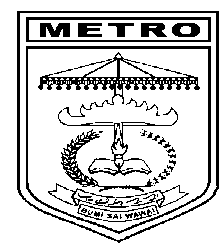 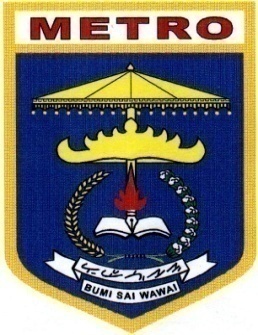          PEMERINTAH KOTA METROKECAMATAN METRO UTARAKELURAHAN KARANGREJOJL. WR. Supratman No.22 Kel. Karangrejo Kec. Metro Utara Kota Metro  34119         PEMERINTAH KOTA METROKECAMATAN METRO UTARAKELURAHAN KARANGREJOJL. WR. Supratman No.22 Kel. Karangrejo Kec. Metro Utara Kota Metro  34119         PEMERINTAH KOTA METROKECAMATAN METRO UTARAKELURAHAN KARANGREJOJL. WR. Supratman No.22 Kel. Karangrejo Kec. Metro Utara Kota Metro  34119         PEMERINTAH KOTA METROKECAMATAN METRO UTARAKELURAHAN KARANGREJOJL. WR. Supratman No.22 Kel. Karangrejo Kec. Metro Utara Kota Metro  34119         PEMERINTAH KOTA METROKECAMATAN METRO UTARAKELURAHAN KARANGREJOJL. WR. Supratman No.22 Kel. Karangrejo Kec. Metro Utara Kota Metro  34119         PEMERINTAH KOTA METROKECAMATAN METRO UTARAKELURAHAN KARANGREJOJL. WR. Supratman No.22 Kel. Karangrejo Kec. Metro Utara Kota Metro  34119         PEMERINTAH KOTA METROKECAMATAN METRO UTARAKELURAHAN KARANGREJOJL. WR. Supratman No.22 Kel. Karangrejo Kec. Metro Utara Kota Metro  34119         PEMERINTAH KOTA METROKECAMATAN METRO UTARAKELURAHAN KARANGREJOJL. WR. Supratman No.22 Kel. Karangrejo Kec. Metro Utara Kota Metro  34119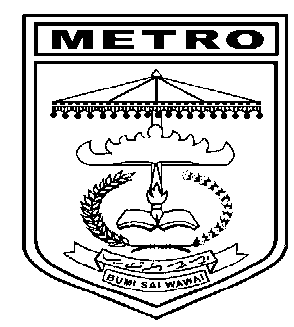 PEMERINTAH KOTA METROKECAMATAN METRO UTARAKELURAHAN KARANGREJOJL. WR. Supratman No.22 Kel. Karangrejo Kec. Metro Utara Kota Metro  34119PEMERINTAH KOTA METROKECAMATAN METRO UTARAKELURAHAN KARANGREJOJL. WR. Supratman No.22 Kel. Karangrejo Kec. Metro Utara Kota Metro  34119PEMERINTAH KOTA METROKECAMATAN METRO UTARAKELURAHAN KARANGREJOJL. WR. Supratman No.22 Kel. Karangrejo Kec. Metro Utara Kota Metro  34119PEMERINTAH KOTA METROKECAMATAN METRO UTARAKELURAHAN KARANGREJOJL. WR. Supratman No.22 Kel. Karangrejo Kec. Metro Utara Kota Metro  34119PEMERINTAH KOTA METROKECAMATAN METRO UTARAKELURAHAN KARANGREJOJL. WR. Supratman No.22 Kel. Karangrejo Kec. Metro Utara Kota Metro  34119PEMERINTAH KOTA METROKECAMATAN METRO UTARAKELURAHAN KARANGREJOJL. WR. Supratman No.22 Kel. Karangrejo Kec. Metro Utara Kota Metro  34119PEMERINTAH KOTA METROKECAMATAN METRO UTARAKELURAHAN KARANGREJOJL. WR. Supratman No.22 Kel. Karangrejo Kec. Metro Utara Kota Metro  34119PEMERINTAH KOTA METROKECAMATAN METRO UTARAKELURAHAN KARANGREJOJL. WR. Supratman No.22 Kel. Karangrejo Kec. Metro Utara Kota Metro  34119PEMERINTAH KOTA METROKECAMATAN METRO UTARAKELURAHAN KARANGREJOJL. WR. Supratman No.22 Kel. Karangrejo Kec. Metro Utara Kota Metro  34119PEMERINTAH KOTA METROKECAMATAN METRO UTARAKELURAHAN KARANGREJOJL. WR. Supratman No.22 Kel. Karangrejo Kec. Metro Utara Kota Metro  34119PEMERINTAH KOTA METROKECAMATAN METRO UTARAKELURAHAN KARANGREJOJL. WR. Supratman No.22 Kel. Karangrejo Kec. Metro Utara Kota Metro  34119PEMERINTAH KOTA METROKECAMATAN METRO UTARAKELURAHAN KARANGREJOJL. WR. Supratman No.22 Kel. Karangrejo Kec. Metro Utara Kota Metro  34119PEMERINTAH KOTA METROKECAMATAN METRO UTARAKELURAHAN KARANGREJOJL. WR. Supratman No.22 Kel. Karangrejo Kec. Metro Utara Kota Metro  34119PEMERINTAH KOTA METROKECAMATAN METRO UTARAKELURAHAN KARANGREJOJL. WR. Supratman No.22 Kel. Karangrejo Kec. Metro Utara Kota Metro  34119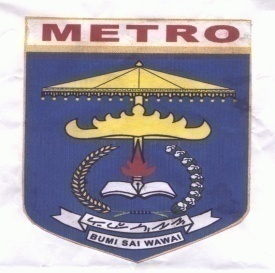 PEMERINTAH KOTA METROKECAMATAN METRO UTARAKELURAHAN KARANGREJOJL. WR. Supratman No.22 Kel. Karangrejo Kec. Metro Utara Kota Metro  34119NONAMA ORANG TUANAMA ANAKL/PTEMPAT TANGGAL LAHIRALAMATKET1Reno Aryanto Alya LorenzaPKarangrejo, 31-01-20072Tri Winarno Angelita Dhamayanti PMetro, 27-04-20073Rusdi Anto Bintang Tristan QLKarangrejo, 15-10-20074Hariyanto Erli novita Sari PMetro, 03-11-20075Suyanto Al Latif Frandika KMLKarangrejo, 06-02-20076BahroniKesya Fransiska PKarangrejo, 20-07-20077Suwantoro Muhammad Arifin LKarangrejo, 20-09-20078Yanto Hendro LMichella Natali Loice PKarangrejo, 14-09-2007 9Syaiful Bahri M. Afiq Kurniawan LKarangrejo, 23-04-200710Sujarwo Naufal Fatul FarisLKarangrejo, 15-07-200711Kurniawan Nabila Anggun Safitri PKarangrejo, 12Ismail Selfiana putri Anissa P13Winarto Sassy Alentha Jasmin P14Puji Raharjo siti azizah Tri Wulandari P15Erwan Novita SariPPEMERINTAH KOTA METROKECAMATAN METRO UTARAKELURAHAN KARANGREJOJL. WR. Supratman No.22 Kel. Karangrejo Kec. Metro Utara Kota Metro  34119PEMERINTAH KOTA METROKECAMATAN METRO UTARAKELURAHAN KARANGREJOJL. WR. Supratman No.22 Kel. Karangrejo Kec. Metro Utara Kota Metro  34119PEMERINTAH KOTA METROKECAMATAN METRO UTARAKELURAHAN KARANGREJOJL. WR. Supratman No.22 Kel. Karangrejo Kec. Metro Utara Kota Metro  34119PEMERINTAH KOTA METROKECAMATAN METRO UTARAKELURAHAN KARANGREJOJL. WR. Supratman No.22 Kel. Karangrejo Kec. Metro Utara Kota Metro  34119PEMERINTAH KOTA METROKECAMATAN METRO UTARAKELURAHAN KARANGREJOJL. WR. Supratman No.22 Kel. Karangrejo Kec. Metro Utara Kota Metro  34119PEMERINTAH KOTA METROKECAMATAN METRO UTARAKELURAHAN KARANGREJOJL. WR. Supratman No.22 Kel. Karangrejo Kec. Metro Utara Kota Metro  34119PEMERINTAH KOTA METROKECAMATAN METRO UTARAKELURAHAN KARANGREJOJL. WR. Supratman No.22 Kel. Karangrejo Kec. Metro Utara Kota Metro  34119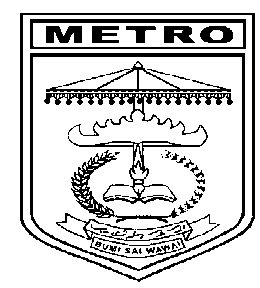 PEMERINTAH KOTA METROKECAMATAN METRO UTARAKELURAHAN KARANGREJOJL. WR. Supratman No.22 Kel. Karangrejo Kec. Metro Utara Kota Metro  34119PEMERINTAH KOTA METROKECAMATAN METRO UTARAKELURAHAN KARANGREJOJL. WR. Supratman No.22 Kel. Karangrejo Kec. Metro Utara Kota Metro  34119PEMERINTAH KOTA METROKECAMATAN METRO UTARAKELURAHAN KARANGREJOJL. WR. Supratman No.22 Kel. Karangrejo Kec. Metro Utara Kota Metro  34119PEMERINTAH KOTA METROKECAMATAN METRO UTARAKELURAHAN KARANGREJOJL. WR. Supratman No.22 Kel. Karangrejo Kec. Metro Utara Kota Metro  34119PEMERINTAH KOTA METROKECAMATAN METRO UTARAKELURAHAN KARANGREJOJL. WR. Supratman No.22 Kel. Karangrejo Kec. Metro Utara Kota Metro  34119PEMERINTAH KOTA METROKECAMATAN METRO UTARAKELURAHAN KARANGREJOJL. WR. Supratman No.22 Kel. Karangrejo Kec. Metro Utara Kota Metro  34119PEMERINTAH KOTA METROKECAMATAN METRO UTARAKELURAHAN KARANGREJOJL. WR. Supratman No.22 Kel. Karangrejo Kec. Metro Utara Kota Metro  34119PEMERINTAH KOTA METROKECAMATAN METRO UTARAKELURAHAN KARANGREJOJL. WR. Supratman No.22 Kel. Karangrejo Kec. Metro Utara Kota Metro  34119PEMERINTAH KOTA METROKECAMATAN METRO UTARAKELURAHAN KARANGREJOJL. WR. Supratman No.22 Kel. Karangrejo Kec. Metro Utara Kota Metro  34119PEMERINTAH KOTA METROKECAMATAN METRO UTARAKELURAHAN KARANGREJOJL. WR. Supratman No.22 Kel. Karangrejo Kec. Metro Utara Kota Metro  34119PEMERINTAH KOTA METROKECAMATAN METRO UTARAKELURAHAN KARANGREJOJL. WR. Supratman No.22 Kel. Karangrejo Kec. Metro Utara Kota Metro  34119PEMERINTAH KOTA METROKECAMATAN METRO UTARAKELURAHAN KARANGREJOJL. WR. Supratman No.22 Kel. Karangrejo Kec. Metro Utara Kota Metro  34119PEMERINTAH KOTA METROKECAMATAN METRO UTARAKELURAHAN KARANGREJOJL. WR. Supratman No.22 Kel. Karangrejo Kec. Metro Utara Kota Metro  34119PEMERINTAH KOTA METROKECAMATAN METRO UTARAKELURAHAN KARANGREJOJL. WR. Supratman No.22 Kel. Karangrejo Kec. Metro Utara Kota Metro  34119PEMERINTAH KOTA METROKECAMATAN METRO UTARAKELURAHAN KARANGREJOJL. WR. Supratman No.22 Kel. Karangrejo Kec. Metro Utara Kota Metro  34119PEMERINTAH KOTA METROKECAMATAN METRO UTARAKELURAHAN KARANGREJOJL. WR. Supratman No.22 Kel. Karangrejo Kec. Metro Utara Kota Metro  34119PEMERINTAH KOTA METROKECAMATAN METRO UTARAKELURAHAN KARANGREJOJL. WR. Supratman No.22 Kel. Karangrejo Kec. Metro Utara Kota Metro  34119PEMERINTAH KOTA METROKECAMATAN METRO UTARAKELURAHAN KARANGREJOJL. WR. Supratman No.22 Kel. Karangrejo Kec. Metro Utara Kota Metro  34119PEMERINTAH KOTA METROKECAMATAN METRO UTARAKELURAHAN KARANGREJOJL. WR. Supratman No.22 Kel. Karangrejo Kec. Metro Utara Kota Metro  34119         PEMERINTAH KOTA METROKECAMATAN METRO UTARAKELURAHAN KARANGREJOJL. WR. Supratman No.22 Kel. Karangrejo Kec. Metro Utara Kota Metro  34119         PEMERINTAH KOTA METROKECAMATAN METRO UTARAKELURAHAN KARANGREJOJL. WR. Supratman No.22 Kel. Karangrejo Kec. Metro Utara Kota Metro  34119         PEMERINTAH KOTA METROKECAMATAN METRO UTARAKELURAHAN KARANGREJOJL. WR. Supratman No.22 Kel. Karangrejo Kec. Metro Utara Kota Metro  34119         PEMERINTAH KOTA METROKECAMATAN METRO UTARAKELURAHAN KARANGREJOJL. WR. Supratman No.22 Kel. Karangrejo Kec. Metro Utara Kota Metro  34119         PEMERINTAH KOTA METROKECAMATAN METRO UTARAKELURAHAN KARANGREJOJL. WR. Supratman No.22 Kel. Karangrejo Kec. Metro Utara Kota Metro  34119         PEMERINTAH KOTA METROKECAMATAN METRO UTARAKELURAHAN KARANGREJOJL. WR. Supratman No.22 Kel. Karangrejo Kec. Metro Utara Kota Metro  34119         PEMERINTAH KOTA METROKECAMATAN METRO UTARAKELURAHAN KARANGREJOJL. WR. Supratman No.22 Kel. Karangrejo Kec. Metro Utara Kota Metro  34119         PEMERINTAH KOTA METROKECAMATAN METRO UTARAKELURAHAN KARANGREJOJL. WR. Supratman No.22 Kel. Karangrejo Kec. Metro Utara Kota Metro  34119         PEMERINTAH KOTA METROKECAMATAN METRO UTARAKELURAHAN KARANGREJOJL. WR. Supratman No.22 Kel. Karangrejo Kec. Metro Utara Kota Metro  34119         PEMERINTAH KOTA METROKECAMATAN METRO UTARAKELURAHAN KARANGREJOJL. WR. Supratman No.22 Kel. Karangrejo Kec. Metro Utara Kota Metro  34119         PEMERINTAH KOTA METROKECAMATAN METRO UTARAKELURAHAN KARANGREJOJL. WR. Supratman No.22 Kel. Karangrejo Kec. Metro Utara Kota Metro  34119         PEMERINTAH KOTA METROKECAMATAN METRO UTARAKELURAHAN KARANGREJOJL. WR. Supratman No.22 Kel. Karangrejo Kec. Metro Utara Kota Metro  34119         PEMERINTAH KOTA METROKECAMATAN METRO UTARAKELURAHAN KARANGREJOJL. WR. Supratman No.22 Kel. Karangrejo Kec. Metro Utara Kota Metro  34119         PEMERINTAH KOTA METROKECAMATAN METRO UTARAKELURAHAN KARANGREJOJL. WR. Supratman No.22 Kel. Karangrejo Kec. Metro Utara Kota Metro  34119         PEMERINTAH KOTA METROKECAMATAN METRO UTARAKELURAHAN KARANGREJOJL. WR. Supratman No.22 Kel. Karangrejo Kec. Metro Utara Kota Metro  34119         PEMERINTAH KOTA METROKECAMATAN METRO UTARAKELURAHAN KARANGREJOJL. WR. Supratman No.22 Kel. Karangrejo Kec. Metro Utara Kota Metro  34119         PEMERINTAH KOTA METROKECAMATAN METRO UTARAKELURAHAN KARANGREJOJL. WR. Supratman No.22 Kel. Karangrejo Kec. Metro Utara Kota Metro  34119         PEMERINTAH KOTA METROKECAMATAN METRO UTARAKELURAHAN KARANGREJOJL. WR. Supratman No.22 Kel. Karangrejo Kec. Metro Utara Kota Metro  34119         PEMERINTAH KOTA METROKECAMATAN METRO UTARAKELURAHAN KARANGREJOJL. WR. Supratman No.22 Kel. Karangrejo Kec. Metro Utara Kota Metro  34119         PEMERINTAH KOTA METROKECAMATAN METRO UTARAKELURAHAN KARANGREJOJL. WR. Supratman No.22 Kel. Karangrejo Kec. Metro Utara Kota Metro  34119         PEMERINTAH KOTA METROKECAMATAN METRO UTARAKELURAHAN KARANGREJOJL. WR. Supratman No.22 Kel. Karangrejo Kec. Metro Utara Kota Metro  34119         PEMERINTAH KOTA METROKECAMATAN METRO UTARAKELURAHAN KARANGREJOJL. WR. Supratman No.22 Kel. Karangrejo Kec. Metro Utara Kota Metro  34119         PEMERINTAH KOTA METROKECAMATAN METRO UTARAKELURAHAN KARANGREJOJL. WR. Supratman No.22 Kel. Karangrejo Kec. Metro Utara Kota Metro  34119         PEMERINTAH KOTA METROKECAMATAN METRO UTARAKELURAHAN KARANGREJOJL. WR. Supratman No.22 Kel. Karangrejo Kec. Metro Utara Kota Metro  34119         PEMERINTAH KOTA METROKECAMATAN METRO UTARAKELURAHAN KARANGREJOJL. WR. Supratman No.22 Kel. Karangrejo Kec. Metro Utara Kota Metro  34119         PEMERINTAH KOTA METROKECAMATAN METRO UTARAKELURAHAN KARANGREJOJL. WR. Supratman No.22 Kel. Karangrejo Kec. Metro Utara Kota Metro  34119         PEMERINTAH KOTA METROKECAMATAN METRO UTARAKELURAHAN KARANGREJOJL. WR. Supratman No.22 Kel. Karangrejo Kec. Metro Utara Kota Metro  34119         PEMERINTAH KOTA METROKECAMATAN METRO UTARAKELURAHAN KARANGREJOJL. WR. Supratman No.22 Kel. Karangrejo Kec. Metro Utara Kota Metro  34119         PEMERINTAH KOTA METROKECAMATAN METRO UTARAKELURAHAN KARANGREJOJL. WR. Supratman No.22 Kel. Karangrejo Kec. Metro Utara Kota Metro  34119         PEMERINTAH KOTA METROKECAMATAN METRO UTARAKELURAHAN KARANGREJOJL. WR. Supratman No.22 Kel. Karangrejo Kec. Metro Utara Kota Metro  34119         PEMERINTAH KOTA METROKECAMATAN METRO UTARAKELURAHAN KARANGREJOJL. WR. Supratman No.22 Kel. Karangrejo Kec. Metro Utara Kota Metro  34119         PEMERINTAH KOTA METROKECAMATAN METRO UTARAKELURAHAN KARANGREJOJL. WR. Supratman No.22 Kel. Karangrejo Kec. Metro Utara Kota Metro  34119         PEMERINTAH KOTA METROKECAMATAN METRO UTARAKELURAHAN KARANGREJOJL. WR. Supratman No.22 Kel. Karangrejo Kec. Metro Utara Kota Metro  34119         PEMERINTAH KOTA METROKECAMATAN METRO UTARAKELURAHAN KARANGREJOJL. WR. Supratman No.22 Kel. Karangrejo Kec. Metro Utara Kota Metro  34119         PEMERINTAH KOTA METROKECAMATAN METRO UTARAKELURAHAN KARANGREJOJL. WR. Supratman No.22 Kel. Karangrejo Kec. Metro Utara Kota Metro  34119         PEMERINTAH KOTA METROKECAMATAN METRO UTARAKELURAHAN KARANGREJOJL. WR. Supratman No.22 Kel. Karangrejo Kec. Metro Utara Kota Metro  34119         PEMERINTAH KOTA METROKECAMATAN METRO UTARAKELURAHAN KARANGREJOJL. WR. Supratman No.22 Kel. Karangrejo Kec. Metro Utara Kota Metro  34119         PEMERINTAH KOTA METROKECAMATAN METRO UTARAKELURAHAN KARANGREJOJL. WR. Supratman No.22 Kel. Karangrejo Kec. Metro Utara Kota Metro  34119         PEMERINTAH KOTA METROKECAMATAN METRO UTARAKELURAHAN KARANGREJOJL. WR. Supratman No.22 Kel. Karangrejo Kec. Metro Utara Kota Metro  34119         PEMERINTAH KOTA METROKECAMATAN METRO UTARAKELURAHAN KARANGREJOJL. WR. Supratman No.22 Kel. Karangrejo Kec. Metro Utara Kota Metro  34119         PEMERINTAH KOTA METROKECAMATAN METRO UTARAKELURAHAN KARANGREJOJL. WR. Supratman No.22 Kel. Karangrejo Kec. Metro Utara Kota Metro  34119         PEMERINTAH KOTA METROKECAMATAN METRO UTARAKELURAHAN KARANGREJOJL. WR. Supratman No.22 Kel. Karangrejo Kec. Metro Utara Kota Metro  34119         PEMERINTAH KOTA METROKECAMATAN METRO UTARAKELURAHAN KARANGREJOJL. WR. Supratman No.22 Kel. Karangrejo Kec. Metro Utara Kota Metro  34119         PEMERINTAH KOTA METROKECAMATAN METRO UTARAKELURAHAN KARANGREJOJL. WR. Supratman No.22 Kel. Karangrejo Kec. Metro Utara Kota Metro  34119         PEMERINTAH KOTA METROKECAMATAN METRO UTARAKELURAHAN KARANGREJOJL. WR. Supratman No.22 Kel. Karangrejo Kec. Metro Utara Kota Metro  34119         PEMERINTAH KOTA METROKECAMATAN METRO UTARAKELURAHAN KARANGREJOJL. WR. Supratman No.22 Kel. Karangrejo Kec. Metro Utara Kota Metro  34119         PEMERINTAH KOTA METROKECAMATAN METRO UTARAKELURAHAN KARANGREJOJL. WR. Supratman No.22 Kel. Karangrejo Kec. Metro Utara Kota Metro  34119         PEMERINTAH KOTA METROKECAMATAN METRO UTARAKELURAHAN KARANGREJOJL. WR. Supratman No.22 Kel. Karangrejo Kec. Metro Utara Kota Metro  34119         PEMERINTAH KOTA METROKECAMATAN METRO UTARAKELURAHAN KARANGREJOJL. WR. Supratman No.22 Kel. Karangrejo Kec. Metro Utara Kota Metro  34119         PEMERINTAH KOTA METROKECAMATAN METRO UTARAKELURAHAN KARANGREJOJL. WR. Supratman No.22 Kel. Karangrejo Kec. Metro Utara Kota Metro  34119         PEMERINTAH KOTA METROKECAMATAN METRO UTARAKELURAHAN KARANGREJOJL. WR. Supratman No.22 Kel. Karangrejo Kec. Metro Utara Kota Metro  34119         PEMERINTAH KOTA METROKECAMATAN METRO UTARAKELURAHAN KARANGREJOJL. WR. Supratman No.22 Kel. Karangrejo Kec. Metro Utara Kota Metro  34119         PEMERINTAH KOTA METROKECAMATAN METRO UTARAKELURAHAN KARANGREJOJL. WR. Supratman No.22 Kel. Karangrejo Kec. Metro Utara Kota Metro  34119         PEMERINTAH KOTA METROKECAMATAN METRO UTARAKELURAHAN KARANGREJOJL. WR. Supratman No.22 Kel. Karangrejo Kec. Metro Utara Kota Metro  34119         PEMERINTAH KOTA METROKECAMATAN METRO UTARAKELURAHAN KARANGREJOJL. WR. Supratman No.22 Kel. Karangrejo Kec. Metro Utara Kota Metro  34119         PEMERINTAH KOTA METROKECAMATAN METRO UTARAKELURAHAN KARANGREJOJL. WR. Supratman No.22 Kel. Karangrejo Kec. Metro Utara Kota Metro  34119